Сведения о результатах выполнения плана деятельности Роскомнадзора за 2 квартал 2016 годаГосударственный контроль (надзор)Общие итоги.Плановые проверкиИз запланированных на 2016 год 487 плановых проверок в 1 полугодии проведено 211, в том числе во 2 квартале 124 (текущий процент выполнения – 43 %).Исключена из плана в 1 полугодии 21 проверка, из них во 2 квартале 8 по причинам: ликвидации юридического лица; прекращения юридическим лицом деятельности, подлежащей плановой проверке; прекращения деятельности при реорганизации юридического лица в форме присоединения во 2 квартале – 3 проверки; 4 проверки - наступление обстоятельств, предусмотренных статьёй 26.1 Федерального закона от 26.12.2008 № 294-ФЗ «О защите прав юридических лиц и индивидуальных предпринимателей при осуществлении государственного контроля (надзора) и муниципального контроля»;исключение Генеральной прокуратурой Российской Федерации из уже утвержденных планов проверок ТО во 2 квартале – одна проверка (ООО «Газпром трансгаз Ухта», id 1093973).Необоснованных исключений территориальными органами проверок из планов проведения плановых проверок не допускалось.Из числа запланированных в 1 полугодии 2016 года не проведены 3 плановые проверки, все три по причине отсутствия по месту нахождения объекта надзора (ООО «Голден Хил», id 1093450, докладная записка Управления Роскомнадзора по Центральному федеральному округу от 26.02.2016 № 458-дн, МАУ ЧМР «ИКЦ «Частые Острова», id 1068065, докладная записка Управления Роскомнадзора по Пермскому краю от 26.04.2016 № 541-дн, ООО «Универсал», id 1093309, докладная записка Управления Роскомнадзора по Центральному федеральному округу от 02.06.2016 № 1545-дн).Проверки деятельности органов местного самоуправления и должностных лиц местного самоуправления.Из запланированных на 2016 год 201 проверки деятельности органов местного самоуправления и должностных лиц местного самоуправления в 1 полугодии 2016 года проведены 98 проверок, из них во 2 квартале - 61 (текущий процент выполнения плана проверок органов местного самоуправления и должностных лиц местного самоуправления – 49 %).За отчетный период исключены из планов проведения проверок органов местного самоуправления и должностных лиц местного самоуправления две проверки (Управление образования, молодежной политики и спорта Администрации муниципального образования «Городской округ «Город Нарьян-Мар», id 1093546, приказ Управления Роскомнадзора по Архангельской области и Ненецкому автономному округу от 15.02.2016 № 28-нд и Департамент по образованию, культуре, молодежи и спорту администрации г. Ишима , id 1095709, приказ Управления Роскомнадзора по Тюменской области, Ханты-Мансийскому автономному округу - Югре и Ямало-Ненецкому автономному округу от 15.04.2016 № 145-нд). Внеплановые проверкиВ 1 полугодии проведено 3 068 (из них во 2 квартале – 1 679) внеплановых проверок.Из 1 679 проведенных во 2 квартале внеплановых проверок 350 проверок проведены в целях проверки исполнения ранее выданного предписания, 1 094 – по результатам мероприятий систематического наблюдения и радиоконтроля; остальные проверки проводились на основании заявлений и обращений граждан и юридических лиц, а также информации, поступившей от органов государственной власти.Мероприятия систематического наблюдения Из запланированных на 2016 год 17 933 мероприятий систематического наблюдения (далее – мероприятия СН) в 1 полугодии 2016 года проведено 8 144 (во 2 квартале – 4 246) плановых мероприятия систематического наблюдения. Текущий процент исполнения плана 45%.Исключено из планов деятельности территориальных органов Роскомнадзора в 1 полугодии 2016 года 455 (во 2 квартале - 282) мероприятий систематического наблюдения по причинам:В сфере связи исключено из планов деятельности территориальных органов Роскомнадзора одно мероприятие систематического наблюдения по причине прекращения деятельности юридического лица в связи с его ликвидацией - ООО «Бонус», id 1097690.В сфере вещания исключены из планов деятельности территориальных органов Роскомнадзора 12 мероприятий систематического наблюдения по причинам:7 мероприятий СН в связи с аннулированием лицензии:ООО «Технический центр», id 1111346, лицензия РВ № 21000; приказ Управления Роскомнадзора по Иркутской области от  № 60-нд; ГБУ «Молодежная культурно-развлекательная телерадиокомпания «ДайМохк», id 1117576, лицензия № 25614, приказ Управления Роскомнадзора по Чеченской Республике от 05.05.2016 № 25-нд; проверка ООО Телеканал «Белореченск», id 1103686, лицензия № 20295, приказ Управления Роскомнадзора по ЮФО от  № 110-нд; проверка ООО «Балтика», id 1119180, лицензия № 22344, приказ Управления Роскомнадзора по СЗФО от  № 122-нд; ООО «Медиа плюс», id 1119623, лицензия РВ № 22540, приказ Управления Роскомнадзора по УФО от 19.05.2016 № 433-нд; ООО «ПЛЮС», id 1113557, лицензия № 20902, приказ Управления Роскомнадзора по Тюменской области, Ханты-Мансийскому автономному округу - Югре и Ямало-Ненецкому автономному округу от 05.05.2016 № 186-нд;ООО Пульс», id 1119638, лицензия РВ № 23861, приказ Управления Роскомнадзора по УФО от  № 423-нд);3 мероприятия СН – в связи с реорганизацией юридического лица: ЗАО «ПАРИ» (id 1119451, id 1119481, id 1119477); 2 мероприятия СН в связи с ликвидацией юридического лица: ЗАО РРС «Алиса», id 1103083, ЗАО «ПАРИ», id 1119448.В сфере СМИ исключено из планов деятельности территориальных органов Роскомнадзора 263 мероприятия систематического наблюдения в сфере массовых коммуникаций (далее – СН СМИ) по причинам прекращения или приостановления действия СМИ.Необоснованных исключений территориальными органами мероприятий государственного контроля из планов не допускалось.4 мероприятия СН СМИ имеет статус «отменено», однако в характеристиках мероприятий (вкладки «параметры мероприятия» и «документы») основные параметры и файлы оснований отмены этих проверок отсутствуют:id 1112109, 1112136 - Управление Роскомнадзора по Самарской области;id 1108370, 1108382 - Управление Роскомнадзора по Липецкой области.Из числа запланированных в 1 полугодии 2016 года не проведено 3 мероприятия систематического наблюдения, все три мероприятия во 2 квартале по причинам:в связи с технической ошибкой при создании приказа в ЕИС 2.0 на проведение планового систематического наблюдения в отношении ООО «Е-Лайт-Телеком», id 2039356, докладная записка Управления Роскомнадзора по Кемеровской области от 24.03.2016 № 164-дн; приказ Управления Роскомнадзора по Кемеровской области от 29.03.2016 №74-нд;в связи с прекращением деятельности - 2 мероприятия систематического наблюдения (МАУ «Новоаннинские вести», id 1102153, докладная записка Управления Роскомнадзора по Волгоградской области и Республике Калмыкия от 21.06.2016№451-дн; ООО «МедиаКом», id 1122244, докладная записка Управления Роскомнадзора по Ярославской области от 28.04.2016 № 125-дн).Контроль за соблюдением организациями федеральной почтовой связи требований законодательства о противодействии легализации (отмыванию) доходов, полученных преступным путем, и финансированию терроризмаВ 1 полугодие 2016 года проведено 98 (во 2 квартале – 13) проверок.Итоги по отдельным направлениям государственного контроля (надзора)Сфера массовых коммуникаций Государственный контроль и надзор в сфере средств массовой информацииВо 2 квартале (1 полугодии) 2016 года территориальными управлениями Роскомнадзора проведено 2580 (5202) плановых и 338 (510) внеплановых мероприятий государственного контроля за соблюдением законодательства Российской Федерации в сфере СМИ.По сравнению с аналогичным отчетным периодом за 2015 год количество проведенных территориальными управлениями Роскомнадзора плановых мероприятий государственного контроля снизилось на 28% (16%), внеплановых – увеличилось на 9% (8%).Количественные показатели проведенных мероприятий систематического наблюдения в отношении СМИ во 2 квартале (1 полугодии) 2015, 2016 годов представлены на диаграмме рисунок 1.В отчетный период (1 полугодие 2016 года) в ходе осуществления контрольно-надзорной деятельности территориальными органами Роскомнадзора выявлено 3089 (6022) нарушений законодательства в сфере СМИ, среди которых часто выявляемые:-	918 (1797) случаев невыхода СМИ в свет более одного года (30% от общего числа нарушений);-	596 (1158) нарушений порядка объявления выходных данных СМИ (статья 27 Закона о СМИ) (19% от общего числа нарушений);Рис. 1-	560 (1181) нарушений в части несоблюдения требований о предоставлении обязательного экземпляра документов (статьи 7, 12 Федерального закона от 29.12.1994 № 77-ФЗ «Об обязательном экземпляре документов») (20% от общего числа нарушений);-	293 (691) нарушения, связанные с неуведомлением об изменении местонахождения редакции, доменного имени сайта в информационно-телекоммуникационной сети "Интернет" для сетевого издания, периодичности выпуска и максимального объема СМИ (статья 11 Закона о СМИ) (11% от общего числа нарушений).-	256 (500) нарушений требований порядка утверждения и изменения устава редакции или заменяющего его договора и отсутствия в уставе редакции или заменяющем его договоре определения основных прав и обязанностей журналистов (статья 20 Закона о СМИ) (8% от общего числа нарушений);По сравнению с аналогичным отчетным периодом 2015 года, количество выявленных нарушений в деятельности учредителей и редакций (главных редакторов) СМИ увеличилось на 19% (снизилось на 5%).Составлено 1103 (1886) протокола об административных правонарушениях, что на 17% (24%) меньше, чем в аналогичном отчетном периоде 2015 года.Вынесено Решений/Постановлений по протоколам об административных правонарушениях всего, в том числе:Роскомнадзором – 393 (616);судами –660 (1115).Наложено административных штрафов в размере 1 486 450 (2 942 010) рублей, что на 9% (6%) больше, чем в аналогичном периоде 2015 года. Взыскано административных штрафов в размере 372 800 (815 390) рублей.Количественные показатели деятельности территориальных управлений за 2 квартал (1  полугодие) 2015, 2016 годов представлены на диаграмме рисунок 2.Диаграмма строится на следующих показателях:1) количество выявленных нарушений ТУ в ходе проведения мероприятий госконтроля в установленной сфере СМИ;2) количество составленных ТУ протоколов об административных правонарушениях по факту выявленных нарушений в ходе проведения мероприятий госконтроля в установленной сфере СМИ;3) сумма наложенных штрафов по итогам предпринятых мер административного воздействия по факту выявленных нарушений в ходе проведения мероприятий госконтроля в отношении СМИ.Рис. 2В приоритетном порядке осуществлялся контроль и надзор за соблюдением требований законодательства Российской Федерации о средствах массовой информации, направленный на выявление фактов использования СМИ для осуществления экстремистской деятельности, пропаганды наркотических средств, порнографии, культа насилия и жестокости, распространения материалов, содержащих нецензурную брань, для информации о несовершеннолетних, пострадавших в результате противоправных действий (бездействия), за распространение сведений, составляющих специально охраняемую законом тайну, материалов, содержащих пропаганду нетрадиционных сексуальных отношений или распространения иной информации, распространение которой запрещено Федеральными законами, а также недопустимости воспрепятствования законной деятельности редакций СМИ и журналистов.За нарушения требований статьи 4 Закона о СМИ и Федерального закона от 25.07.2002 № 114-ФЗ «О противодействии экстремистской деятельности» во 2 квартале (1 полугодии) 2016 года Роскомнадзором и его территориальными органами вынесено 28 (40) предупреждений, что на 73% меньше, чем в аналогичном периоде 2015 года. Из них за: - использование СМИ для осуществления экстремистской деятельности (распространение экстремистских материалов) – 3 (5) предупреждения.- распространение сведений о способах, методах изготовления и использования, а также местах приобретения наркотических средств – 2 (2) предупреждения;- разглашение сведений, прямо указывающих на личность несовершеннолетнего, без согласия самого несовершеннолетнего и его законного представителя – 2 (3) предупреждения; - разглашение сведений, составляющих государственную или иную специально охраняемую законом тайну – 1 (3) предупреждение;- пропаганду порнографии -1 (1) предупреждение;- пропаганду культа насилия и жестокости – 1 (1) предупреждение;- распространение материалов, содержащих нецензурную брань – 17 (23) предупреждений;- распространение информации, распространение которой запрещено федеральными законами – 1 (2) предупреждение.Во исполнение приказа Роскомнадзора от 06.07.2010 № 420 «Об утверждении порядка направления обращений о недопустимости злоупотребления свободой массовой информации к СМИ, распространение которых осуществляется в информационно-телекоммуникационных сетях, в том числе в сети «Интернет», Роскомнадзором в отчётный период 2016 года в редакции сетевых изданий в связи с размещением на их сайтах в сети «Интернет» комментариев с признаками злоупотребления свободой массовой информации направлено 336 (789) обращений об удалении или в соответствии со статьей 42 Закона о СМИ редактировании комментариев на форумах, что на 69% меньше, чем в аналогичном периоде 2015 года.35 (88) обращений направлено в связи с размещением комментариев с признаками экстремизма, что на 43% меньше, чем в 2015 году (61 обращение во 2 квартале 2015 года). Из них: - за размещение комментариев с признаками возбуждения национальной розни – 20 (61) обращений;за размещение комментариев с признаками религиозной розни – 8 (13) обращений;за размещение комментариев с признаками социальной розни – обращения не направлялись (3);за размещение комментариев, содержащих призывы к насильственному изменению основ конституционного строя и нарушению целостности Российской Федерации обращения не направлялись (2);за размещение комментариев, содержащих подстрекательство к осуществлению террористической деятельности – 1 (3) обращение;за размещение комментариев, содержащих оправдание терроризма – 1 (1) обращение;за размещение комментариев, содержащих пропаганду фашизма – 1 (1) обращение;за публичное заведомо ложное обвинение лица, замещающего государственную должность РФ, в совершении им в период исполнения своих должностных обязанностей деяний, являющихся преступлением – обращения не направлялись;за размещение комментариев, содержащих экстремистские материалы – 4 (4) обращения.Кроме того:- за пропаганду культа насилия и жестокости направлено 6 (9) обращений;- за пропаганду порнографии – обращения не направлялись (1);- за пропаганду наркотиков – 2 (8) обращения;- за нецензурную брань –293 (683) обращения.В рамках исполнения полномочий по защите свободы массовой информации и прав журналистов Роскомнадзором в 1 полугодии 2016 года случаи, связанные с попытками воспрепятствования профессиональной самостоятельности СМИ и нарушения прав журналистов, не рассматривались, документы не поступали.Государственный контроль и надзор за соблюдением законодательства Российской Федерации и лицензионных требований в сфере телевизионного вещания и радиовещанияВо 2 квартале (1 полугодии) 2016 года в ходе государственного контроля (надзора) проведены 44 (93) проверки соблюдения лицензионных требований владельцами лицензий на осуществление деятельности по телерадиовещанию, из них 28 (50) плановых и 16 (43) внеплановых.По сравнению с аналогичным отчетным периодом 2015 года количество проведенных плановых проверок снизилось на 69% (74%), внеплановых – на 52% (12%).В отчетный период проведено 377 (710) плановых и 130 (329) внеплановых систематических наблюдений в отношении вещательных организаций. По сравнению с аналогичным отчетным периодом 2015 года количество проведенных плановых систематических наблюдений увеличилось на 5% (1,5%), внеплановых – снизилось на 56% (39%). По результатам контрольных мероприятий выявлено 520 (1046) нарушений, среди которых часто допускаемые:73 (165) случая, связанные с нарушением порядка объявления выходных данных (статья 27 Закона о СМИ) (14% от общего числа нарушений);144 (294) нарушения в части порядка предоставления обязательного экземпляра документов (статья 12 Федерального закона от 29.12.1994 № 77-ФЗ «Об обязательном экземпляре документов») (28% от общего числа нарушений);214 (460) нарушений в части несоблюдения объемов вещания и программной концепции (направленности) вещания (статья 31 Закона о СМИ и пп. «а» п.4 Положения о лицензировании телевизионного вещания и радиовещания, утвержденного постановлением Правительства Российской Федерации от 08.12.2011 № 1025) (41% от общего числа нарушений).По сравнению с аналогичным отчетным периодом 2015 года, количество выявленных нарушений в деятельности вещательных организаций снизилось на 25% (18%).Составлено 635 (1039) протоколов об административных правонарушениях, что на 18% (23%) меньше, чем в прошлом отчетном периоде.Вынесено Решений/Постановлений по протоколам об административных правонарушениях всего, в том числе:Роскомнадзором – 127 (180);судами – 496 (739).Наложено административных штрафов на сумму 1 137 570 (2 099 670) рублей, что на 52% (57%) меньше, чем в аналогичном периоде 2015 года. Взыскано административных штрафов на сумму 238 420 (840 320) рублей.Количественные показатели деятельности проведенных мероприятий госконтроля в отношении телерадиовещательных организаций за 2 квартал (1 полугодие) 2015, 2016 годов представлены на диаграмме рисунок 3.Рис. 3Диаграмма строится на следующих показателях:1) количество выявленных нарушений ТУ Службы в ходе проведения мероприятий госконтроля в установленной сфере СМИ;2) количество составленных ТУ протоколов об административных правонарушениях по факту выявленных нарушений в ходе проведения мероприятий госконтроля в установленной сфере СМИ;3) сумма наложенных штрафов по итогам предпринятых мер административного воздействия по факту выявленных нарушений в ходе проведения мероприятий госконтроля в отношении СМИ.За нарушение лицензионных требований и обязательных требований, установленных законодательством Российской Федерации, организациям, осуществляющим деятельность в сфере теле- и радиовещания, выдано 63 (144) предписания об устранении выявленных нарушений, что на 39% (36%) меньше, чем в аналогичном отчетном периоде 2015 года. Из них:за нарушение программной концепции вещания – 34 (85);за неосуществление вещания более 3 месяцев - 4 (9);за несоблюдение даты начала вещания – 8 (21);за нарушение территории распространения – 4 (5);за иные нарушения законодательства РФ о СМИ – 13 (24).Во 2 квартале 2016 года действие лицензий не приостанавливалось и не возобновлялось.Государственный контроль и надзор за соблюдением законодательства в сфере защиты детей от информации, причиняющей вред их здоровью и (или) развитиюВо 2 квартале (1 полугодии) 2016 года территориальными органами Роскомнадзора осуществлялся мониторинг в отношении 48 769 (93 956) выпусков средств массовой информации (3 758 СМИ в неделю), что на 14% (7%) меньше, чем в аналогичном отчетном периоде 2015 года.В ходе мониторинга было выявлено 123 (263) нарушения требований законодательства (таблица 1):Таблица 1По сравнению с аналогичным отчетным периодом 2015 года, количество выявленных нарушений снизилось на 42% (40%).За указанный период было составлено 66 (112) протоколов об административных правонарушениях по части 2 статьи 13.21 Кодекса Российской Федерации об административных правонарушениях (далее – КоАП РФ) и 52 (104) протокола по статье 13.22 КоАП РФ. По сравнению с аналогичным отчетным периодом 2015 года, количество составленных протоколов по части 2 статьи 13.21 КоАП РФ снизилось на 42% (40%), по статье 13.22 КоАП РФ снизилось на 46% (44%).Во 2 квартале (1 полугодии) 2016 года по итогам рассмотрения Экспертной комиссией при Федеральной службе по надзору в сфере связи, информационных технологий и массовых коммуникаций документов по аккредитации экспертов и экспертных организаций на право проведения экспертизы информационной продукции Роскомнадзором аккредитовано 3 (6) эксперта и 2 (3) организации.Государственный контроль в сфере изготовления экземпляров аудиовизуальных произведений, программ для ЭВМ, баз данных и фонограмм на любых видах носителейВо 2 квартале (1 полугодии) 2016 года проведена 1 (1) плановая проверка лицензиата. Нарушений не выявлено.В отчетный период (1 полугодии 2016 года) проведена 1 (1) проверка возможности соблюдения соискателями лицензии лицензионных требований, по итогам которой, установлено, что соискатель лицензии имеет возможность соблюдать лицензионные требования.Работа по реализации проекта регионального мониторингаВ рамках реализации полномочий радиочастотной службы (далее – РЧС) по мониторингу региональных средств массовой информации и массовых коммуникаций, возложенных на РЧС Постановлением Правительства Российской Федерации от 14.05.2014 № 434 «О радиочастотной службе», Управлением разработан и в настоящее время реализуется утвержденный протоколом совещания у руководителя Роскомнадзора А.А. Жарова от 22.01.2016 № 1-пр План мероприятий по организации радиочастотной службой мониторинга средств массовой информации и массовых коммуникаций на 2016 год (далее – План мероприятий).Во 2 квартале 2016 года мониторинг региональных СМИ и СМК организован на территории 81 региона (остались не запущены на территориях Республик Кабардино-Балкария, Карачаево-Черкессия, Адыгея и Северная-Осетия - Алания).Во 2 квартале 2016 года специалистами ФГУП «РЧЦ ЦФО» осуществлен мониторинг в отношении 72 827 выпусков СМИ, выявлено 3 416 материалов с признаками нарушений законодательства Российской Федерации в сфере массовых коммуникаций, 2 725 (80% от общего числа материалов с признаками нарушений) из которых были подтверждены экспертами АУП ФГУП «РЧЦ ЦФО» и переданы в территориальные управления и центральный аппарат Роскомнадзора для принятия соответствующих мер реагирования. По выявленным нарушениям принято 2 690 мер реагирования:- 1489 – территориальными управлениями Роскомнадзора;- 1201 – Управлением контроля и надзора в сфере электронных коммуникаций Роскомнадзора.Всего в 1 полугодии 2016 года выявлено 4505 нарушений законодательства РФ, по выявленным нарушениям принято 4442 меры реагирования, из них:- 2375 – территориальными управлениями Роскомнадзора;- 2067 – Управлением контроля и надзора в сфере электронных коммуникаций Роскомнадзора.Территориальными управлениями Роскомнадзора составлено 66 протоколов об административных правонарушениях: 48 - по статье 13.22 КоАП РФ, 15 - по части 2 статьи 13.21 КоАП РФ, 13 – статье 13.23 КоАП РФ), направлено 896 обращений об удалении/редактировании комментариев читателей в связи с употреблением нецензурной брани и наличием признаков экстремистской деятельности.Взаимодействие с объектами надзора и органами власти в сфере массовых коммуникацийВо 2 квартале 2016 года УРРКНСМК организованы: -	семинар с представителями СМИ на тему: «Направление уведомлений о получении редакции СМИ, вещателем или издателем денежных средств от иностранных источников»;-	семинар для редакций региональных средств массовой коммуникации и вещательных организаций в округах;Работа УРРКНСМК по привлечению некоммерческих организаций, выполняющих функции иностранного агента, к административной ответственности, предусмотренной ст. 19.34 КоАП РФВо 2 квартале (1 полугодии) 2016 года Роскомнадзор осуществлял взаимодействие с Минюстом России, ФСБ России и МВД России в рамках совместной работы по исполнению требований Федерального закона от 12.01.1996 № 7-ФЗ «О некоммерческих организациях» (далее - Федеральный закон № 7-ФЗ).Во 2 квартале (1 полугодии) 2016 года Роскомнадзором были рассмотрены поступившие из Минюста России, ФСБ России и МВД России материалы по 6 (11) некоммерческим организациям, выполняющих функции иностранного агента (далее – НКО), из которых: 3 (4) организации привлечены к административной ответственности, предусмотренной частью 2 статьей 19.34 КоАП РФ, по 1 (1) - организована процедура по возбуждению административного делопроизводства, в отношении 2 (6) организаций направлены письма в территориальные управления об отсутствии в материалах сведений, указывающих на состав административного правонарушения, предусмотренного частью 2 статьей 19.34 КоАП РФ.Во 2 квартале (1 полугодии) 2016 года ТО Роскомнадзора составлено 8 (15) протоколов об административных правонарушениях по части 2 статьи 19.34 КоАП РФ.Во 2 квартале (1 полугодии) 2016 года наложено административных штрафов на общую сумму 2 250 000 (2 600 000) рублей.Сфера электронных коммуникаций Реализация статей 10.2, 15.1, 15.2, 15.3, 15.6 Федерального закона от 27.07.2006 № 149-ФЗ «Об информации, информационных технологиях и о защите информации» и работа по обращениям граждан, государственных органов и организацийВедение Единого реестра доменных имен, указателей страниц сайтов в сети «Интернет» и сетевых адресов, позволяющих идентифицировать сайты в сети «Интернет», содержащие информацию, распространение которой в Российской Федерации запрещено (статья 15.1 Федерального закона от 27.07.2006 № 149-ФЗ «Об информации, информационных технологиях и о защите информации») (далее – Единый реестр).Во 2 квартале 2016 года в рамках реализации статьи 15.1 Федерального закона от 27.07.2006 № 149-ФЗ «Об информации, информационных технологиях и о защите информации» (далее – Федеральный закон № 149-ФЗ) обработано 30 160 заявок, поступивших посредством электронной формы, размещенной на официальном сайте Роскомнадзора (http://eais.rkn.gov.ru
/feedback/).В связи с наличием признаков запрещенной информации экспертам в уполномоченные органы (постановление Правительства Российской Федерации от 26.10.2012 № 1101) было направлено 16 307 ссылок на потенциально противоправную информацию.Кроме того, за отчетный период было обработано 4 587 поступивших в Роскомнадзор судебных решений о признании информации запрещенной к распространению на территории Российской Федерации (или экстремистской) на основании которых в Единый реестр внесено 8 547 ссылок на интернет-ресурсы, содержащие такую противоправную информацию. Всего за 2 квартал 2016 года в Единый реестр в связи с наличием запрещенной информации внесен 21 521 сайт и/или указатель страницы сайтов в сети «Интернет.В связи с удалением запрещенной информации либо ограничением доступа к ней провайдерами хостинга из Единого реестра исключено 13 103 сайта и/или указателей страниц сайтов в сети «Интернет» (в том числе поступивших ранее отчетного периода).За отчетный период операторам связи, оказывающим услуги по предоставлению доступа к сети «Интернет» на территории Российской Федерации, было направлено на блокировку 7 642 сайта и/или указателей страниц сайтов сети «Интернет».По результатам проделанной работы, общая картина поступления обращений через форму, размещенную на официальном сайте Роскомнадзора (http://eais.rkn.gov.ru/feedback/), выглядит следующим образом (рисунок 4):Рис. 4Из диаграммы видно, что наибольшее количество обращений поступило по линии незаконного оборота наркотиков, затем – детская порнография, онлайн-азартные игры и призывы к самоубийству.По сравнению с предыдущим периодом 2016 года (1 квартал 2016 года) наблюдается в основном (кроме линии незаконного оборота наркотиков) увеличение количества обращений:по линии онлайн-азартных игр на 253% (2769  в 1 квартале 2016 года и 7004 – в отчетном периоде);по линии детской порнографии на 18,6% (5534  в 1 квартале 2016 года и 6566 – в отчетном периоде);по линии призывов к самоубийству на 9,4% (2372  в 1 квартале 2015 года и 2618 - в отчетном периоде);по линии незаконного оборота наркотиков сокращение на 41,3% (19 737  в 1 квартале 2016 года и 13972 - в отчетном периоде).Динамика поступления обращений по категориям в 1 полугодии 2016 года выглядит следующим образом (рисунок 5): Рис. 5В сравнении с аналогичным периодом прошлого года (1 полугодие 2015 года) в 1 полугодии 2016 года наблюдается повсеместное увеличение количества сообщений (рисунок 6).Рис. 6Основными ресурсами, на которых осуществляется распространение противоправной информация, являются:по линии детской порнографии – социальные сети (более 50%);по линии незаконного оборота наркотиков – специализированные сайты и «доски объявлений». При этом доля социальных сетей составляет более 20%;по линии призывов к суициду – социальные сети (порядка 60%);по линии азартных игр – 98% приходится на сайты, специализирующиеся на распространении такой запрещенной информации.Динамика внесения записей в Единый реестр в 1 полугодии 2016 года по категориям представлена на рисунке 7.Рис. 7Следует отметить, что в указанный период в Единый реестр внесено 7 815 записей в отношении крупных интернет-ресурсов:vk.com  6212 URL;twitter.com  751 URL;youtube.com  396 URL;ok.ru  133 URL;mail.ru  126 URL;blogspot  104 URL;livejournal.com  80 URL;yandex.ru – 11 URL;tumblr.com  2 URL.Количество записей, внесенных в Единый реестр в 1 полугодии 2016 года, в сравнении с аналогичным периодом прошлого года, представлено на приведенной ниже диаграмме рисунок 8.Рис. 8Судебные решения.Показатели по судебным решениям по периодам (1 квартал 2016 года – 2 квартал 2016 года):обработано судебных решений: 4587 – в отчетном периоде, 2407 – в 
1 квартале 2016 года;включено в реестр URL-адресов: 4665  в отчетном периоде, 3371 – в 
1 квартале 2016 года;включено в Единый реестр в качестве «вэб-зеркал»: 3882 – в отчетном периоде, 1494 – 1 квартале 2016 года.Тематика поступивших во 2 квартале 2016 года судебных решений о признании информации запрещенной представлена на рисунке 9.Рис. 9Динамика поступления судебных решений в 1 полугодии 2016 года выглядит следующим образом (рисунок 10):Рис. 10В сравнении с аналогичным периодом прошлого года (1 полугодие 2015 года) в 1 полугодии 2016 года наблюдается значительное (более чем в 2 раза) увеличение количества судебных решений (рисунок 11).Рис. 11В целях оптимизации работы и повышения эффективности мер реагирования по пресечению распространения в сети «Интернет» запрещенной информации, территориальные управления Роскомнадзора уполномочены вносить в Единый реестр информацию по судебным решениям, а также сведения, полученные письмами органов ФСБ России, МВД России и прокуратуры (далее – уполномоченных органов), о наличии на сайтах в сети «Интернет» информации, признанной ранее запрещенной к распространению на территории Российской Федерации (или экстремистской).Так, с 8 по 30 июня 2016 года территориальным управлениями Роскомнадзора обработано 1298 судебных решений и 107 писем уполномоченных органов о наличии в сети «Интернет» «вэб-зеркал» сайтов, содержащих информацию, ранее признанную запрещенной в Российской Федерации (или экстремистской).Ведение Реестра доменных имен, указателей страниц сайтов в сети «Интернет» и сетевых адресов, позволяющих идентифицировать сайты в сети «Интернет», содержащие информацию, распространяемую с нарушением авторских и (или) смежных прав (статья 15.2, 15.6 Федерального закона № 149-ФЗ) (далее – Реестр НАП).Во 2 квартале 2016 года в рамках исполнения статьи 15.2 Федерального закона № 149-ФЗ в Роскомнадзор по системе взаимодействия поступило 163 определения Московского городского суда (далее – Мосгорсуд) о принятии предварительных обеспечительных мер, направленных на обеспечение защиты авторских и смежных прав, распространяемые посредством сети «Интернет».Из них в отношении:  кинофильмов – 66; книг – 34; сообщений в эфир телепередач – 20; музыкальных произведений – 14; программ для ЭВМ – 29.Помимо этого, в рамках уже имеющихся определений поступило 409 заявлений правообладателей в отношении 5553 сайтов и/или указателей страниц сайтов сети «Интернет», нарушающих авторские и (или) смежные права.В связи с непринятием мер по удалению информации, распространяемой с нарушением авторских и (или) смежных прав, в отчетный период доступ на территории Российской Федерации ограничен к 563 интернет-ресурсам.Кроме того, за отчетный период в Роскомнадзор поступило 29 определений Мосгорсуда об отмене предварительных обеспечительных мер, в результате чего были прекращены меры реагирования в отношении 68 интернет-ресурсов.Необходимо отметить увеличение количества поступающих заявлений правообладателей. Так, в 2 квартале увеличение количества заявлений правообладателей составило 9% по сравнению с 1 кварталом 2016 года (375 – в предыдущем периоде и 409 – в текущем).В свою очередь, количество поступивших определений Мосгорсуда составило 163, что на 30% больше, чем в 1 квартале 2016 года (125).Динамика поступления определений Мосгорсуда, заявлений правообладателей и созданных реестровых записей в 1 полугодии 2016 года представлена на графике рисунок 12:Рис. 12Количество реестровых записей, созданных в 1 полугодии 2016 года (9439), превышает аналогичный показатель за 1 полугодие 2015 года (806) более чем в 11,7 раз (рисунок 13).Рис. 13Отдельно следует отметить следующие события 2 квартала 2016 года: поступило 27 решений Мосгорсуда о постоянной блокировке 32 сайтов в сети «Интернет»; «антипиратскими» механизмами активно продолжают пользоваться зарубежные правообладатели. Так, за отчетный период поступило 2 определения по заявлению компании Warner Bros. Entertainment Inc., 7 определений – по заявлению различных подразделений компании Sony, 5 определений – по заявлению компании Юниверсал Мьюзик; на площадке Роскомнадзора состоялись семинары представителей компаний Google и iTunes по вопросу досудебного удаления мобильных приложений, незаконно распространяющих объекты авторских прав, из онлайн-магазинов Google Play и iTunes соответственно; в рамках Петербургского экономического форума Роскомнадзор и Американская ассоциация кинокомпаний подписали соглашение о сотрудничестве в сфере защиты авторских прав на фильмы.Ведение Реестра доменных имен, указателей страниц сайтов в сети «Интернет» и сетевых адресов, позволяющих идентифицировать сайты в сети «Интернет», содержащие призывы к массовым беспорядкам, осуществлению экстремистской деятельности, участию в массовых (публичных) мероприятиях, проводимых с нарушением установленного порядка (статья 15.3 Федерального закона № 149-ФЗ) (далее – Реестр 398-ФЗ).Во 2 квартале 2016 года в Роскомнадзор поступило 51 требование Генерального прокурора Российской Федерации или его заместителей (далее – требования) об ограничении доступа к противоправной информации на 243 интернет-ресурсах.Кроме того, Роскомнадзором был выявлен 2 404 (в том числе по требованиям, поступившим ранее отчетного периода) сайт и/или указатель страниц сайтов сети «Интернет», на которых была размещена информация, указанная в требованиях («вэб-зеркала»). Данная работа осуществлялась в связи с тем, что в требованиях указывается на необходимость ограничения доступа к «вэб-зеркалам», содержащим запрещенную информацию.С 1 834 (в том числе по требованиям, поступившим ранее отчетного периода) интернет-ресурсов противоправная информация была удалена.Всего за отчетный период по требованиям на территории Российской Федерации был ограничен доступ к 296 сайтам и/или указателям страниц сайтов в сети «Интернет».Уменьшение количества выявленных «вэб-зеркал» в отчетном периоде составило порядка 18,5% (2951 URL – в 1 квартале 2016 года и 2404 URL – в отчетном периоде).Динамика реестровых записей в 1 полугодии 2016 года представлена на графике рисунок 14.Рис. 14В отчетном периоде было выявлено 2 135 «вэб-зеркала» с экстремистскими материалами. Из них в том числе: более 1070 сайтов и (или) указателей страниц сайтов в сети «Интернет», пропагандирующих деятельность международной террористической организации «Исламское государство»; более 270 сайтов и (или) указателей страниц сайтов в сети  «Интернет», распространяющих материалы праворадикальных организаций Украины («Правый сектор», УНА-УНСО, УПА, «Тризуб им. Степана Бандеры», «Братство», батальон «Азов»).В сравнении с аналогичным периодом прошлого года (1 полугодие 2015 г.) в 1 полугодии 2016 года наблюдается значительное увеличение (более чем в 2,7 раза) количества реестровых записей (рисунок 15).Рис. 15Ежеквартально утверждается план-график мониторинга «вэб-зеркал» по поступившим требованиям. В среднем, в месяц мониторинг осуществляется по более чем 125 требованиям (в прошлом квартале – по 120 требованиям). Данный мониторинг проводится силами Радиочастотной службы.Ведение Реестра сайтов и (или) страниц сайтов в сети «Интернет», на которых размещается общедоступная информация, и доступ к которым в течение суток составляет более трех тысяч пользователей сети «Интернет» (Статья 10.2 Федерального закона № 149-ФЗ) (далее – Реестр блогов).Во 2 квартале 2016 года в рамках ведения Реестра блогов через электронную форму, размещенную на официальном сайте Роскомнадзора (http://97-fz.rkn.gov.ru/website-owner/feedback/), поступило 774 обращения о наличии на интернет-ресурсах общедоступной информации, доступ к которым в течение суток составляет более трех тысяч пользователей сети «Интернет», (далее – обращения).В отношении 630 сообщений (в том числе поступивших ранее отчетного периода) была инициирована процедура внесения в Реестр блогов (определение суточной посещаемости).В результате определения суточной посещаемости в Реестр блогов было внесено 323 сайта и/или страниц сайтов сети «Интернет».Из них:vk.com - 305 URL;youtube.com – 12 URL;instagram.com – 6 URL.Всего в отчетный период было отклонено 568 обращений (в том числе поступивших ранее отчетного периода), направленных в рамках ведения Реестра блогов. Из них:по причине низкой посещаемости интернет-ресурса – 354;по причине наличия дубликата в системе – 149;по причине не полной или недостоверной информации, указанной в обращении – 20;по причине несоответствия интернет-ресурса требованиям статьи 10.2 Федерального закона № 149-ФЗ – 26;по причине отсутствия доступа – 3;прочее – 16.Динамика реестровых записей в 1 полугодии 2016 года представлена на графике рисунок 16.Рис. 16В сравнении с аналогичным периодом прошлого года (1 полугодие 2015 года) в 1 полугодии 2016 года наблюдается значительное увеличение (более чем на 108%) количества сайтов и/или страниц сайтов сети «Интернет», включенных в Реестр блогов (рисунок 17).Рис. 17Динамика поступления обращений граждан, государственных органов и организаций в УКНЭК через Систему электронного документооборота Роскомнадзора (СЭД).В сравнении с предыдущим отчетным периодом (1 квартал 2016 года), во 2 квартале 2016 года наблюдается увеличение количества обращений граждан в среднем на 7% (966 в прошлом и 1033 в отчетном периодах).Всего за отчетный период поступило:Обращения граждан – 1033 (увеличение на 7%). Из них:  жалобы на наличие на интернет-сайтах в том числе социальных сетей противоправной информации (порнография, наркотики, суицид, пропаганда нетрадиционных сексуальных отношений, факты проведения азартных игр в сети «Интернет», мошенничество и др. правонарушений) – 679; требования о разблокировке сайтов – 181; сообщения о нарушении положений 398-ФЗ (несанкционированные митинги, призывы к беспорядкам и экстремизм) – 97; сообщения о нарушениях авторских прав и смежных прав в сети «Интернет» – 8; прочие – 68.Как и в прошлом отчетном периоде (1 квартал 2016 года), наибольший процент обращений касается информации, размещенной в социальных сетях. Обращения организаций – 24 (снижение на 14% к предыдущему периоду). Из них:о направлении информации – 8;о мерах по обеспечению защиты авторских прав – 4;об ограничении доступа к информационному ресурсу – 2;об удалении материалов, несоответствующих действующему законодательству – 1;прочие – 68. Как правило, это жалобы на нарушения авторских и смежных прав, просьбы об ограничении доступа к информационным материалам в сети «Интернет» (клевета, защита чести и достоинства, недостоверная информация и так далее).Органы государственной власти – 549 (увеличение на 9% к предыдущему периоду). Из них: органы прокуратуры – 362; органы внутренних дел – 66; органы государственной безопасности –15; органы Следственного комитета Российской Федерации – 1; прочие – 105.Как правило, в обращениях органов государственной власти направляются сведения о распространении на интернет-ресурсах материалов, признанных в судебном порядке экстремистскими и включенных в Федеральный список экстремистских материалов.Кроме того, от территориальных органов Роскомнадзора получено 1 168 (699 – в 1 квартале 2016 года) писем (в основном, направление копий решений судов о признании информации запрещенной и обращений территориальных органов прокуратуры, МВД России, ФСБ России о распространении в сети «Интернет» материалов, признанных судом экстремистскими).Письма судов о направлении судебных решений о признании информации запрещенной к распространению на территории Российской Федерации, определения об уточнении судебных решений, запросы о предоставлении какой-либо информации.В отчетный период получено 5186 таких писем (увеличение на 91% к предыдущему периоду).Сфера информационных технологий Модернизация подсистемы ЕИС «Надзор и контроль»Во 2 квартале 2016 года продолжилась работа по реализации ППП ЕИС «Надзор и контроль». Под руководством начальника УНСИТ (Д.В. Тарасов) регулярно проводились заседания Рабочей группы по вопросу работы ППП ЕИС «Надзор и контроль».Совместно с УКНСМК, УЗПСПД, УКНСС, ООО «Е-Софт» и территориальными отделами Роскомнадзора регулярно проводились совещания в режиме видеоконференции по вопросу возникающих спорных ситуаций при работе с подсистемой. За 2 квартал 2016 года сотрудниками территориальных управлений Роскомнадзора в ППП «Надзор и контроль» завершено 6 672 мероприятия надзора и контроля, создано 17 098 протоколов об административных правонарушениях, создано 33 601 мероприятие мониторинга СМИ. В рамках работы подсистемы сформировано и утверждено 62 344 документа.Мероприятия в рамках подготовки и проверке ФСТЭК России17.05.2016 - подготовка Плана устранения замечаний по проверке ФСТЭК России. План согласован в рабочем порядке с представителями ФСТЭК России и направлен официальным письмом во ФСТЭК для визирования.25.05.2016 - в рамках выполнения пунктов Плана устранения замечаний по проверке ФСТЭК России внесены изменения и дополнения в Положение о порядке организации и проведения работ по защите информации. Подготовлен проект приказа руководителя о введении в эксплуатацию аттестованных по требованиям безопасности информации средств вычислительной техники, предназначенных для обработки информации ограниченного доступа, не содержащей сведения, составляющие государственную тайну.07.06.2016 - в рамках выполнения пунктов Плана по результатам проверки ФСТЭК России утверждены:- приказ руководителя «О вводе в эксплуатацию Информационной системы персональных данных «Автоматизированная система кадровых служб Роскомнадзора на базе 1С: «Зарплата и Кадры бюджетного учреждения 8»;- приказ руководителя «О вводе в эксплуатацию автоматизированных рабочих мест обработки персональных данных Роскомнадзора и автоматизированных рабочих мест обработки конфиденциальной информации.Сфера связиКонтроль лицензионной деятельности операторов связиСогласно материалам аналитических справок по результатам деятельности территориальных органов Роскомнадзора в федеральных округах за 1 полугодие 2016 года, подготовленных окружными территориальными органами Роскомнадзора, в 1 полугодии 2016 года было проведено:228 плановых проверок в сфере связи (за аналогичный период 2015 года – 751 проверка);2782 внеплановых проверки (за аналогичный период 2015 года – 3289 проверок);1391 плановое мероприятие систематического наблюдения (далее – СН)
(за аналогичный период 2015 года – 1343 мероприятия);441 внеплановое мероприятие СН (за аналогичный период 2015 года – 468 внеплановых мероприятий СН).За 1 полугодие 2016 года в ходе проверок выявлено 5313 нарушений требований действующих нормативных правовых актов и лицензионных условий, по фактам выявленных нарушений выдано 2666 предписаний об устранении выявленных нарушений и вынесено 148 предупреждений о приостановлении действия лицензии.Во 2 квартале 2016 года в соответствии со ст. 37 Федерального закона от 07.07.2003 № 126-ФЗ «О связи» приостановлено действие пяти лицензий в связи с нарушением п. 2 ст. 64 Федерального закона от 07.07.2003 № 126-ФЗ «О связи», а также п. 7 и п. 10 Правил взаимодействия операторов связи с уполномоченными государственными органами, осуществляющими оперативно-розыскную деятельность, утвержденных постановлением Правительства Российской Федерации от 27.08.2005 № 538.На основании ст. 38 Федерального закона от 07.07.2003 № 126-ФЗ «О связи» принято решение о возобновлении действия четырех лицензий.Контроль соблюдения требований при оказании универсальных услуг связи в субъектах Российской Федерации за 2 квартал 2016 годаРаспоряжением Правительства Российской Федерации от 26.03.2014 № 437-р обязанности по оказанию универсальных услуг связи (далее – УУС) на всей территории Российской Федерации возложены на ПАО «Ростелеком».Федеральным агентством связи с ПАО «Ростелеком» заключен Договор об условиях оказания универсальных услуги связи от 13.05.2014 № УУС-01/2014 (далее – Договор).В соответствии с условиями Договора на ПАО «Ростелеком» возлагаются обязательства по оказанию:универсальных услуг телефонной связи с использованием средств коллективного доступа (СКД);универсальных услуг по передаче данных и предоставлению доступа к информационно-телекоммуникационной сети «Интернет» с использованием СКД;универсальных услуг по передаче данных и предоставлению доступа к информационно-телекоммуникационной сети «Интернет» с использованием точек доступа, организованных по технологии беспроводного доступа Wi-Fi.В процессе осуществления планового систематического наблюдения во 2 квартале 2016 года проверено соблюдение законодательства в области связи при оказании оператором универсального обслуживания универсальных услуг связи и соответствие Договору мест установки 1148 таксофонов, 504 пунктов коллективного доступа и 158 точек доступа.Выявлены многочисленные нарушения:статей 57 – 61 Федерального закона от 07.07.2003 № 126-ФЗ «О связи»;Правил оказания универсальных услуг связи, утвержденных постановлением Правительства Российской Федерации от 21.04.2005 № 241 (далее – Правила), утвержденных приказом Мининформсвязи России от 30.09.2016 № 371:- Требований к построению, управлению, нумерации, организационно-техническому обеспечению устойчивого функционирования, условиям взаимодействия, эксплуатации сети связи при оказании универсальных услуг взаимодействия, эксплуатации сети связи при оказании универсальных услуг телефонной связи с использованием таксофонов, многофункциональных устройств, информационных киосков (инфоматов) и аналогичных устройств (далее – Требования УУС-Такс);- Требований к построению, управлению, организационно-техническому обеспечению устойчивого функционирования, условиям взаимодействия сети связи при оказании универсальных услуг связи по передаче данных и предоставлению доступа к информационно-телекоммуникационной сети "Интернет" с использованием средств коллективного доступа (без использования пользовательского оборудования абонента) (далее – Требования УУС-СКД);- Требований к построению, управлению, организационно-техническому обеспечению устойчивого функционирования, условиям взаимодействия сети связи при оказании универсальных услуг связи по передаче данных и предоставлению доступа к информационно-телекоммуникационной сети «Интернет» с использованием точек доступа (далее – Требования УУС-ТД).По результатам обследования 1148 мест установки таксофонов выявлено:- установлено таксофонов – 1081;- не установлено таксофонов – 67.Наибольшее количество мест установки таксофонов обследовано Управлениями Роскомнадзора:- по Тульской области - 68;- по Смоленской области - 45.При проведении СН за оказанием универсальных услуг связи с использованием таксофонов Управлениями Роскомнадзора выявлены следующие нарушения:- п. 3 Требований УУС-Такс (в части обозначения таксофона информационным указателем) – 102 таксофона;- п. 4 Правил, п. 2 Требований УУС-Такс (в части обеспечения круглосуточного, свободного доступа к таксофонам) – 24 таксофона;- п. 7 Правил, п. 2 Требований УУС-Такс (в части обеспечения условий для беспрепятственного доступа инвалидов) - 47 таксофонов;- п. 3 Требований УУС-Такс (в части размещения таксофонов, установленных вне помещения, в таксофонной кабине, полукабине) – 40 таксофонов;- п. 8 Правил (в части информирования пользователей о номерах, присвоенных таксофонам) - 119 таксофонов;- п. 2 а Правил, п. 5 а Требований УУС-Такс (в части обеспечения местных телефонных соединений для передачи голосовой информации по сети фиксированной телефонной связи) – 202 таксофона;- п. 2 б Правил, п. 5 б Требований УУС-Такс (в части обеспечения внутризоновых телефонных соединений) – 196 таксофонов;- п. 2 в Правил, п. 5 в Требований УУС-Такс (в части обеспечения доступа к услугам связи, оказываемым другими операторами связи) – 182 таксофона;- п. 2 г Правил, п. 5 г Требований УУС-Такс (в части обеспечения доступа к системе информационно-справочного обслуживания)  - 139 таксофонов;- п. 2 д Правил, п. 5 д Требований УУС-Такс (в части обеспечения возможности круглосуточного вызова экстренных оперативных служб)  - 148 таксофонов;- п. 6 Правил (в части обеспечения возможности оплаты входящих телефонных соединений за счет пользователя, осуществляющего вызов) - 188 таксофонов;- нарушение п. 6 Правил (в части обеспечение возможности приобретения карт оплаты или получения кодов доступа)  -192 таксофона.По результатам обследования 504 мест установки средств коллективного доступа для оказания универсальных услуг по передаче данных и предоставлению доступа к информационно-телекоммуникационной сети «Интернет» (ПКД) выявлено:- организовано ПКД – 449;- не организовано  ПКД – 55.Наибольшее количество мест установки средств коллективного доступа проверено Управлениями Роскомнадзора:- по Пермскому краю (25 ПКД);- по Астраханской области (22 ПКД).При проведении СН за оказанием УУС с использованием СКД Управлениями Роскомнадзора выявлено нарушение:- п. 5 а, п. 5 б Правил (в части обеспечения свободного доступа в помещение ПКД пользователям УУС, соблюдение режима работы ПКД)  - 9 ПКД;- п. 7 Правил, п. 2 Требований УУС-СКД (в части обеспечения беспрепятственного доступа инвалидов в ПКД) – 51 ПКД;- п. 3 Требований УУС-СКД (в части обозначения места расположения ПКД информационным указателем) – 51 ПКД;- п. 5 в Правил (в части обеспечения возможности одновременного оказания УУС не менее чем 2 пользователям в каждом ПКД) – 40 ПКД;- п. 3 б Правил (в части обеспечения возможности передачи сообщений электронной почтой)  - 79 ПКД;- п. 3 а Правил (в части обеспечения доступа к ТЛМ услугам связи и услугам связи по ПД со скоростью не менее 256 Кбит/с) – 94 ПКД;- п. 3 » Правил (в части обеспечения бесплатного доступа к сайтам в сети «Интернет») – 96 ПКД;- п. 6 Правил (в части обеспечения возможности оплаты УУС непосредственно в месте оказания УУС либо дистанционным способом) – 58 ПКД.По результатам обследования 158 мест организации точек доступа выявлено:- организовано  ТД – 157;- не организовано  ТД – 1.Управлением Роскомнадзора по Кемеровской области выявлено отсутствие одной ТД, предусмотренной в Перечне населенных пунктов, на территории которых должны быть установлены средства коллективного доступа (Приложение № 2 к Договору), что является нарушением условий Договора.Наибольшее количество мест организации ТД проверено Управлениями Роскомнадзора:по Красноярскому краю – 13 ТД;по Тюменской области, Ханты-Мансийскому автономному округу-Югре и Ямало-Ненецкому автономному округу – 10 ТД. При проведении СН за оказанием УУС с использованием ТД Управлениями Роскомнадзора выявлено:нарушение п. 5 Требований УУС-ТД (в части отсутствия информационного указателя точки доступа) - в 13 ТД;нарушение п. 6 Правил и п. 6 Требований УУС-ТД (в части отсутствия точки оплаты УУС с выдачей универсальной карты оплаты или предоставлением кода доступа к УУС) - в 21 ТД.По результатам проведенных мероприятий систематического наблюдения составлено 102 протокола об административном правонарушении по ч. 3 ст. 14.1 КоАП РФ.Контроль за соблюдением контрольных сроков пересылки почтовых отправленийВо 2 квартале 2016 года (далее – отчётный период) территориальными органами Роскомнадзора осуществлены мероприятия по контролю за соблюдением организациями федеральной почтовой связи ФГУП «Почта России» и ФГУП «Почта Крыма» контрольных сроков пересылки письменной корреспонденции и почтовых отправлений EMS. Мероприятия осуществлялись методом систематического наблюдения, выполнение сроков пересылки оценивалось за квартал.Результаты мероприятий следующие.По оператору связи ФГУП «Почта России».По результатам контроля установлено: 92,89% письменной корреспонденции пересылалось в контрольные сроки по внутриобластному потоку (норматив «90%» соблюдается, снижение на 0,6% по сравнению с 1-м кварталом), 78,72% – по межобластному потоку (норматив «90%» не соблюдается, вместе с этим рост показателя составил + 9,45% по сравнению с 1-м кварталом).Удельный вес почтовых отправлений EMS, пересылаемых в контрольные сроки, установленные ФГУП «Почта России», составил 89,72%.Невыполнение норматива по внутриобластному потоку установлено в 8 субъектах Российской Федерации (в 1 квартале – в 12): Республика Саха (Якутия) (61,29%), Москва (71,49%), Хабаровский край (75,10%), Республика Бурятия (75,61%), Ярославская область (80,63%), Московская область (81,11%), Красноярский край (87,66%), Воронежская область (89,17%).По результатам контроля на территориях Москвы и Московской области установлено следующее:71,49% письменной корреспонденции пересылалось в установленные сроки по Москве (снижение на 18,56% по сравнению с 1-м кварталом);81,11% – по Московской области (увеличение на 0,62%);51,03% – между Москвой и Московской областью (увеличение на 6,18%).65,75% – общий показатель по территориям Москвы и Московской области (снижение на 12,81%).По оператору связи ФГУП «Почта Крыма».Контроль внутриобластного потока по территории Крымского федерального округа осуществлён путем рассылки контрольных писем, а также сбора, исследования и анализа письменной корреспонденции, поступившей непосредственно в адрес Управления Роскомнадзора по Республике Крым и г. Севастополь.По результатам контроля установлено, что 90,10% письменной корреспонденции пересылалось в контрольные сроки по внутриобластному потоку (норматив «90%» соблюдается, снижение на 0,03% по сравнению с 1-м кварталом).Контроль межобластного потока по территории Крымского федерального округа осуществлён путем сбора, исследования и анализа письменной корреспонденции, поступившей из г. Севастополь непосредственно в адрес Управления Роскомнадзора по Республике Крым и г. Севастополь.Всего поступило и учтено 53 письма, из которых:по 14 письмам (26,42%) – срок пересылки составил 1 день;по 13 письмам (24,53%) – 2 дня;по 17 письмам (32,07%) – 3 дня;по 5 письмам (9,43%) – 4 дня;по 3 письмам (5,66%) – 5 дней;по 1 письму (1,89%) – 6 дней.Средний срок пересылки (в днях) составил:  2,49.В отчетном периоде осуществлялись мероприятия по контролю в отношении других операторов почтовой связи. В установленные сроки почтовые отправления доставлялись операторами связи «Армадилло Бизнес Посылка» и «Фрейт Линк» в 100% случаев, «Даймэкс» - 100%; «СПСР – Экспресс» - 96,97%;  «ЕМС-Гарантпост» - 96,72%.Контроль за соблюдением требований законодательства Российской Федерации о противодействии легализации (отмыванию) доходов, полученных преступным путем, и финансированию терроризма (ПОД/ФТ)Во 2 квартале 2016 года территориальными органами Роскомнадзора проведены 2 плановых проверки по вопросу соблюдения законодательства Российской Федерации о ПОД/ФТ в отношении операторов связи ООО "ЕКАТЕРИНБУРГ-2000" и ООО ПКФ "АсТел" на территориях Свердловской области и 11 внеплановых проверок в отношении филиалов ФГУП «Почта России» на территориях Москвы, Белгородской, Костромской, Магаданской и Ульяновской областей, Красноярского, Краснодарского и Приморского краев, Республики Дагестан.Основаниями проведения внеплановых проверок являлись: проверка исполнения предписаний, поступление информации из Росфинмониторинга и других организаций о возможных признаках нарушений.По итогам проверок, а также по рассмотренным делам об административных правонарушениях, были выявлены нарушения законодательства о ПОД/ФТ.Выданы 3 предписания об устранении выявленных нарушений, вынесено 56 постановлений о привлечении должностных лиц филиалов, юридических лиц к административной ответственности по делам об административных правонарушениях, предусмотренных частями 1-3 статьи 15.27 КоАП РФ.За неисполнение требований законодательства о ПОД/ФТ наложены административные наказания в виде предупреждений (46) и административных штрафов (10) на общую сумму 270 тыс. руб.В отчетном периоде представители Роскомнадзора приняли участие в следующих мероприятиях:1. В заседании Межведомственной комиссии по ПОД/ФТ (далее – МВК) на базе Росфинмониторинга (27.06.2016), в рамках которой обсуждались следующие вопросы:- внешнеполитические аспекты ПОД/ФТ;- о реализации плана подготовки Российской Федерации к четвертому раунду взаимных оценок Группы разработки финансовых мер борьбы с отмыванием денег (ФАТФ);- о рассмотрении предложений по изменению законодательства Российской Федерации;- о деятельности Консультационного совета при МВК, создании «Совета комплаенс-служб» при МВК;- консультации с частным сектором с участием Исполнительного секретаря ФАТФ Дэвиса Льюиса.2. В рабочей встрече (06.04.2016), состоявшейся в Росфинмониторинге с участием представителей Минкомсвязи России, Роскомнадзора, ФГУП «Почта России», Федеральной налоговой службы, по обсуждению проблематики использования инфраструктуры ФГУП «Почта России» в целях незаконного обналичивания денежных средств.3. В рабочей встрече (16.06.2016), состоявшейся в Росфинмониторинге, с участием представителей Минкомсвязи России, Роскомнадзора и операторов связи ФГУП «Почта России», Ростелеком, МГТС, ВымпелКом, Мегафон, МТС, Т2-Мобайл, по обсуждению вопросов проведения консультаций по организации мониторинга операций, связанных с рисками финансирования терроризма.По результатам анализа вопросов, поступивших во 2 квартале 2016 года от операторов связи, имеющих право оказывать услуги подвижной радиотелефонной связи, и операторов, занимающих существенное положение в сети связи общего пользования, а также по итогам рабочих встреч с операторами связи и представителями Росфинмониторинга определен ряд типовых вопросов в части применения отдельных норм Федерального закона от 07.08.2001 № 115-ФЗ «О противодействии легализации (отмыванию) доходов, полученных преступным путем, и финансированию терроризма».В рамках Соглашения о сотрудничестве от 30.12.2015 Роскомнадзором совместно с Росфинмониторингом подготовлено Информационное сообщение от 15.06.2016 «О разъяснении типовых вопросов применения отдельных норм Федерального закона от 07.08.2001 № 115-ФЗ «О противодействии легализации (отмыванию) доходов, полученных преступным путем, и финансированию терроризма» операторами связи».Информационное сообщение опубликовано 15.06.2016 на официальном сайте Роскомнадзора в сети Интернет http://rkn.gov.ru, а также размещено на сайте Росфинмониторинга http://fedsfm.ru.В Роскомнадзор поступил утвержденный директором Росфинмониторинга План подготовки Российской Федерации к четвертому раунду взаимных оценок Группы разработки финансовых мер борьбы с отмыванием денег (ФАТФ). Проведение оценки экспертов ФАТФ планируется в 2018 году.План предусматривает исполнение мероприятий в течение 2016 - 2017 гг. Работа по Плану осуществляется Управлением контроля и надзора в сфере связи и находится на постоянном контроле. Представители Роскомнадзора принимают участие во всех заседаниях МВК и её рабочих группах.Роскомнадзор принял участие в совершенствовании механизмов нового функционала «Личного кабинета организации», размещенного на портале Росфинмониторинга, проведена работа по дополнению вопросника «Проверь свой риск» отраслевым разделом, характеризующим деятельность поднадзорных Роскомнадзору организаций (операторов связи), вопросники согласованы и представлены в Росфинмониторинг.В целях формирования единого подхода и оказания практической помощи территориальным органам Роскомнадзора, подготовлены и утверждены 27.06.2016 «Методические рекомендации по организации и осуществлению государственного контроля (надзора) в сфере связи за исполнением операторами связи, имеющими право самостоятельно оказывать услуги подвижной радиотелефонной связи, а также операторами связи, занимающими существенное положение в сети связи общего пользования, Федерального закона «О противодействии легализации (отмыванию) доходов, полученных преступным путем, и финансированию терроризма» в части фиксирования, хранения и представления информации об операциях, подлежащих обязательному контролю, а также за организацией и осуществлением ими внутреннего контроля».Контроль за соблюдением порядка распределения ресурса нумерации единой сети электросвязи Российской ФедерацииВ период с 01.04.2016 по 30.06.2016 проверки соблюдения операторами связи порядка распределения ресурса нумерации единой сети электросвязи Российской Федерации проведены в 26 территориальных органах Роскомнадзора.В ходе проверок выявлено нарушение п. 15 Правил распределения и использования ресурсов нумерации единой сети электросвязи Российской Федерации, утвержденных постановлением Правительства Российской Федерации от 13.07.2004 № 350, а именно использование оператором связи ресурса нумерации, не выделенного установленным порядком, в объеме 0,006 тыс. номеров.По фактам выявленного нарушения приняты меры в соответствии с действующим законодательством в области связи.Контроль за соответствием использования операторами связи выделенного им ресурса нумерации установленному порядку использования ресурса нумерации единой сети электросвязи Российской ФедерацииВ период с 01.04.2016 по 30.06.2016 мероприятия по контролю за соблюдением операторами связи порядка использования выделенного им ресурса нумерации были проведены в 26 территориальных органах Роскомнадзора.В ходе указанных мероприятий выявлены нарушения требований п. 19 Правил распределения и использования ресурсов нумерации единой сети электросвязи Российской Федерации, утвержденных постановлением Правительства Российской Федерации от 13.07.2004 № 350, а именно: неиспользование операторами связи выделенного им ресурса нумерации более 2-х лет, всего из числа проверенного – 143,489 тыс. номеров.По фактам выявленных нарушений обязательных требований и норм, установленных нормативными правовыми актами в области связи в части использования ресурса нумерации, к операторам связи приняты меры в соответствии с действующим законодательством в области связи.Во 2 квартале 2016 г. в Федеральное агентство связи для принятия решения об изъятии ресурса нумерации Роскомнадзором направлено 5 заключений о неиспользовании выделенного ресурса нумерации полностью или частично в течение 2-х лет со дня выделения следующими операторами связи:АО «Самара Телеком»;ПАО «Межрегиональная распределительная сетевая компания Северо-Запада»;ПАО «Межрегиональная распределительная сетевая компания Центра»;ОАО «Пермский научно-исследовательский технологический институт»;ПАО «Южный Кузбасс».Контроль за соблюдением пользователями радиочастотным спектром порядка, требований и условий, относящихся к использованию радиоэлектронных средств (РЭС) и высокочастотных устройств (ВЧУ)Мероприятия по контролю за соблюдением обязательных требований и норм в области связи операторами, оказывающими услуги подвижной радиотелефонной связи.Во 2 квартале 2016 года (по сведениям, представленным территориальными органами Роскомнадзора) ФГУП «РЧЦ ЦФО» и территориальными органами  Роскомнадзора было проведено 887 проверок соблюдения обязательных норм и требований операторами связи, оказывающими услуги подвижной радиотелефонной связи (ПРТС).На 01.07.2016 операторам ПРТС принадлежали 479 949 базовых станции (БС), используемых в сетях ПРТС разных стандартов.Во 2 квартале 2016 года была проконтролирована работа 39 173 БС.Итоги анализа данных, представленных территориальными органами Роскомнадзора, свидетельствуют о сохранении положительной динамики развития сетей ПРТС.По состоянию на 01.07.2016 общее количество БС, принадлежащих четырем наиболее крупным операторам ПРТС (торговые марки «Мегафон», «МТС», «Билайн» и «Теле 2»), составило 97% (466127 БС).Во 2 квартале 2016 года выявлено 3820 нарушений порядка, требований и условий, относящихся к использованию БС сетей ПРТС. В течение 2 квартала 2016 года была проконтролирована работа 38 428 БС операторов ПРТС пяти основных торговых марок, выявлено 3520 нарушений порядка, требований и условий, относящихся к их использованию, что составляет 92% от общего количества выявленных нарушений (3820).Сведения по проверкам операторов ПРТС пяти основных торговых марок, в том числе относительные показатели выявленных нарушений (процентное отношение количества выявленных нарушений к числу проверенных БС) приведены в таблице 2.В рамках своих полномочий территориальными органами Роскомнадзора активно применялись меры воздействия к нарушителям – пользователям радиочастотным спектром. В течение 2 квартала 2016 года нарушителям выдано 506 предписаний об устранении выявленных нарушений и составлено 6905 протоколов об административных правонарушениях. На операторов ПРТС, нарушавших обязательные требования в области связи, было наложено штрафов на сумму 23 123 960 рублей.План мероприятий за 2-й квартал 2016 года по контролю за соблюдением порядка, требований и условий, относящихся к использованию РЭС операторами подвижной радиотелефонной связи, выполнен.Таблица 2Мероприятия по контролю за соблюдением обязательных требований и норм в области связи операторами, использующими системы широкополосного беспроводного доступа.Во 2 квартале 2016 года ФГУП «РЧЦ ЦФО» и территориальными органами Роскомнадзора проведено 220 (в 1 квартале 2016 года – 194) мероприятия по контролю за соблюдением порядка, требований и условий, относящихся к использованию РЭС, операторами, применяющими системы и средства беспроводного широкополосного доступа.Динамика развития сетей беспроводного широкополосного доступа.Количество БС, принадлежащих операторам связи, применяющим системы и средства беспроводного широкополосного доступа, во 2 квартале 2016 составило 38 785, в том числе по диапазонам используемых частот:1,5 ГГц		12 станций;2,4 ГГц		5787 станций;2,5/2,6ГГц		7456 станций;3,5 ГГц		4624 станции;5,15/5,35 ГГц	5239 станций;5,65/6,425 ГГц	9952 станции;10/10,6 ГГц		443 станции;24,5/26,6 ГГц	117 станций;другие		3696 станций.В отчетный период была проконтролирована работа 2690 БС, что составляет 6,9% от их общего количества (в 1 квартале 2016 – 2241, что составило 2,9% от общего количества).Анализ состояния дел с законностью и правомерностью при оказании услуг связи с применением систем и средств беспроводного широкополосного доступа.Обобщенные данные надзора и контроля за соблюдением порядка, требований и условий, относящихся к использованию РЭС, свидетельствуют:1. В течение 2 квартала 2016 года выявлено 1087 (в 1 квартале 2016 года - 661) нарушений порядка, требований и условий, относящихся к использованию РЭС, выдано 138 (в 1 квартале 2016 года - 69) предписаний об устранении выявленных нарушений, составлено 1427 (в 1 квартале 2016 года - 690) протоколов об административных правонарушениях, наложено штрафов на сумму 3 465 090 (в 1 квартале 2016 года – 1 866 600 рублей).2. Нарушениями порядка использования радиочастотного спектра и РЭС в процессе проведения мероприятий надзора и  контроля явились:- эксплуатация БС без разрешения на использование радиочастот (окончание срока действия указанных разрешений) – 389 БС (14,4 % от числа проверенных), что является нарушением требований п.1 ст. 24 Федерального закона от 07.07.2003 № 126 «О связи»;- эксплуатация РЭС без регистрации – 192 БС (7,1 % от числа проверенных) - нарушение требований п. 5 ст. 22 Федерального закона от 07.07.2003 № 126-ФЗ «О связи»;- эксплуатация БС без разрешения на эксплуатацию сооружений связи – 0 БС;- эксплуатация БС и абонентских станций (АС) с нарушением условий, установленных при присвоении (назначении) радиочастот или радиочастотных каналов – 100 БС и 69 АС (6,3 % от числа проверенных), что является нарушением требований п.1 ст. 46 Федерального закона от 07.07.2003 № 126-ФЗ «О связи».План мероприятий за 2 квартал 2016 года по контролю за соблюдением порядка, требований и условий, относящихся к использованию РЭС операторами связи, применяющими системы и средства беспроводного широкополосного доступа, выполнен.Мероприятия по контролю деятельности операторов эфирного вешания, кабельного вещания и проводного радиовещания.По состоянию на 30.06.2016 владельцами 7835 лицензий на оказание услуг связи для целей эфирного вещания, кабельного вещания и проводного радиовещания (телерадиовещания) являются 4551 операторов связи. В течение второго квартала 2016 года территориальными органами Роскомнадзора в отношении операторов связи телерадиовещания проведено 11 внеплановых мероприятий по контролю, плановых мероприятий не проводилось.По сравнению с показателями 1 квартала 2016 года общее количество мероприятий, проведенных в отношении операторов телерадиовещания, уменьшилось на 93,8 %, по сравнению с показателями 2 квартала 2015 года – на 99,4%. По результатам проведенных в течение 2 квартала 2016 года мероприятий нарушений со стороны операторов связи лицензионных условий и обязательных требований в сфере связи выявлено не было, предписаний не выдавалось. В течение 2 квартала 2016 года продолжился мониторинг внедрения цифрового наземного телерадиовещания на территории Российской Федерации в соответствии с федеральной целевой программой «Развитие телерадиовещания в Российской Федерации на 2009 - 2018 гг.», утвержденной постановлением Правительства Российской Федерации от 29.08.2015. № 911.По состоянию на 30.06.2016 оператор связи ФГУП «РТРС» приступил к трансляции общероссийских обязательных общедоступных телерадиопрограмм (оказание услуг связи и/или тестовое вещание) в стандарте DVB-T2, входящих в состав первого мультиплекса, на территории всех 85 регионов Российской Федерации. В течение 2 квартала 2016 года оператором связи ФГУП «РТРС» помимо трансляции первого мультиплекса продолжен ввод в эксплуатацию сетей электросвязи для трансляции второго программного мультиплекса цифрового наземного телерадиовещания в стандарте DVB-T2.Количество регионов, в которых ФГУП «РТРС» помимо трансляции первого мультиплекса начато осуществление трансляции второго программного мультиплекса цифрового наземного телерадиовещания в стандарте DVB-T2 (как минимум в одном населённом пункте региона) составляет 79 регионов (92,9%).Кроме ФГУП «РТРС» эфирную наземную трансляцию телевизионных программ в стандарте DVB-T по состоянию на 30.06.2016 на территории Российской Федерации осуществляют ещё 5 альтернативных операторов связи:ООО «Радиотелеком» - на территории Республики Татарстан;ПАО «Ростелеком» - на территории Республики Мордовия;ОАО «Цифровое телевидение» - на территории Свердловской области;ОАО «ЦТВ-Регион» - на территории Ханты - Мансийского АО – Югры;ООО «Цифровое телерадиовещание» на территории Москвы.Вместе с тем наметилась тенденция по сокращению количества передатчиков и охвата населения вещанием альтернативных операторов.Так ООО «Радиотелеком» отключил трансляцию программ на территории г. Тетюши (2 передатчика), уменьшился охват населения у оператора ООО «ЦТВ-Регион» (1 передатчик).В целом количество регионов Российской Федерации, на территории которых начато осуществление эфирного наземного цифрового телерадиовещания в стандарте DVB-T (DVB-T2) (оказание услуг связи или тестовое вещание), на 30.06.2016 составляет 100%. При этом общая численность населения, проживающего на территории, охваченной эфирным наземным цифровым вещанием в стандарте DVB-T (DVB-T2), составляет более 131 млн. человек (около 91% населения России).В течение первого квартала 2016 года в целях мониторинга реализации государственной программы Российской Федерации «Доступная среда» на 2011-2020 гг., утвержденной постановлением Правительства Российской Федерации от 01.12.2015 № 1297, и в соответствии с поручением Министерства связи и массовых коммуникаций Российской Федерации территориальными органами Роскомнадзора при проведении проверок в отношении операторов обязательных общедоступных телеканалов проводились мероприятия по проверке наличия скрытого субтитрирования при трансляции телеканалов «Первый канал», «Россия-1», «Россия-К», «Телекомпания НТВ», «Карусель», а также телеканала «ТВЦ».В результате 9 проверок в отношении операторов обязательных общедоступных телеканалов, проведенных в течение 2 квартала 2016 года одним территориальным органом Роскомнадзора - Управлением Роскомнадзора по Уральскому федеральному округу, выявлено отсутствие скрытых субтитров при осуществлении трансляции телеканалов «Россия-К» и «ТВЦ» одним оператором связи - «МУП «ТЦ Гарант» на территории одного населенного пункта (отсутствие в спутниковом приемнике функции, поддерживающий телетекст).УКНСС в рамках своих полномочий приняты меры в соответствии с законодательством Российской Федерации в сфере связи для обеспечения операторами связи трансляции скрытых субтитров при трансляции указанных телеканалов.Государственный надзор и контроль за выполнением правил присоединения сетей электросвязи к сети электросвязи общего пользования, в том числе условий присоединенияВо 2 квартале 2016 года контроль за выполнением правил присоединения осуществлялся при проведении плановых проверок операторов, осуществляющих деятельность по оказанию услуг местной, внутризоновой, междугородной и международной телефонной связи, а также услуг подвижной радиотелефонной связи.Всего во 2 квартале 2016 года проведено 109 проверок, в результате которых выявлено 1 нарушение, связанное с присоединением сетей электросвязи и их взаимодействием. Выдано 1 предписание на устранение нарушения и составлен 1 протокол об административном правонарушении. Жалоб на необоснованность действий органов Роскомнадзора при осуществлении надзора и контроля за выполнением правил присоединения сетей электросвязи во 2 квартале 2016 года не поступало. Контроль исполнения законодательства Российской Федерации в области ограничения доступа к сайтам в сети «Интернет», содержащим информацию, распространение которой в Российской Федерации запрещеноВо 2 квартале 2016 года Роскомнадзором продолжена системная и последовательная работа, направленная на реализацию полномочий по организации и осуществлению государственного контроля и надзора за соблюдением операторами связи требований законодательства Российской Федерации в области принятия мер по ограничению доступа сайтам в информационно-телекоммуникационной сети «Интернет», содержащим информацию, распространение которой в Российской Федерации запрещено.По состоянию на 30 июня 2016 года при содействии Роскомнадзора 3825 операторов связи, деятельность которых связана с предоставлением доступа к сети «Интернет» на территории Российской Федерации, прошли авторизацию в информационной системе взаимодействия. Это создало техническую возможность для реализации процедуры выгрузки операторами связи актуализированной информации из Единого реестра запрещенных ресурсов в целях принятия своевременных мер по ограничению доступа своих абонентов к интернет-ресурсам, распространяющим противоправный контент.Количество операторов связи, контролируемых Роскомнадзором в части исполнения ими требований федерального законодательства в области принятия мер по ограничению доступа к сайтам в сети «Интернет», содержащим информацию, распространение которой в Российской Федерации запрещено, на 30 июня 2016 года составило 1991 оператор.По информации ФГУП «Радиочастотный центр Центрального федерального округа» технические средства контроля АС «Ревизор» установлены на сетях 648 операторов связи. При этом 300 операторов связи контролируются одновременно Роскомнадзором и ФГУП «РЧЦ ЦФО».105 операторов связи получают фильтрованный трафик от присоединяющего оператора связи ПАО «Ростелеком».При несоблюдении операторами связи требований законодательства о принятии мер по ограничению доступа к запрещенной информации, распространяемой посредством сети «Интернет», Роскомнадзором в соответствии с действующим законодательством Российской Федерации применялись меры предупредительного и пресекательного характера.Во 2 квартале 2016 года в рамках контрольно-надзорной деятельности возбуждено 112 дел об административных правонарушениях по фактам оказания операторами связи лицензируемого вида деятельности с нарушением лицензионных условий и требований, а также несоблюдения Правил оказания телематических услуг связи. По этим делам принято 96 судебных решений об удовлетворении исковых требований Роскомнадзора.Организация установки операторами связи технических средств контроля за соблюдением статей 15.1–15.4 Федерального закона от 27.07.2006 № 149-ФЗ «Об информации, информационных технологиях и о защите информации»В целях реализации положений части 5 статьи 46 Федерального закона от 07.07.2003 № 126-ФЗ «О связи» приказом Роскомнадзора от 17.07.2014 № 103 утвержден Порядок предоставления операторам связи технических средств контроля за соблюдением оператором связи требований, установленных статьями 15.1 – 15.4 Федерального закона от 27.07.2006 № 149-ФЗ «Об информации, информационных технологиях и о защите информации» (АС «Ревизор»).АС «Ревизор» введена в постоянную эксплуатацию.По состоянию на 30 июня 2016 года на сетях операторов связи установлено 679 ед. программно-аппаратных средств контроля и 443 ед. программных средств контроля.Количество операторов связи, контролируемых Роскомнадзором и ФГУП «РЧЦ ЦФО» в части ограничения ими доступа к запрещенным ресурсам, составляет 1991.Доведение доли охвата контролируемых операторов связи до 100 % планируется к концу 2016 года.Сфера защиты прав субъектов персональных данныхИтоги проведения проверок при осуществлении государственного контроля (надзора) за соответствием обработки персональных данных требованиям законодательства Российской Федерации в области персональных данныхПлановые проверкиНа 1 полугодие 2016 года территориальными органами Роскомнадзора в рамках проведения мероприятий по контролю за соответствием обработки персональных данных требованиям законодательства Российской Федерации было запланировано 649 плановых проверки, из них проведено 612 плановых проверки, что составляет 94% от запланированных на 1 полугодие 2016 года проверок. Из указанных мероприятий на 2 квартал 2016 года было запланировано 376 проверок, из них проведено 353 контрольно-надзорных мероприятий, что составляет 94% от запланированных на 2 квартал 2016 года.За 1 полугодие 2016 года территориальными органами Роскомнадзора было отменено 14 плановых проверки, что составляет 2% от общего числа запланированных проверки на 1 полугодие 2016 года. Из них:9 плановых проверок отменено по причине ликвидации или реорганизации юридического лица, что составляет 64% от общего количества отменённых проверок в 1 полугодии 2016 года;1 плановая проверка отменена по причине прекращения деятельности подлежащей контролю и надзору, что составляет 7% от общего количества отменённых проверок в 1 полугодии 2016 года;4 плановых проверки отменены по иным причинам.Во 2 квартале 2016 года отменено 9 плановых проверок, что составляет  2% от запланированных проверок на 2 квартал 2016 года.За 1 полугодие 2016 года территориальными органами Роскомнадзора были не проведено 22 плановых проверки, что составляет 4% от общего числа проверок запланированных на первое полугодие 2016 года. Из них:14 плановых проверок не проведено по причине отсутствия объекта надзора по месту фактической реализации (регистрации) деятельности, что составляет 61% от общего количества не проведённых проверок в 1 полугодии 2016 года;4 плановые проверки не проведено в связи с отсутствием уполномоченного представителя юридического лица, индивидуального предпринимателя или его уполномоченного представителя, что составляет 17% от общего количества не проведённых проверок в 1 полугодии 2016 года;3 плановые проверки не проведено по причине реорганизации или прекращения деятельности, что составляет 13% от общего количества не проведённых проверок в 1 полугодии 2016 года.1 проверке в Белгородской области ошибочно присвоен статус «не проведена», вместо «отменена». Причиной исключения проверки из плана стало не истечение трёхлетнего срока с момента регистрации юридического лица. По данному факту в отношении сотрудников профильного отдела проведена проверка и приняты меры.Во 2 квартале 2016 года не проведено 14 контрольно-надзорных мероприятий, что составляет 61% от не проведённых мероприятий за 1 полугодие 2016 года.По результатам 309 плановых проверок, что составляет 51% от общего числа проведённых плановых мероприятий за 1 полугодие 2016 года, было выявлено 976 нарушений, из них во 2 квартале 2016 года по результатам 175 плановых проверок, что составляет 50% от общего числа плановых проверок проведённых во 2 квартале 2016 года, было выявлено 548 нарушений. Наиболее частыми нарушениями, выявленными при проведении плановых мероприятий, являются:Представление в уполномоченный орган уведомления об обработке персональных данных, содержащего неполные и (или) недостоверные сведения – в 114 случаях, что составляет 12% от общего количества выявленных нарушений.Разъяснение: в соответствии со ст. 22 Федерального закона от 27.07.2006 № 152-ФЗ «О персональных данных» Оператор до начала обработки персональных данных обязан уведомить уполномоченный орган по защите прав субъектов персональных данных о своем намерении осуществлять обработку персональных данных. Данное уведомление должно содержать следующие сведения:1)	наименование (фамилия, имя отчество), адрес оператора;2)	цель обработки персональных данных;3)	категории персональных данных;4)	категории субъектов, персональные данные которых обрабатываются;5)	правовое основание обработки персональных данных; 6)	перечень действий с персональными данными, общее описание используемых оператором способов обработки персональных данных;7)	описание мер, предусмотренных ст. 18.1 и 19 Федерального закона «О персональных данных», в том числе сведения о наличии шифровальных средств и наименования этих средств.Отсутствие в поручении лицу, которому оператором поручается обработка персональных данных, обязанности соблюдения конфиденциальности персональных данных и обеспечения их безопасности, а так же требований к защите обрабатываемых персональных данных – в 89 случаях, что составляет 9% от общего количества выявленных нарушений.Разъяснение: в соответствии с ч. 3 ст. 6 Федерального закона «О персональных данных» Оператор вправе поручить обработку персональных данных другому лицу с согласия субъекта персональных данных, если иное не предусмотрено федеральным законом, на основании заключаемого с этим лицом договора, в том числе государственного или муниципального контракта, либо путем принятия государственным или муниципальным органом соответствующего акта (далее - поручение оператора). Лицо, осуществляющее обработку персональных данных по поручению оператора, обязано соблюдать принципы и правила обработки персональных данных, предусмотренные Федеральным законом. В поручении оператора должны быть определены перечень действий (операций) с персональными данными, которые будут совершаться лицом, осуществляющим обработку персональных данных, и цели обработки, должна быть установлена обязанность такого лица соблюдать конфиденциальность персональных данных и обеспечивать безопасность персональных данных при их обработке, а также должны быть указаны требования к защите обрабатываемых персональных данных в соответствии со статьей 19 Федерального закона «О персональных данных».Несоответствие содержания письменного согласия субъекта персональных данных на обработку персональных данных требованиям законодательства Российской Федерации  – в 71 случае, что составляет 7% от общего количества выявленных нарушений.Разъяснения: в соответствии с ч. 4 ст. 9 Федерального закона «О персональных данных» в случаях, предусмотренных федеральным законом, обработка персональных данных осуществляется только с согласия в письменной форме субъекта персональных данных. Равнозначным содержащему собственноручную подпись субъекта персональных данных согласию в письменной форме на бумажном носителе признается согласие в форме электронного документа, подписанного в соответствии с федеральным законом электронной подписью. Согласие в письменной форме субъекта персональных данных на обработку его персональных данных должно включать в себя, в частности:1) фамилию, имя, отчество, адрес субъекта персональных данных, номер основного документа, удостоверяющего его личность, сведения о дате выдачи указанного документа и выдавшем его органе;2) фамилию, имя, отчество, адрес представителя субъекта персональных данных, номер основного документа, удостоверяющего его личность, сведения о дате выдачи указанного документа и выдавшем его органе, реквизиты доверенности или иного документа, подтверждающего полномочия этого представителя (при получении согласия от представителя субъекта персональных данных);3) наименование или фамилию, имя, отчество и адрес оператора, получающего согласие субъекта персональных данных;4) цель обработки персональных данных;5) перечень персональных данных, на обработку которых дается согласие субъекта персональных данных;6) наименование или фамилию, имя, отчество и адрес лица, осуществляющего обработку персональных данных по поручению оператора, если обработка будет поручена такому лицу;7) перечень действий с персональными данными, на совершение которых дается согласие, общее описание используемых оператором способов обработки персональных данных;8) срок, в течение которого действует согласие субъекта персональных данных, а также способ его отзыва, если иное не установлено федеральным законом;9) подпись субъекта персональных данных.Отсутствие у оператора места (мест) хранения персональных данных (материальных носителей), перечня лиц, осуществляющих обработку персональных данных либо имеющих к ним доступ – в 64 случаях, что составляет 7% от общего количества выявленных нарушений.Разъяснения: в соответствии с п. 13 постановления Правительства Российской Федерации от 15.09.2008 № 687 «Об утверждении Положения об особенностях обработки персональных данных, осуществляемой без использования средств автоматизации» обработка персональных данных, осуществляемая без использования средств автоматизации, должна осуществляться таким образом, чтобы в отношении каждой категории персональных данных можно было определить места хранения персональных данных (материальных носителей) и установить перечень лиц, осуществляющих обработку персональных данных либо имеющих к ним доступ.Обработка персональных данных в случаях, непредусмотренных Федеральным законом «О персональных данных» – в 59 случаях, что составляет 6% от общего количества выявленных нарушений.Разъяснения: в соответствии с ч. 1 ст. 6 Федерального закона «О персональных данных» обработка персональных данных должна осуществляться с соблюдением принципов и правил, предусмотренных настоящим Федеральным законом. Обработка персональных данных допускается в следующих случаях:1) обработка персональных данных осуществляется с согласия субъекта персональных данных на обработку его персональных данных;2) обработка персональных данных необходима для достижения целей, предусмотренных международным договором Российской Федерации или законом, для осуществления и выполнения возложенных законодательством Российской Федерации на оператора функций, полномочий и обязанностей;3) обработка персональных данных необходима для осуществления правосудия, исполнения судебного акта, акта другого органа или должностного лица, подлежащих исполнению в соответствии с законодательством Российской Федерации об исполнительном производстве (далее - исполнение судебного акта);4) обработка персональных данных необходима для исполнения полномочий федеральных органов исполнительной власти, органов государственных внебюджетных фондов, исполнительных органов государственной власти субъектов Российской Федерации, органов местного самоуправления и функций организаций, участвующих в предоставлении соответственно государственных и муниципальных услуг, предусмотренных Федеральным законом от 27.07.2010 № 210-ФЗ «Об организации предоставления государственных и муниципальных услуг», включая регистрацию субъекта персональных данных на едином портале государственных и муниципальных услуг и (или) региональных порталах государственных и муниципальных услуг;5) обработка персональных данных необходима для исполнения договора, стороной которого либо выгодоприобретателем или поручителем по которому является субъект персональных данных, в том числе в случае реализации оператором своего права на уступку прав (требований) по такому договору, а также для заключения договора по инициативе субъекта персональных данных или договора, по которому субъект персональных данных будет являться выгодоприобретателем или поручителем;6) обработка персональных данных необходима для защиты жизни, здоровья или иных жизненно важных интересов субъекта персональных данных, если получение согласия субъекта персональных данных невозможно;7) обработка персональных данных необходима для осуществления прав и законных интересов оператора или третьих лиц либо для достижения общественно значимых целей при условии, что при этом не нарушаются права и свободы субъекта персональных данных;8) обработка персональных данных необходима для осуществления профессиональной деятельности журналиста и (или) законной деятельности средства массовой информации либо научной, литературной или иной творческой деятельности при условии, что при этом не нарушаются права и законные интересы субъекта персональных данных;9) обработка персональных данных осуществляется в статистических или иных исследовательских целях, за исключением целей, указанных в статье 15 Федерального закона, при условии обязательного обезличивания персональных данных;10) осуществляется обработка персональных данных, доступ неограниченного круга лиц к которым предоставлен субъектом персональных данных либо по его просьбе (далее - персональные данные, сделанные общедоступными субъектом персональных данных);11) осуществляется обработка персональных данных, подлежащих опубликованию или обязательному раскрытию в соответствии с федеральным законом.Непринятие оператором мер, необходимых и достаточных для выполнения обязанностей, предусмотренных Федеральным законом «О персональных данных» – в 58 случаях, что составляет 6% от общего количества выявленных нарушений.Разъяснение: в соответствии с ч. 1 ст. 18.1 Федерального закона «О персональных данных» Оператор обязан принимать меры, необходимые и достаточные для обеспечения выполнения обязанностей, предусмотренных настоящим Федеральным законом и принятыми в соответствии с ним нормативными правовыми актами. Оператор самостоятельно определяет состав и перечень мер, необходимых и достаточных для обеспечения выполнения обязанностей, предусмотренных настоящим Федеральным законом и принятыми в соответствии с ним нормативными правовыми актами, если иное не предусмотрено настоящим Федеральным законом или другими федеральными законами. К таким мерам могут, в частности, относиться:1) назначение оператором, являющимся юридическим лицом, ответственного за организацию обработки персональных данных;2) издание оператором, являющимся юридическим лицом, документов, определяющих политику оператора в отношении обработки персональных данных, локальных актов по вопросам обработки персональных данных, а также локальных актов, устанавливающих процедуры, направленные на предотвращение и выявление нарушений законодательства Российской Федерации, устранение последствий таких нарушений;3) применение правовых, организационных и технических мер по обеспечению безопасности персональных данных в соответствии со статьей 19 настоящего Федерального закона;4) осуществление внутреннего контроля и (или) аудита соответствия обработки персональных данных настоящему Федеральному закону и принятым в соответствии с ним нормативным правовым актам, требованиям к защите персональных данных, политике оператора в отношении обработки персональных данных, локальным актам оператора;5) оценка вреда, который может быть причинен субъектам персональных данных в случае нарушения настоящего Федерального закона, соотношение указанного вреда и принимаемых оператором мер, направленных на обеспечение выполнения обязанностей, предусмотренных настоящим Федеральным законом;6) ознакомление работников оператора, непосредственно осуществляющих обработку персональных данных, с положениями законодательства Российской Федерации о персональных данных, в том числе требованиями к защите персональных данных, документами, определяющими политику оператора в отношении обработки персональных данных, локальными актами по вопросам обработки персональных данных, и (или) обучение указанных работников.Несоответствие типовых форм документов, характер информации в которых предполагает или допускает включение в них персональных данных, требованиям законодательства Российской Федерации – в 42 случаях, что составляет 4% от общего количества выявленных нарушений.Разъяснения: в соответствии с п. 7 постановления Правительства Российской Федерации от 15.09.2008 № 687 «Об утверждении Положения об особенностях обработки персональных данных, осуществляемой без использования средств автоматизации» при использовании типовых форм документов, характер информации в которых предполагает или допускает включение в них персональных данных (далее - типовая форма), должны соблюдаться следующие условия:а) типовая форма или связанные с ней документы (инструкция по ее заполнению, карточки, реестры и журналы) должны содержать сведения о цели обработки персональных данных, осуществляемой без использования средств автоматизации, имя (наименование) и адрес оператора, фамилию, имя, отчество и адрес субъекта персональных данных, источник получения персональных данных, сроки обработки персональных данных, перечень действий с персональными данными, которые будут совершаться в процессе их обработки, общее описание используемых оператором способов обработки персональных данных;б) типовая форма должна предусматривать поле, в котором субъект персональных данных может поставить отметку о своем согласии на обработку персональных данных, осуществляемую без использования средств автоматизации, - при необходимости получения письменного согласия на обработку персональных данных;в) типовая форма должна быть составлена таким образом, чтобы каждый из субъектов персональных данных, содержащихся в документе, имел возможность ознакомиться со своими персональными данными, содержащимися в документе, не нарушая прав и законных интересов иных субъектов персональных данных;г) типовая форма должна исключать объединение полей, предназначенных для внесения персональных данных, цели обработки которых заведомо не совместимы.Внеплановые проверкиЗа 1 полугодие 2016 года территориальными органами Роскомнадзора было проведено 47 внеплановых проверок, из них 20 внеплановых проверок во 2 квартале 2016 (43% от количества проведённых внеплановых мероприятий за 1 полугодие 2016 года). Из них:37 внеплановых проверок проведены на основании проверки исполнения ранее выданных предписаний;8 внеплановых проверок проведены на основании требования прокурора;1 внеплановая проверка проведена на основании информации, поступившей от органов государственной власти о возникновении угрозы;1 внеплановая проверка проведена на основании информации, поступившей от органов государственной власти о причинении вреда.По результатам проведения за 1 полугодие 2016 года 13 внеплановых проверок, было выявлено 27 нарушений обязательных требований законодательства Российской Федерации в области персональных данных (из них во 2 квартале 2016 года по результатам 7 внеплановых проверок было выявлено 7 нарушений): Невыполнение в установленный срок законного предписания органа (должностного лица) Уполномоченного органа по защите прав субъектов персональных данных, осуществляющего государственный надзор (контроль), об устранении нарушений законодательства Российской Федерации в области персональных данных - 8 выявленных нарушений, что составляет 30% от общего числа выявленных нарушений.Отсутствие у оператора места (мест) хранения персональных данных (материальных носителей), перечня лиц, осуществляющих обработку персональных данных либо имеющих к ним доступ – 2 выявленных нарушения, что составляет 7% от общего числа выявленных нарушений.Разъяснения: в соответствии с п. 13 постановления Правительства Российской Федерации от 15.09.2008 № 687 «Об утверждении Положения об особенностях обработки персональных данных, осуществляемой без использования средств автоматизации» обработка персональных данных, осуществляемая без использования средств автоматизации, должна осуществляться таким образом, чтобы в отношении каждой категории персональных данных можно было определить места хранения персональных данных (материальных носителей) и установить перечень лиц, осуществляющих обработку персональных данных либо имеющих к ним доступ.Несоблюдение оператором условий, обеспечивающих сохранность персональных данных и исключающих несанкционированный к ним доступ - 2 выявленных нарушения, что составляет 7% от общего числа выявленных нарушений.Разъяснение: в соответствии с п. 15 постановления Правительства Российской Федерации от 15.09.2008 № 687 «Об утверждении Положения об особенностях обработки персональных данных, осуществляемой без использования средств автоматизации» при хранении материальных носителей должны соблюдаться условия, обеспечивающие сохранность персональных данных и исключающие несанкционированный к ним доступ. Перечень мер, необходимых для обеспечения таких условий, порядок их принятия, а также перечень лиц, ответственных за реализацию указанных мер, устанавливаются оператором.Отсутствие в поручении лицу, которому оператором поручается обработка персональных данных, обязанности соблюдения конфиденциальности персональных данных и обеспечения их безопасности, а так же требований к защите обрабатываемых персональных данных – 2 выявленных нарушения, что составляет 7% от общего числа выявленных нарушений.Разъяснение: в соответствии с ч. 3 ст. 6 Федерального закона «О персональных данных» Оператор вправе поручить обработку персональных данных другому лицу с согласия субъекта персональных данных, если иное не предусмотрено федеральным законом, на основании заключаемого с этим лицом договора, в том числе государственного или муниципального контракта, либо путем принятия государственным или муниципальным органом соответствующего акта (далее - поручение оператора). Лицо, осуществляющее обработку персональных данных по поручению оператора, обязано соблюдать принципы и правила обработки персональных данных, предусмотренные Федеральным законом. В поручении оператора должны быть определены перечень действий (операций) с персональными данными, которые будут совершаться лицом, осуществляющим обработку персональных данных, и цели обработки, должна быть установлена обязанность такого лица соблюдать конфиденциальность персональных данных и обеспечивать безопасность персональных данных при их обработке, а также должны быть указаны требования к защите обрабатываемых персональных данных в соответствии со статьей 19 Федерального закона «О персональных данных».Непринятие оператором мер, необходимых и достаточных для выполнения обязанностей, предусмотренных Федеральным законом «О персональных данных» – 2 выявленных нарушения, что составляет примерно 7% от общего числа выявленных нарушений.Разъяснение: в соответствии с ч. 1 ст. 18.1 Федерального закона «О персональных данных» Оператор обязан принимать меры, необходимые и достаточные для обеспечения выполнения обязанностей, предусмотренных настоящим Федеральным законом и принятыми в соответствии с ним нормативными правовыми актами. Оператор самостоятельно определяет состав и перечень мер, необходимых и достаточных для обеспечения выполнения обязанностей, предусмотренных настоящим Федеральным законом и принятыми в соответствии с ним нормативными правовыми актами, если иное не предусмотрено настоящим Федеральным законом или другими федеральными законами. К таким мерам могут, в частности, относиться:1) назначение оператором, являющимся юридическим лицом, ответственного за организацию обработки персональных данных;2) издание оператором, являющимся юридическим лицом, документов, определяющих политику оператора в отношении обработки персональных данных, локальных актов по вопросам обработки персональных данных, а также локальных актов, устанавливающих процедуры, направленные на предотвращение и выявление нарушений законодательства Российской Федерации, устранение последствий таких нарушений;3) применение правовых, организационных и технических мер по обеспечению безопасности персональных данных в соответствии со статьей 19 настоящего Федерального закона;4) осуществление внутреннего контроля и (или) аудита соответствия обработки персональных данных настоящему Федеральному закону и принятым в соответствии с ним нормативным правовым актам, требованиям к защите персональных данных, политике оператора в отношении обработки персональных данных, локальным актам оператора;5) оценка вреда, который может быть причинен субъектам персональных данных в случае нарушения настоящего Федерального закона, соотношение указанного вреда и принимаемых оператором мер, направленных на обеспечение выполнения обязанностей, предусмотренных настоящим Федеральным законом;6) ознакомление работников оператора, непосредственно осуществляющих обработку персональных данных, с положениями законодательства Российской Федерации о персональных данных, в том числе требованиями к защите персональных данных, документами, определяющими политику оператора в отношении обработки персональных данных, локальными актами по вопросам обработки персональных данных, и (или) обучение указанных работников.Нарушение оператором обязательных требований при обработке персональных данных в рамках трудовых отношений в части отсутствия документов, подтверждающих ознакомление работников и их представителей с документами работодателя, устанавливающими порядок хранения и использования персональных данных работников – 1 выявленное нарушение, что составляет примерно 4% от общего числа выявленных нарушений.Разъяснение: в соответствии с п. 8 ст. 86 Трудового кодекса Российской Федерации работники и их представители должны быть ознакомлены под роспись с документами работодателя, устанавливающими порядок обработки персональных данных работников, а также об их правах и обязанностях в этой области.Нарушение требований конфиденциальности при обработке персональных данных – 1 выявленное нарушение, что составляет примерно 4% от общего числа выявленных нарушений.Разъяснение: в соответствии со ст. 7 Федерального закона «О персональных данных» операторы и иные лица, получившие доступ к персональным данным, обязаны не раскрывать третьим лицам и не распространять персональные данные без согласия субъекта персональных данных, если иное не предусмотрено федеральным законом. Нарушение оператором обязательных требований при обработке персональных данных в рамках трудовых отношений в части отсутствия документов, устанавливающих порядок хранения и использования персональных данных работников – 1 выявленное нарушение, что составляет примерно 4% от общего числа выявленных нарушений.Разъяснение: в соответствии со ст. 87 Трудового кодекса Российской Федерации порядок хранения и использования персональных данных работников устанавливается работодателем с соблюдением требований настоящего Кодекса и иных федеральных законов.Обработка специальных категорий персональных данных за исключением случаев, предусмотренных ч. 2 ст. 10 Федерального закона «О персональных данных» – 1 выявленное нарушение, что составляет примерно 4% от общего числа выявленных нарушений.Разъяснение: в соответствии с ч. 1 ст. 10 Федерального закона «О персональных данных» обработка специальных категорий персональных данных, касающихся расовой, национальной принадлежности, политических взглядов, религиозных или философских убеждений, состояния здоровья, интимной жизни, не допускается, за исключением случаев, предусмотренных частью 2 настоящей статьи.Непредставление и (или) несвоевременное представление уведомления по обработке персональных данных при осуществлении деятельности по обработке персональных данных, не попадающей под исключения ч. 2 ст. 22 Федерального закона "О персональных данных" – 1 выявленное нарушение, что составляет примерно 4% от общего числа выявленных нарушений.Разъяснение: в соответствии с ч. 1 ст. 22 Федерального закона "О персональных данных" оператор до начала обработки персональных данных обязан уведомить уполномоченный орган по защите прав субъектов персональных данных о своем намерении осуществлять обработку персональных данных, за исключением случаев, предусмотренных частью 2 настоящей статьи.Непринятие оператором, являющимся юридическим лицом, мер по назначению ответственного за организацию обработки персональных данных – 1 выявленное нарушение, что составляет примерно 4% от общего числа выявленных нарушений.Разъяснение: в соответствии с ч. 1 ст. 22.1 Федерального закона «О персональных данных» оператор, являющийся юридическим лицом, назначает лицо, ответственное за организацию обработки персональных данных.Обработка персональных данных в случаях, непредусмотренных Федеральным законом «О персональных данных» – 1 выявленное нарушение, что составляет примерно 4% от общего числа выявленных нарушений.Разъяснения: в соответствии с ч. 1 ст. 6 Федерального закона «О персональных данных» обработка персональных данных должна осуществляться с соблюдением принципов и правил, предусмотренных настоящим Федеральным законом. Обработка персональных данных допускается в следующих случаях:1) обработка персональных данных осуществляется с согласия субъекта персональных данных на обработку его персональных данных;2) обработка персональных данных необходима для достижения целей, предусмотренных международным договором Российской Федерации или законом, для осуществления и выполнения возложенных законодательством Российской Федерации на оператора функций, полномочий и обязанностей;3) обработка персональных данных необходима для осуществления правосудия, исполнения судебного акта, акта другого органа или должностного лица, подлежащих исполнению в соответствии с законодательством Российской Федерации об исполнительном производстве (далее - исполнение судебного акта);4) обработка персональных данных необходима для исполнения полномочий федеральных органов исполнительной власти, органов государственных внебюджетных фондов, исполнительных органов государственной власти субъектов Российской Федерации, органов местного самоуправления и функций организаций, участвующих в предоставлении соответственно государственных и муниципальных услуг, предусмотренных Федеральным законом от 27.07.2010 № 210-ФЗ «Об организации предоставления государственных и муниципальных услуг», включая регистрацию субъекта персональных данных на едином портале государственных и муниципальных услуг и (или) региональных порталах государственных и муниципальных услуг;5) обработка персональных данных необходима для исполнения договора, стороной которого либо выгодоприобретателем или поручителем по которому является субъект персональных данных, в том числе в случае реализации оператором своего права на уступку прав (требований) по такому договору, а также для заключения договора по инициативе субъекта персональных данных или договора, по которому субъект персональных данных будет являться выгодоприобретателем или поручителем;6) обработка персональных данных необходима для защиты жизни, здоровья или иных жизненно важных интересов субъекта персональных данных, если получение согласия субъекта персональных данных невозможно;7) обработка персональных данных необходима для осуществления прав и законных интересов оператора или третьих лиц либо для достижения общественно значимых целей при условии, что при этом не нарушаются права и свободы субъекта персональных данных;8) обработка персональных данных необходима для осуществления профессиональной деятельности журналиста и (или) законной деятельности средства массовой информации либо научной, литературной или иной творческой деятельности при условии, что при этом не нарушаются права и законные интересы субъекта персональных данных;9) обработка персональных данных осуществляется в статистических или иных исследовательских целях, за исключением целей, указанных в статье 15 Федерального закона, при условии обязательного обезличивания персональных данных;10) осуществляется обработка персональных данных, доступ неограниченного круга лиц к которым предоставлен субъектом персональных данных либо по его просьбе (далее - персональные данные, сделанные общедоступными субъектом персональных данных);11) осуществляется обработка персональных данных, подлежащих опубликованию или обязательному раскрытию в соответствии с федеральным законом.Обработка биометрических персональных данных без письменного согласия субъекта персональных данных – 1 выявленное нарушение, что составляет примерно 4% от общего числа выявленных нарушений.Разъяснение: в соответствии с ч. 1 ст. 11 Федерального закона «О персональных данных» сведения, которые характеризуют физиологические и биологические особенности человека, на основании которых можно установить его личность (биометрические персональные данные) и которые используются оператором для установления личности субъекта персональных данных, могут обрабатываться только при наличии согласия в письменной форме субъекта персональных данных, за исключением случаев, предусмотренных частью 2 настоящей статьи.Непринятие оператором мер по опубликованию или обеспечению неограниченного доступа к документу, определяющему его политику в отношении обработки персональных данных, к сведениям о реализуемых требованиях к защите персональных данных – 1 выявленное нарушение, что составляет примерно 4% от общего числа выявленных нарушений.Разъяснение: в соответствии с ч. 2 ст. 18.1 Федерального закона "О персональных данных" оператор обязан опубликовать или иным образом обеспечить неограниченный доступ к документу, определяющему его политику в отношении обработки персональных данных, к сведениям о реализуемых требованиях к защите персональных данных. Оператор, осуществляющий сбор персональных данных с использованием информационно-телекоммуникационных сетей, обязан опубликовать в соответствующей информационно-телекоммуникационной сети документ, определяющий его политику в отношении обработки персональных данных, и сведения о реализуемых требованиях к защите персональных данных, а также обеспечить возможность доступа к указанному документу с использованием средств соответствующей информационно-телекоммуникационной сети.Несоблюдение оператором требований по обеспечению записи, систематизации, накопления, хранения, уточнения (обновления, изменения), извлечения персональных данных граждан Российской Федерации с использованием баз данных, находящихся на территории Российской Федерации – 1 выявленное нарушение, что составляет примерно 4% от общего числа выявленных нарушений.Разъяснения: в соответствии с ч. 5 ст. 18 Федерального закона «О персональных данных» при сборе персональных данных, в том числе посредством информационно-телекоммуникационной сети «Интернет», оператор обязан обеспечить запись, систематизацию, накопление, хранение, уточнение (обновление, изменение), извлечение персональных данных граждан Российской Федерации с использованием баз данных, находящихся на территории Российской Федерации, за исключением случаев, указанных в пунктах 2, 3, 4, 8 части 1 статьи 6 настоящего Федерального закона.Обработка избыточных персональных данных по отношению к заявленным целям их обработки – 1 выявленное нарушение, что составляет примерно 4% от общего числа выявленных нарушений.Разъяснения: в соответствии с ч.5 ст.5 Федерального закона "О персональных данных" содержание и объем обрабатываемых персональных данных должны соответствовать заявленным целям обработки. Обрабатываемые персональные данные не должны быть избыточными по отношению к заявленным целям их обработки.Систематическое наблюдение.На 1 полугодие 2016 года территориальными органами Роскомнадзора было запланировано проведение 1031 планового мероприятия систематического наблюдения, из них 511 мероприятий систематического наблюдения были запланированы на 2 квартал 2016 (примерно 17% от количества запланированных проверок на 1 полугодие 2016 года).На 1 полугодие 2016 года запланировано 682 мероприятия систематического наблюдения в сети «Интернет», из них 337 на 2 квартал 2016 года (примерно 49% от количество запланированных на 1 полугодие 2016 года); 167 мероприятий систематического наблюдения по выявлению в местах розничной торговли фактов незаконной реализации на физических носителях информации, содержащей персональные данные граждан Российской Федерации», из них 85 на 2 квартал 2016 года (примерно 51% от количество запланированных на 1 полугодие 2016 года) и 182 мероприятия систематического наблюдения в части оценки соответствия информации, размещаемой в общественных местах, на средствах наружной рекламы (билбордах) и светодиодных экранах, требованиям законодательства Российской Федерации в области персональных данных», из них 89 на 2 квартал 2016 года (примерно 49% от количество запланированных на 1 полугодие 2016 года). За 1 полугодие 2016 года было проведено 1030 плановых мероприятий систематического наблюдения, из которых 681 мероприятие систематического наблюдения в сети «Интернет»; 167 мероприятий систематического наблюдения по выявлению в местах розничной торговли фактов незаконной реализации на физических носителях информации, содержащей персональные данные граждан Российской Федерации и 182 мероприятия систематического наблюдения в части оценки соответствия информации, размещаемой в общественных местах, на средствах наружной рекламы (билбордах) и светодиодных экранах, требованиям законодательства Российской Федерации в области персональных данных.По результатам проведения 293 мероприятия систематического наблюдения в сети «Интернет» были выявлены нарушения у следующих операторов:государственные и муниципальные органы - 61;образовательные учреждения - 60;учреждения здравоохранения - 39;организации в сфере ЖКХ - 35;организации, оказывающие услуги путем продажи товаров дистанционным способом – 30;финансово-кредитные организации - 20;коллекторские агентства - 8;многофункциональные центры оказания государственных и муниципальных услуг - 7;страховые компании - 6;иные - 27. Всего было выявлено за 1 полугодие 2016 года 366 нарушений.Наиболее частыми нарушениями являлись:непринятие оператором мер по опубликованию или обеспечению неограниченного доступа к документу, определяющему его политику в отношении обработки персональных данных, к сведениям о реализуемых требованиях к защите персональных данных.Разъяснения: в соответствии с ч. 2 ст. 18.1 Федерального закона «О персональных данных» Оператор обязан опубликовать или иным образом обеспечить неограниченный доступ к документу, определяющему его политику в отношении обработки персональных данных, к сведениям о реализуемых требованиях к защите персональных данных. Оператор, осуществляющий сбор персональных данных с использованием информационно-телекоммуникационных сетей, обязан опубликовать в соответствующей информационно-телекоммуникационной сети документ, определяющий его политику в отношении обработки персональных данных, и сведения о реализуемых требованиях к защите персональных данных, а также обеспечить возможность доступа к указанному документу с использованием средств соответствующей информационно-телекоммуникационной сети.Предписания.Территориальными органами Роскомнадзора за 1 полугодие 2016 года выдано 307 предписаний об устранении выявленных нарушений, из них 159 за 2 квартал 2016 года.Протоколы.Территориальными органами Роскомнадзора за 1 полугодие 2016 года составлено 2516 протоколов об административных правонарушениях, из них 1141 за 2 квартал 2016 года.Штрафы.Территориальными органами Роскомнадзора за 1 полугодие 2016 года наложено административных штрафов на сумму 3 510 700 рублей (1 210 200 рублей за 2 квартал 2016 года), из них взыскано 1 525 009 рублей (318 600 рублей за 2 квартал 2016 года).Наилучшие показатели при оценке деятельности территориальных органов Роскомнадзора при проведении контрольно-надзорных мероприятий отмечены в деятельности Управления Роскомнадзора по Приволжскому федеральному округу, Управления Роскомнадзора по Республике Татарстан, Управления Роскомнадзора по Удмуртской Республике, Управления по Кировской области, Управление по Республике Саха (Якутия), Управление по Магаданской области и Чукотскому автономному округу, Управление Роскомнадзора по Ростовской области.Проблемные вопросы.При осуществлении контрольно-надзорных мероприятий в области персональных данных Роскомнадзор руководствуется положениями Административного регламента исполнения Федеральной службой по надзору в сфере связи, информационных технологий и массовых коммуникаций государственной функции по осуществлению государственного контроля (надзора) за соответствием обработки персональных данных требованиям законодательства Российской Федерации в области персональных данных, утвержденного приказом Минкомсвязи России от 14.11.2011 № 312 (далее – Административный регламент).Так, пунктом 88 Административного регламента установлено, что в случае выявления в ходе или по результатам проверки административного правонарушения, предусмотренного Кодексом Российской Федерации об административных правонарушениях (далее – КоАП РФ), в том числе невыполнения в установленный срок ранее выданного предписания об устранении выявленного нарушения обязательных требований законодательства Российской Федерации в области персональных данных, должностные лица Службы или ее территориального органа составляют такой протокол в порядке, установленном законодательством Российской Федерации, или направляют материалы в органы прокуратуры, для разрешения вопроса о возбуждении дела об административном правонарушении.Также в территориальные органы Роскомнадзора, направлялось письмо Роскомнадзора от 16.09.2015 № 08-АП-83563 о разъяснении порядка направления материалов в органы прокуратуры, из которого следует, что в соответствии со статьей 28.1 КоАП РФ одним из поводов к возбуждению дела об административном правонарушении является поступление из иных органов материалов, указывающих на наличие события административного правонарушения. При этом исполнение лицом, допустившим нарушение законодательства Российской Федерации о персональных данных, требования Роскомнадзора об их устранении не освобождает его от административной ответственности по статье 13.11 КоАП РФ.Таким образом, территориальным органам Роскомнадзора одновременно с направлением требования в адрес виновного лицо об устранении выявленного нарушения необходимо направлять материалы в органы прокуратуры для рассмотрения вопроса о наличии в его действиях признаков административного правонарушения, предусмотренного статье 13.11 КоАП РФ.Указанное разъяснение соответствует позиции Генеральной прокуратуры Российской Федерации, полученной письмом от 03.09.2015 № 74/1-331-2015.При этом территориальными органами Роскомнадзора при проведении мероприятий по осуществлению контрольно-надзорной деятельности не учитываются вышеуказанные рекомендации.Итоги рассмотрения обращений граждан (субъектов персональных данных) и юридических лиц о нарушениях законодательства Российской Федерации в области персональных данных.Итоги судебно-претензионной деятельности.В целях защиты конституционных прав и свобод человека и гражданина при обработке его персональных данных Роскомнадзором и его территориальными органами особое внимание уделяется рассмотрению обращений граждан и юридических лиц. За 1 полугодие 2016 года в адрес Роскомнадзора и его территориальных органов поступило 17212 (из них во 2 квартале – 8286 обращений) обращений граждан и юридических лиц, что по сравнению с аналогичным периодом 2015 года составляет рост на 12,4 % (в 1 полугодии 2015 года поступило 15082 обращения). Из указанных обращений - 16897 составляют обращения и жалобы граждан (субъектов персональных данных) и 315 обращений юридических лиц. На рассмотрении на конец отчетного периода в Роскомнадзоре и его территориальных органах находится 1841 обращение: 1821 от граждан и 20 от юридических лиц.Обращения граждан и юридических лиц касались разъяснения порядка применения законодательства Российской Федерации в области персональных данных, в том числе:- возможности обработки и передачи персональных данных граждан в рамках различных гражданско-правовых договоров;- порядка и условий обработки биометрических персональных данных;- порядка и условий установки видеокамер, а также хранения полученных видеозаписей;-правомочности обработки персональных данных граждан, являющихся задолжниками в сфере ЖКХ;-правомочности обработки персональных данных жильцов многоквартирных домов Региональными операторами (Фондами капитального ремонта);- порядка и условий обработки персональных данных при взыскании кредитной задолженности;- правомочности запросов о предоставлении персональных данных;- порядка хранения персональных данных на серверах, находящихся за пределами Российской Федерации, а также порядка трансграничной передачи персональных данных;- условия размещения персональных данных на интернет-сайтах.В 1 полугодии 2016 года Уполномоченным органом и его территориальными органами рассмотрено 1117 (из них во 2 квартале – 535) обращений граждан о разъяснении отдельных положений законодательства Российской Федерации в области персональных данных, а также 15691 (во 2 квартале – 7556) жалоба на действия операторов, осуществляющих, по их мнению, незаконную обработку персональных данных и 89 (во 2 квартале – 41) обращений граждан, касающихся обжалования действий территориальных органов Роскомнадзора.Необходимо отметить, что по результатам рассмотрения жалоб граждан доводы заявителей подтвердились в 7,3 % случаев.Наибольшее количество жалоб граждан поступило на действия кредитных учреждений, организаций ЖКХ, владельцев интернет-сайтов (в том числе социальные сети), коллекторских агентств. На действия данных категорий операторов традиционно поступает большое число жалоб, что, в первую очередь, связано с обработкой ими персональных данных значительного числа граждан.В частности, в отношении кредитных учреждений распространены жалобы на действия, связанные с передачей персональных данных без их согласия, а в отношении коллекторских агентств распространены жалобы на действия, связанные с обработкой персональных данных без их согласия.С начала функционирования в Реестр нарушителей прав субъектов персональных данных Роскомнадзором и его территориальными органами внесено 116 записей (из них во 2 квартале 2016 года – 1 запись), заблокировано 42 Интернет-ресурса (из них - 11 во 2 квартале 2016 года), 71 оператор удалил информацию без применения принудительных мер воздействия (из них - 2 во 2 квартале 2016 года). Проблемные вопросы.При осуществлении судебно-претензионной работы в области защиты прав субъектов персональных данных территориальные органы Роскомнадзора руководствуются Методическими рекомендациями по организации судебной работы в области защиты прав субъектов персональных данных в сети Интернет.Согласно п. 4.1. указанных Рекомендаций перед составлением искового заявления территориальный орган Роскомнадзора проверяет доменное имя либо интернет-страницу в Реестре интернет ресурсов/страниц, в отношении которых ведется судебно-претензионная деятельность в области персональных данных, расположенному в ЕИС 2.0, на предмет наличия записей в отношении соответствующего доменного имени/страницы.В случае наличия в Реестре записи о наличии поданного искового заявления в отношении соответствующего доменного имени/страницы меры по составлению искового заявления не принимаются.Вместе с тем, некоторыми  территориальными органами Роскомнадзора вышеуказанные требования не соблюдаются.II. Разрешительная и регистрационная деятельность, ведение реестровСфера информационных технологийФормирование и ведение реестра федеральных государственных информационных систем.В целях выполнения п. 4 Постановления № 1235 утвержден приказ Роскомнадзора от 27.11.2015 № 151 «О выводе из эксплуатации прикладной программной подсистемы Единой информационной системы Роскомнадзора  «Реестр федеральных государственных информационных систем». В соответствии с План-графиком, утвержденным данным приказом, мероприятия по выводу из эксплуатации реестра ФГИС и передаче Министерству связи и массовых коммуникаций Российской Федерации копии базы данных реестра ФГИС до 01.12.2015 выполнены в полном объеме и установленный срок. 1.12.2015 реестр федеральных государственных информационных систем выведен из эксплуатации.Во 2 квартале 2016 года были предоставлены две выписки из реестра ФГИС по запросам. Указанные в обращениях ФГИС в реестре ФГИС не значатся, о чем заявители были проинформированы установленным порядком.Ведение реестра организаторов распространения информации в сети «Интернет»В рамках ст. 10.1 Федерального закона от 27.07.2006 № 149-ФЗ «Об информации, информационных технологиях и о защите информации» (далее – Федеральный закон № 149-ФЗ) в Роскомнадзор поступило 63 обращения органов, осуществляющих оперативно-разыскную деятельность и обеспечение безопасности РФ, о направлении требований организаторам распространения информации в сети «Интернет» о начале осуществления деятельности по обеспечению функционирования информационных систем и (или) программ для электронных вычислительных машин, которые предназначены и (или) используются для приема, передачи, доставки и (или) обработки электронных сообщений пользователей сети «Интернет».На конец 2 квартала 2016 года в реестре организаторов распространения информации зарегистрированы 64 организатора распространения информации в сети «Интернет», в том числе подавших уведомление в инициативном порядке.В связи c неисполнением обязанности по уведомлению Роскомнадзора о начале осуществления деятельности в отношении одиннадцати организаторов распространения информации в сети «Интернет» осуществляется процедура привлечения к административной ответственности. На основании постановления по делу об административном правонарушении в порядке, установленном статьей 15.4 Федерального закона № 149-ФЗ, осуществляется ограничение доступа к двум ресурсам (dudu.com и opentown.org), ресурс newspaper.pro56.ru в настоящий момент не доступен (блокируется провайдером хостинга). Сфера массовых коммуникацийРегистрация СМИ.По состоянию на 30.06.2016 года в едином общероссийском реестре средств массовой информации общее количество зарегистрированных СМИ составило 81 947, что на 4,5% меньше, чем в 1 полугодии 2015 года.Регистрация СМИ в центральном аппарате (УРРКНСМК).Во 2 квартале (1 полугодии) 2016 года в Управление поступило 1356 (2447) заявлений на регистрацию (перерегистрацию) СМИ, что на 7% (4% меньше) больше, чем в 2 квартале (1 полугодии) 2015 года – 1265 (2536). Из них:784 – первичная регистрация СМИ,385 – перерегистрация СМИ, 187 – внесение изменений в свидетельство о регистрации СМИ.Распределение средств массовой информации по формам распространения показано на диаграмме рисунок 18.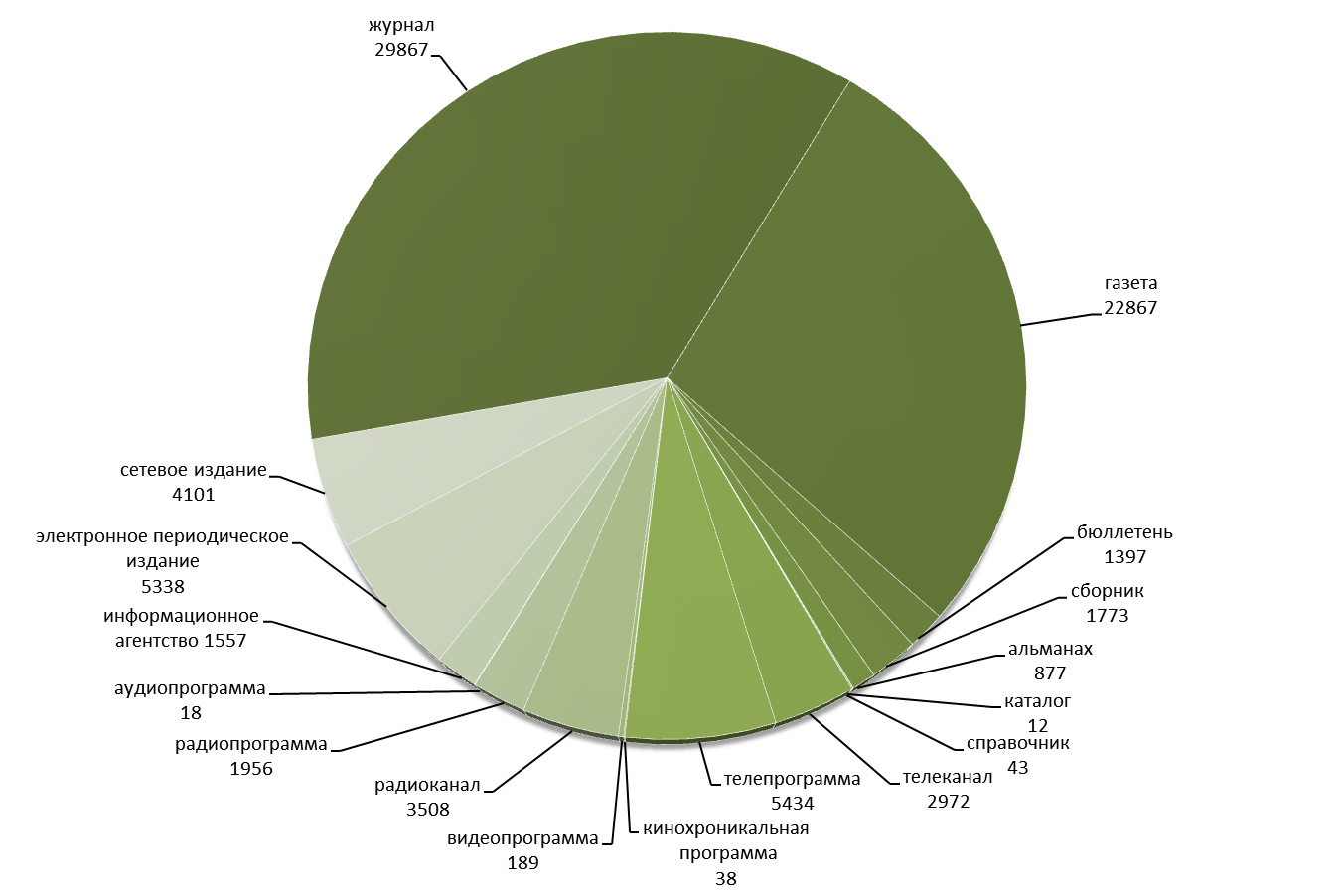 Рис. 18За отчетный период (1 полугодие 2016 года) подготовлено 10 (19) приказов о решениях Роскомнадзора по вопросам регистрации СМИ (таблица 3).Таблица 3Во 2 квартале (1 полугодии) 2016 года оформлено 969 (1595) свидетельств о регистрации СМИ. За 2 квартал (1 полугодие) 2015 года оформлено 965 (1631) свидетельств о регистрации СМИ. Количество  оформленных свидетельств о регистрации СМИ увеличилось на 0,4% (2,2% уменьшилось). Данные о регистрации (перерегистрации) средств массовой информации отражены на диаграмме рисунок 19.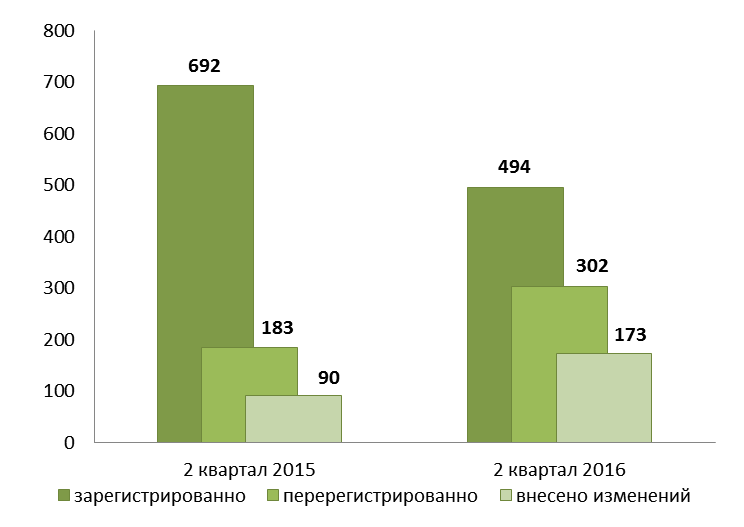 Рис. 19Количество СМИ, зарегистрированных во 2 квартале 2016 года в сравнении с 2014, 2015 годами, по формам распространения показано в таблице 4.Таблица 4Во 2 квартале (1 полугодии) 2016 года выдано 3 (8) дубликата свидетельств о регистрации (перерегистрации) СМИ, что на 50% (27%) меньше, чем в аналогичном отчетном периоде 2015 года - 6 (11).Принято 435 (994) решений о возврате документов, поступивших на регистрацию СМИ. По сравнению со 2 кварталом (1 полугодием) 2015 года количество возвратов в 2016 году увеличилось на 8,5% (19%): в 2015 году – 401 (837). Доля возвратов составила 32% от общего числа поданных заявок в отчетном периоде.Основными причинами возврата документов в соответствии со ст. 13 Закона о СМИ являются:1) несоблюдение комплектности документов, прикладываемых к заявлению по вопросам регистрации (перерегистрации) СМИ;2) подача заявления от имени учредителя лицом, не имеющим на то полномочий;3) неуплата государственной пошлины.После устранения нарушений заявления принимаются к рассмотрению.В отчётный период 2016 года подготовлено 5 (7) отказов в регистрации (перерегистрации) СМИ. По сравнению со 2-м кварталом (1-м полугодием) 2015 года количество отказов уменьшилось на 28,5% (30%): в 2015 году – 7 (10). Процент отказов составил 0,4% от общего числа поданных заявок в отчетном периоде.В соответствии со ст. 13 Закона о СМИ отказ в регистрации средства массовой информации возможен только по следующим причинам:1) если заявление подано от имени гражданина, объединения граждан, предприятия, учреждения, организации, не обладающих правом на учреждение средств массовой информации;2) если указанные в заявлении сведения не соответствуют действительности;3) если название, примерная тематика и (или) специализация средства массовой информации представляют злоупотребление свободой массовой информации;4) если регистрирующим органом ранее зарегистрировано средство массовой информации с теми же названием и формой распространения массовой информации.За отчетный период 2016 года Управлением исключено из единого общероссийского реестра средств массовой информации 530 (1154) СМИ из них: 97 (147) – по решению суда, 433 (1007) – по решению учредителя (соучредителей), что на 114% (162%) больше, чем в аналогичном периоде 2015 года.Регистрация СМИ в территориальных органах Роскомнадзора.Во 2 квартале (1 полугодии) 2016 года в территориальные управления Роскомнадзора поступило 716 (1601) заявлений на регистрацию (перерегистрацию) СМИ, что на 23% (13%) меньше, чем во 2-м квартале 
(1-м полугодии) 2015 года – 927 (1832). Из них: 343 – первичная регистрация СМИ, 298 – перерегистрация СМИ, 75 – внесение изменений в свидетельство о регистрации СМИ. В отчетный период (1 полугодие 2016 года) оформлено 684 (1434) свидетельства о регистрации СМИ. За 2 квартал (1 полугодие) 2015 года оформлено 847 (1646) свидетельств о регистрации СМИ. Количество  оформленных свидетельств о регистрации СМИ уменьшилось на 19% (13%). Данные о регистрации (перерегистрации, внесении изменений в свидетельство о регистрации) СМИ отражены на диаграмме рисунок 20.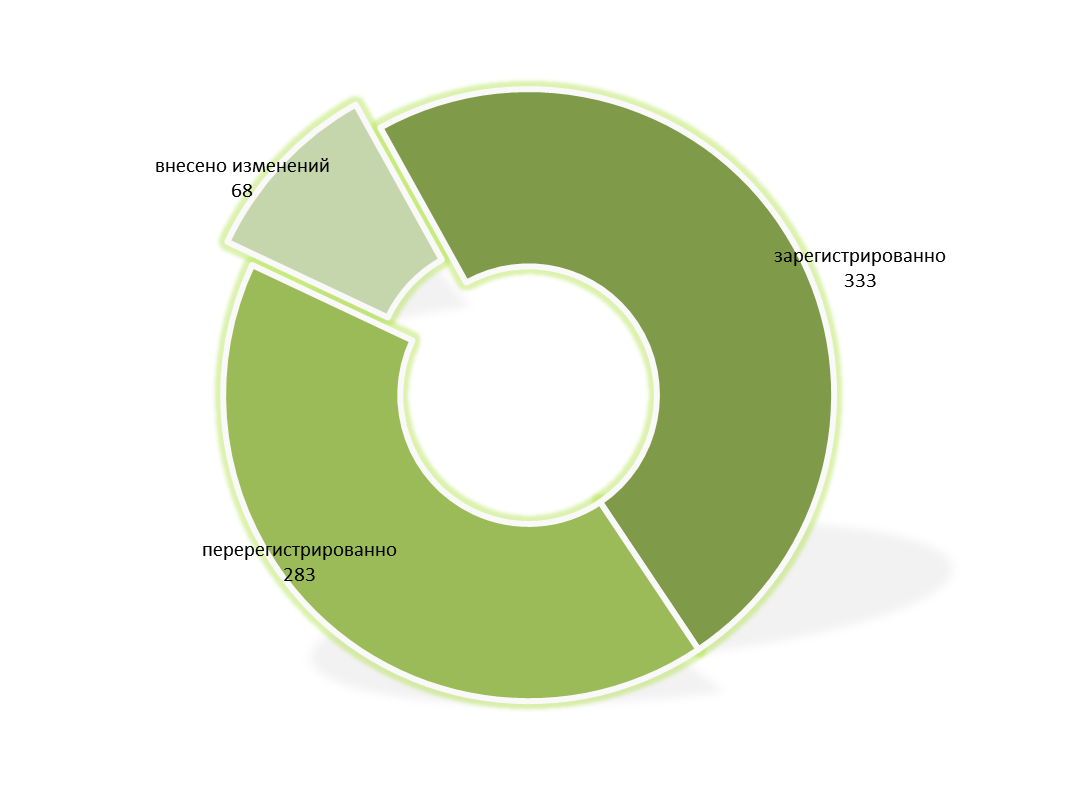 Рис. 20Принято 94 (172) решения о возврате документов, поступивших на регистрацию СМИ. По сравнению со 2 кварталом (1 полугодием) 2015 года количество возвратов увеличилось на 3,3% (уменьшилось на 6,5%). Процент возвратов во 2-ом квартале 2016 года составил 13% от общего числа поданных заявлений.Подготовлено 2 (3) отказа в регистрации (перерегистрации) СМИ. По сравнению со 2 кварталом (1 полугодием) 2015 года количество отказов не изменилось (уменьшилось на 67%). Процент отказов составил 0,3% от общего числа поданных заявок.Территориальными управлениями из единого общероссийского реестра средств массовой информации за 2 квартал (1 полугодие) 2016 года исключено 872 (1732) СМИ, из них: 243 (497) – по решению суда, 629 (1235) по решению учредителя. Таким образом, показатели количества исключенных из реестра территориальными управлениями СМИ снизились на 24% в сравнении со 2 кварталом 2015 года.Выдача разрешений на распространение продукции зарубежных периодических печатных изданий на территории Российской ФедерацииВо 2 квартале (1 полугодии) 2016 года принято 2 (20) заявления на выдачу разрешений на распространение продукции зарубежных периодических печатных изданий на территории Российской Федерации, что на 33% (70% больше) меньше, чем во 2 квартале (1 полугодии) 2015 года. Из них:выдано разрешений на распространение продукции зарубежных периодических печатных изданий на территории Российской Федерации - 2 (0);подготовлено возвратов по итогам рассмотрения заявлений на выдачу разрешений на распространение продукции зарубежных периодических печатных изданий на территории Российской Федерации - 0 (18).Разрешения на распространение продукции зарубежных периодических печатных изданий на территории Российской Федерации получили учредители СМИ из Украины – 1 и Республики Беларусь – 1.Основной причиной возврата документов на выдачу разрешений на распространение продукции зарубежных периодических печатных изданий на территории Российской Федерации является несоблюдение установленной действующим законодательством комплектности документов, прикладываемых к заявлению по вопросам выдачи разрешений на распространение продукции зарубежных периодических печатных изданий на территории Российской Федерации.Ведение реестра уведомлений о соблюдении статей 19.1 и 19.2 Закона о СМИВ связи с вступлением с 1 января 2016 года Федерального закона от 14.10.2014 № 305-ФЗ «О внесении изменений в Закон Российской Федерации «О средствах массовой информации» (далее - 305-ФЗ), Управлением осуществляется рассмотрение уведомлений учредителей СМИ, редакций СМИ и вещательных организаций, на предмет соблюдения требований статей 19.1 и 19.2 Закона о СМИ.По состоянию на 30.06.2016 в Роскомнадзор поступило 2683 уведомления о соблюдении требований статьи 19.1 Закона о СМИ, из них: в центральный аппарат поступило 2056 уведомлений, в территориальные управления - 627 уведомлений.С момента введения в действие положений статьи 19.1 Закона о СМИ рассмотрено 773 уведомления о структуре собственности организаций, являющихся учредителями и (или) редакциями СМИ, или организаций, осуществляющих распространение СМИ в различных средах вещания.На отчетную дату в единый реестр средств массовой информации Управлением внесено 204 уведомления от учредителя и (или) редакции о структуре собственности СМИ. В отношении 2 уведомлений, в связи с несоответствием заявителя и предоставленных документов требований статьи 19.1 Закона о СМИ, приняты решения о возврате документов.В реестр лицензий на осуществление деятельности в сфере телерадиовещания внесено 184 уведомления о структуре собственности вещательных организаций.В соответствии с положениями статьи 19.2 Закона о СМИ в адрес Роскомнадзора поступило 106 уведомлений о получении денежных средств из иностранных источников. За 1 отчетный период (до 10.04.2016) в реестр включено 31 уведомление (из них: ЦА - 28 уведомлений, территориальные управления – 3 уведомления) учредителей, редакций или издателей СМИ и 7 уведомлений лицензиатов о получении денежных средств от иностранных источников. Во 2 квартале 2016 года (по состоянию на 30.06.2016) поступило 11 уведомлений о финансировании СМИ и вещателей из зарубежных источников.Ведение реестра уведомлений вещателей об операторах связи, осуществляющих трансляцию телеканала, радиоканала по договору с вещателем  таких телеканала или радиоканала, и о лицах, распространяющих телеканал, радиоканал в неизменном виде по договору с вещателем таких телеканала или радиоканала, а также о планируемом расторжении договоров с указанными лицамиВ соответствии со статьей 31.9 Закона о СМИ и приказом Роскомнадзора от 17.01.2012 № 11 «Об утверждении порядка представления вещателем в лицензирующий орган сведений об операторах связи, осуществляющих трансляцию телеканала, радиоканала по договору с вещателем таких телеканала или радиоканала, и о лицах, распространяющих телеканал, радиоканал в неизменном виде по договору с вещателем таких телеканала или радиоканала», Управление осуществляет ведение реестра уведомлений об операторах связи, осуществляющих трансляцию телеканала, радиоканала по договору с вещателем.Во 2 квартале (1 полугодии 2016 года) внесено в реестр 82 (248) уведомления. Возвращено на доработку 7 (48) уведомлений.Основной причиной отказа во внесении в реестр уведомлений в соответствии с п. 6.2 Порядка представления вещателем в лицензирующий орган сведений об операторах связи, осуществляющих трансляцию телеканала, радиоканала по договору с вещателем таких телеканала или радиоканала, и о лицах, распространяющих телеканал, радиоканал в неизменном виде по договору с вещателем таких телеканала или радиоканала являлось наличие в уведомлении недостоверной или искаженной информации.Сфера связиОрганизация и выполнение мероприятий по установлению размеров разовой и ежегодной платы за использование радиочастотного спектра на территории Российской Федерации Управлением разрешительной работы в сфере связи в течение 2 квартала 2016 года подготовлены приказы Роскомнадзора:от 19.04.2016 № 126 «Об установлении размеров платы за использование в Российской Федерации радиочастотного спектра по разрешениям на использование радиочастот или радиочастотных каналов»;от 19.04.2016 № 127 «Об установлении размеров платы за использование в Российской Федерации по решениям Государственной комиссии по радиочастотам и/или лицензиям на оказание услуг связи в отношении выделенных полос радиочастот для применения радиотехнологий стандарта GSM (кроме GSM-R), UMTS, IMT-MC-450, LTE и их последующих модификаций»;от 30.06.2016 № 182 «Об установлении размеров платы за использование в Российской Федерации по решениям Государственной комиссии по радиочастотам и/или лицензиям на оказание услуг связи в отношении выделенных полос радиочастот для применения радиотехнологий стандарта GSM (кроме GSM-R), UMTS, IMT-MC-450, LTE и их последующих модификаций»;от 24.06.2016 № 318-рчс «О решении Федеральной службы по надзору в области связи, информационных технологий по вопросу прекращения во внесудебном порядке разрешений на использование радиочастот или радиочастотных каналов».Осуществление присвоения (назначения) радиочастот или радиочастотного канала для радиоэлектронных средств на основании решения Государственной комиссии по радиочастотамВо 2 квартале 2016 года было рассмотрено 18672 обращений пользователей по вопросам использования радиочастотного спектра, из которых по вопросам:присвоения (назначения) радиочастот или радиочастотных каналов – 4691;продления срока действия разрешений на использование радиочастот или радиочастотных каналов – 3116;переоформления разрешений на использование радиочастот или радиочастотных каналов – 835;переоформление на нового правообладателя – 193;прекращения действия разрешений на использование радиочастот или радиочастотных каналов и внесение изменений в разрешения, в том числе при новых присвоениях – 8513;иные (продление сроков регистрации РЭС, без основания) - 17.В соответствии с установленными действующим законодательством в области связи порядком и сроками по мере поступления заявлений подготовлены и утверждены 148 приказов Роскомнадзора о присвоении (назначении) радиочастот или радиочастотных каналов, переоформлении, внесении изменений и дополнений, аннулировании разрешений на радиочастоту или радиочастотный канал.По состоянию на 30.06.2016 принято 14372 решения по заявлениям операторов о присвоении (назначении) радиочастот или радиочастотных каналов, включая переоформление и продление разрешений, а также прекращение действия разрешений и внесение в них изменений (таблица 5).Таблица 5Основными причинами 30 отказов в присвоении (назначении) радиочастот или радиочастотных каналов, а также в продлении (переоформлении) разрешений являлись: несоответствие заявляемой деятельности в области связи в части отсутствия лицензии на осуществление деятельности в области оказания услуг связи с использованием радиочастотного спектра;несоответствие заявляемой деятельности в области связи в части отсутствия решения Государственной комиссии по радиочастотам о выделении полосы радиочастот или радиочастотных каналов для конкретного радиочастотного средства;отрицательные результаты проведения международной процедуры координации использования радиочастотного присвоения;подача заявки на продление срока, указанного при присвоении (назначении) радиочастоты или радиочастотного канала, менее чем за тридцать дней.Основные нарушения, при выявлении которых материалы, представленные в Роскомнадзор физическими и юридическими лицами на присвоение (назначение) радиочастот или радиочастотных каналов, а также на продление срока действия разрешений на использование радиочастот или радиочастотных каналов, переоформление и прекращение действия разрешений на использование радиочастот или радиочастотных каналов, возвращались заявителю (10,5 % от всех поступивших обращений) являются:- отсутствие заявления установленной формы в соответствии с Порядком проведения экспертизы возможности использования заявленных радиоэлектронных средств и их электромагнитной совместимости с действующими и планируемыми для использования радиоэлектронными средствами, рассмотрения материалов и принятия решений о присвоении (назначении) радиочастот или радиочастотных каналов в пределах выделенных полос радиочастот, утверждённым решением ГКРЧ от 20.12.2011 № 11-13-02 (далее – Порядок);- отсутствие доверенности на право обращения в Роскомнадзор у лица, подписавшего заявление;- отсутствие или представление неполного комплекта документов, подтверждающих правопреемство юридического лица вновь образованного в результате реорганизации (при необходимости);- отсутствие выписки или протоколов измерения географических координат при продлении и переоформлении, а также по причине превышения разницы между значениями разрешенных и измеренных географических координат более установленных по Порядку значений.Осуществление регистрации присвоения (назначения) радиочастот или радиочастотных каналовВо 2 квартале 2016 года:- зарегистрировано новых разрешений на использование радиочастот или радиочастотных каналов –5032;- прекращено действие разрешений на использование радиочастот или радиочастотных каналов по заявлениям пользователей – 3831;- внесены изменения в разрешения на использование радиочастот или радиочастотных каналов по заявлениям пользователей – 4000; - прекращено действие разрешений на использование радиочастот или радиочастотных каналов по обращениям территориальных органов Роскомнадзора в связи с нарушением сроков регистрации РЭС – 18;- внесены изменения в разрешения на использование радиочастот или радиочастотных каналов по обращениям территориальных органов Роскомнадзора в связи с нарушением сроков регистрации РЭС – 75;- прекращено действие разрешений по неоплате пользователями использования радиочастотного спектра – 50.Организация рассмотрения материалов радиочастотных заявок для оформления заключения о возможности выделения заявленных полос радиочастот для радиоэлектронных средствВо 2 квартале текущего года рассмотрены материалы по 44 радиочастотным заявкам и оформлены соответствующие заключения о возможности выделения заявленных полос радиочастот для радиоэлектронных средств.Ведение реестра радиоэлектронных средств и высокочастотных устройств гражданского назначения, разрешенных для ввоза на территорию Российской ФедерацииВедение реестра радиоэлектронных средств и высокочастотных устройств (далее – ВЧУ) гражданского назначения, разрешенных для ввоза на территорию Российской Федерации, осуществляется в соответствие с приказом Минкомсвязи России от 01.12.2011 № 332. Работы по пополнению Реестра проводились во втором квартале текущего года установленным порядком. На сегодняшний день в Реестре содержится 81 064 реестровая запись о РЭС и ВЧУ, разрешенных для ввоза на территорию Российской Федерации.Сведения, содержащиеся в Реестре, за исключением сведений, доступ к которым ограничен федеральными законами, размещены на официальном сайте Роскомнадзора в информационно-телекоммуникационной сети Интернет.Ведение публичного реестра инфраструктуры связи Российской ФедерацииВо 2 квартале 2016 года Роскомнадзором продолжена работа по актуализации реестра инфраструктуры связи Российской Федерации (далее – Реестр), который размещен на официальном сайте Роскомнадзора и доступен широкому кругу пользователей и в котором содержится информация о доступных видах связи на территориях ~164 000 населенных пунктов Российской Федерации (объем информации более 1 500 000 строк).Запросов от федеральных органов исполнительной власти с просьбами о выгрузке содержащихся в Реестре сведений в Роскомнадзор во 2 квартале 2016 года не поступало.Ведение реестра лицензий на осуществление деятельности в области оказания услуг связиПо состоянию на 30.06.2016 в реестре лицензий в области связи зарегистрирована 36321 действующая лицензия, в том числе:услуги электросвязи – 27771;услуги связи для целей телерадиовещания – 7835;услуги почтовой связи – 715.Общее количество операторов, имеющих лицензии на оказание услуг связи – 14203, из них:по электросвязи – 10576;по телевидению и радиовещанию – 4548;по почтовой связи – 690.Выдача разрешений на ввоз на территорию Российской Федерации в условиях, отличных от импорта, радиоэлектронных средств и высокочастотных устройств гражданского назначения, в том числе встроенных либо входящих в состав других товаров, а также на ввоз радиоэлектронных средств и высокочастотных устройств гражданского назначения физическими лицами для личного пользованияВо 2 квартале 2016 года Роскомнадзором выдано 33 разрешения на временный ввоз на территорию Российской Федерации РЭС и ВЧУ гражданского назначения, в том числе встроенных либо входящих в состав других товаров, 8 разрешений на ввоз РЭС и ВЧУ гражданского назначения в условиях реимпорта и 5 разрешений на ввоз на территорию Российской Федерации РЭС и ВЧУ гражданского назначения физическими лицами для личного пользования.Указанная информация о выданных разрешениях представлена в Федеральною таможенную службу (далее - ФТС России) с использованием единой системы межведомственного электронного взаимодействия в объеме, предусмотренном утвержденной Технологической картой межведомственного электронного взаимодействия Роскомнадзора и ФТС России.Выдача разрешений на строительство, реконструкцию, проведение изыскательских работ для проектирования сооружений связи на приграничной территории и оформлению согласований на проведение работ во внутренних морских водах Российской Федерации по обращениям других федеральных органов исполнительной властиДанная деятельность осуществляется на основании пп. 5.5.3. Положения о Федеральной службе по надзору в сфере связи, информационных технологий и массовых коммуникаций, утвержденного постановлением Правительства Российской Федерации от 16.03.2009 № 228, и в соответствии с полномочиями, возложенными на Роскомнадзор нормативными правовыми актами, утвержденными постановлениями Правительства Российской Федерации от 09.11.2004 № 610 и от 19.01.2000 № 44.Во 2 квартале 2016 года Роскомнадзором выдано 4 разрешения на строительство и проведение изыскательских работ для проектирования линий связи, пересекающих государственную границу Российской Федерации или размещающихся на приграничной территории, в том числе:ООО «ТВИНГО телеком» выдано разрешение на строительство линии связи на приграничной территории Российской Федерации, создаваемой по проекту «Расширение сети связи ООО «ТВИНГО телеком» на районы с. Нижний Ларс, с. Верхний Ларс, с. Нар в РСО-Алания»;ПАО «ВымпелКом» выдано разрешение на строительство волоконно-оптической линии передачи «Курган-Петропавловск (Республика Казахстан) на территории Российской Федерации», создаваемой по рабочему проекту «ВОЛП «Курган-Петропавловск (Республика Казахстан) на территории Российской Федерации»;ЗАО «ЮЛ-ком Медиа» выдано разрешение на проведение изыскательских работ для проектирования линии связи на приграничной территории Российской Федерации с Латвийской Республикой, создаваемой по проекту «Строительство ВОЛС на приграничной территории Псковской области»;ООО «Транснефть Телеком» выдано разрешение на проведение изыскательских работ для проектирования линии связи на приграничной территории Российской Федерации, создаваемой по проекту «ВОКЛ Благовещенск – Государственная граница Российской Федерации с Китайской Народной Республикой».Кроме того Роскомнадзором выполнено следующее:согласована Росприроднадзору выдача ООО «Северо-западное гидрографическое предприятие» разрешения на проведение изыскательских работ для проектирования линии связи по объекту «Строительство подводной волоконно-оптической линии связи «Североморск - Териберка - м. Святой Нос - Северодвинск» во внутренних морских водах и в территориальном море Российской Федерации;согласована Росприроднадзору выдача Компании «Сахалин Энерджи Инвестмент Компани Лтд» разрешения на проведение буровых работ для скважин ЛА-504, ЛА-505, ЛА-508, ЛА-516, ЛА-518, ЛА-519, ЛА-521, ЛА-523 во внутренних морских водах, в территориальном море Российской Федерации с использованием морской платформы Лунская - Альфа (ЛУН-А), в Охотском море;рассмотрено письмо Посольства Японии в Российской Федерации от 17.03.2016 № А-45-16 с просьбой разрешить заход судна «C/S Vega» корпорации «NTT Word Engineering Marine Corporation» в территориальное море Российской Федерации в период с 12 мая по 30 июня 2016 года для проведения экстренных ремонтных работ в связи с повреждением проложенного по дну Японского моря между островами Хоккайдо и Сахалин оптоволоконного кабеля, который находится в совместной эксплуатации компании «NTT Communications» и ЗАО «Компания ТрансТелеКом» и согласован заход японского судна «C/S Vega» в воды, находящиеся под юрисдикцией Российской Федерации.Регистрация радиоэлектронных средств и высокочастотных устройств на территории Российской ФедерацииОбщий прирост количества зарегистрированных РЭС и ВЧУ за 2 квартал 2016 года составил 85370 единиц.По отношению к аналогичным периодам прошлых лет количество зарегистрированных РЭС и ВЧУ в минувшем квартале увеличилось на 2,78% к аналогичному периоду 2015 года и на 1,98% по отношению к 1 кварталу 2016 года.В целом за минувший квартал территориальными органами Роскомнадзора зарегистрировано 126144 РЭС и ВЧУ, в том числе вновь зарегистрировано - 85393 РЭС и ВЧУ, перерегистрировано  - 40751 РЭС и ВЧУ.Всего на учете в Роскомнадзоре состоит 3699971 РЭС и ВЧУ, в том числе РЭС – 3693819 и ВЧУ – 6152.Как и во все предыдущие отчетные периоды больше всего РЭС и ВЧУ зарегистрировано и перерегистрировано в управлении Роскомнадзора по Центральному федеральному округу. Всего на учете в управлении Роскомнадзора по Центральному федеральному округу состоит – 521185 РЭС и ВЧУ или 14 % от всех действующих РЭС и ВЧУ. Объемные показатели регистрации, достигнутые другими территориальными органами Роскомнадзора, как минимум в 3,5 раза ниже показателей управления Роскомнадзора по Центральному федеральному округу.Базовые станции, использующие стандарт GSM-900/1800, уступили свои лидирующие позиции в регистрации. Так во 2 квартале 2016 года Роскомнадзором зарегистрировано 7513 БС или 31% от общего количества зарегистрированных БС всех стандартов.Базовые станции, использующие стандарт IMT-2000/UMTS, также уступили свои позиции в регистрации. Так во 2 квартале 2016 года Роскомнадзором зарегистрировано 6526 станций стандарта IMT-2000/UMTS, что составляет 29,3% от общего количества зарегистрированных БС всех стандартов.Базовые станции, использующие стандарт LTE, улучшили свои позиции в регистрации, так, во 2 квартале 2016 года Роскомнадзором зарегистрировано 8579 БС или 30,2% от общего количества зарегистрированных БС всех стандартов.Количество РЭС базовых станций стандарта IMT-MC-450, зарегистрированных во 2 квартале 2016 года, незначительно и составляет 0,25% от общего количества зарегистрированных РЭС БС.Все большую и большую роль в построении информационного общества сегодня приобретают средства беспроводного абонентского радиодоступа. Всего во 2 квартале 2016 года зарегистрировано 1063 РЭС БС.Наибольшее количество радиоэлектронных средств систем беспроводного абонентского радиодоступа зарегистрировано в диапазоне 6,2 ГГц. Во 2 квартале 2016 года в данном диапазоне зарегистрировано 355 РЭС БС, что составляет 33,3% от всех зарегистрированных РЭС беспроводного абонентского радиодоступа. В диапазоне 2,4 ГГц территориальными органами Роскомнадзора зарегистрировано 163 РЭС БС (15,3% от всех зарегистрированных РЭС беспроводного абонентского радиодоступа).В диапазоне 5,15 ГГц территориальными органами Роскомнадзора зарегистрировано 151 РЭС БС (14,2% от всех зарегистрированных РЭС беспроводного абонентского радиодоступа).В диапазоне 5,7 ГГц территориальными органами Роскомнадзора зарегистрировано 127 РЭС БС (11,9% от всех зарегистрированных РЭС беспроводного абонентского радиодоступа).РЭС беспроводного абонентского радиодоступа, работающие в диапазонах 1,5 ГГц, 1,8 ГГц, 2,5 ГГц, 10,1 ГГц и 24 ГГц, во 2 квартале 2016 года не регистрировались.Наибольшее количество РЭС беспроводного абонентского радиодоступа (всех диапазонов) во 2 квартале 2016 года зарегистрировано на территории Республики Татарстан - 151 РЭС БС (14,2 % от общего количества РЭС беспроводного абонентского радиодоступа, зарегистрированных во 2 квартале 2016 года).Кроме того, более 70 РЭС зарегистрировано тремя территориальными органами Роскомнадзора:по Центральному федеральному округу – 74 (6,9%);по Оренбургской области                         – 76 (7,1%);по Тюменской области ХМАО, ЯНАО   – 111 (10,4%).Еще в 46 территориальных органах Роскомнадзора зарегистрировано в общей сложности 651 РЭС БС (61,2%).В 21 субъекте Российской Федерации РЭС беспроводного абонентского радиодоступа не регистрировались.В настоящее время в Российской Федерации телевизионное вещание и радиовещание осуществляются, в основном, с использованием аналоговых систем. Так по состоянию на 30.06.2016 года зарегистрировано аналоговых ТВ передатчиков 33700 (58% общего числа зарегистрированных радиоэлектронных средств телерадиовещания), а аналоговых РВ передатчиков – 12743 (22%).Цифровые системы составляют пока 19,6% от зарегистрированных средств вещания.Выдача разрешений на применение франкировальных машинВо 2 квартале 2016 года в территориальные органы Роскомнадзора подано 679 заявок на регистрацию франкировальных машин (на выдачу либо переоформление разрешений на применение франкировальных машин, на аннулирование разрешений), что на 68 заявок больше по сравнению с 1 кварталом 2016 года (611).Территориальными органами Роскомнадзора:- выдано 584 разрешения на применение франкировальных машин (на 115 больше по сравнению с 1 кварталом), в том числе:вновь оформлено разрешений - 295;переоформлено при изменении реквизитов - 284;переоформлено взамен утраченного или испорченного – 5;- аннулировано 411 разрешений (на 85 больше по сравнению с 1-м кварталом).По состоянию на 30.06.2016 года в Роскомнадзоре зарегистрировано:10119 действующих франкировальных машин;4751 владельцев франкировальных машин;91 модель франкировальных машин;5 производителей франкировальных машин (Промсвязь, Pitney Bowes, Francotyp-Postalia, Ascom Hasler, Neopost).Ведение реестра операторов, занимающих существенное положение в сети связи общего пользованияВо 2 квартале 2016 года Роскомнадзором проведен анализ отчетных форм №№ 01, 02, 03, представленных в 1 квартале 2016 г. всеми операторами фиксированной телефонной связи. Подготовлены аналитические справки по объемным показателям сетей электросвязи в субъектах Российской Федерации.По результатам анализа установлено, что основания для нахождения в Реестре в географически определяемой зоне нумерации «Чукотская» (территория Чукотского автономного округа) оператора связи ОАО «Чукоткасвязьинформ» отсутствуют.В то же время установлено наличие оснований для включения в Реестр в указанной зоне нумерации оператора связи ПАО «Ростелеком».Согласно Порядку решение о включении/исключении операторов в Реестр принимается Роскомнадзором на основании заключения Комиссии по вопросам ведения Реестра операторов, занимающих существенное положение в сети связи общего пользования (далее – Комиссия).Комиссия является межведомственной. В ее состав кроме представителей Роскомнадзора входят представители Минкомсвязи России и Федерального агентства связи.Заседание Комиссии организовано и проведено 19 мая 2016 года.Согласно заключению Комиссии об отсутствии оснований для нахождения в Реестре в географически определяемой зоне нумерации «Чукотская» оператора связи ОАО «Чукоткасвязьинформ» был издан приказ Роскомнадзора от 26.05.2016 № 150 об исключении из Реестра указанного оператора.Согласно заключению Комиссии о наличии оснований для нахождения в Реестре в географически определяемой зоне нумерации «Чукотская» оператора связи ПАО «Ростелеком» был издан приказ Роскомнадзора от 26.05.2016 № 151 о включении в Реестр указанного оператора.В настоящее время в Реестр включены следующие операторы, занимающие существенное положение в сети связи общего пользования (по географически определяемым зонам нумерации):ОАО «Ростелеком» – занимает существенное положение в сети связи общего пользования практически во всех географически определяемых зонах нумерации, за исключением нижеперечисленных:ОАО «Костромская городская телефонная сеть» (в зоне нумерации «Костромская», г. Кострома);ОАО «Московская городская телефонная сеть» (в зоне нумерации «Московская городская», г. Москва);ОАО «Таттелеком» (в зоне нумерации «Татарстанская», Республика Татарстан);ОАО «Тывасвязьинформ» (в зоне нумерации «Тывинская», Республика Тыва);ОАО «Башинформсвязь» (в зоне нумерации «Уфимская», Республика Башкортостан);ФГУП «Электросвязь» по Чеченской Республике (в зоне нумерации «Чеченская», Чеченская Республика);Выполнение операторами, занимающими существенное положение в сети связи общего пользования, требований нормативных правовых актов в области связи нормализует состояние сети связи общего пользования, способствует насыщению рынка услуг связи качественными услугами связи по тарифам, урегулированным государством.Реестр размещен на официальном сайте Роскомнадзора.Итоги деятельности при вводе в эксплуатацию сооружений связиВо 2 квартале 2016 года в соответствии с Требованиями к порядку ввода сетей электросвязи в эксплуатацию, утвержденными приказом Минкомсвязи России от 26.08.2014 № 258, 5 территориальных Управлений Роскомнадзора назначены головными по вводу в эксплуатацию сетей электросвязи (фрагментов сетей электросвязи).Сфера защиты прав субъектов персональных данныхИтоги деятельности территориальных управлений Роскомнадзора по предоставлению государственной услуги «Ведение реестра операторов, осуществляющих обработку персональных данных» за 1 полугодие 2016 годаВ рамках предоставления государственной услуги «Ведение реестра операторов, осуществляющих обработку персональных данных (далее – Реестр)» (далее – государственная услуга за) 1-ое полугодие 2016 г. внесены в Реестр сведения о 14 025 операторах (в том числе за 2 квартал 2016г.-7 045), осуществляющих обработку персональных данных (далее – Операторы). Всего по состоянию на 30.06.2016 в Реестр включены сведения о 355 442 Операторах, из них:- государственные органы – 7 942- муниципальные органы – 33 858- юридические лица – 291 072- физические лица (в т.ч. ИП) – 22 570.За 1 полугодие 2016 г. в Роскомнадзор от Операторов поступило 39 031 заявление по предоставлению государственной услуги (в том числе за 2-й квартал 2016г.-20 355).Из общего количества заявлений по предоставлению государственной услуги, поступивших в 1 полугодии 2016 г. от Операторов в Роскомнадзор, 26 088 поступили с использованием возможностей Единого портала государственных услуг (далее – ЕПГУ) и Портала персональных данных Роскомнадзора (далее – Портал ПД), что составило 67% от всех заявлений, поступивших в Роскомнадзор (в том числе за 2 квартал 2016 г.-14 187, что составило 71%).За 1 полугодие 2016 г. в ТУ Роскомнадзора поступило:- 14 957 уведомлений об обработке (намерении осуществлять обработку) персональных данных (далее-Уведомление) и 23 054 информационных письма о внесении изменений в сведения об операторах в реестре операторов, осуществляющих обработку персональных данных (далее – Информационное письмо) (в том числе за 2 квартал 2016 г.- 7 494 Уведомления и 12 426 Информационных писем);- заявлений об исключении сведений об операторе из реестра операторов, осуществляющих обработку персональных данных (далее – Заявление) - 824 (в том числе за 2 квартал 2016 г.- 328);- заявлений на предоставление выписки из реестра операторов, осуществляющих обработку персональных данных (далее – выписка) – 196 (в том числе за 2 квартал 2016 г.- 107).Наибольшее количество Уведомлений (Информационных писем) во 2 вартале 2016 г. поступило в ТУ Роскомнадзора по: Северо-Западному ФО (1 193); Республике Башкортостан (917); Алтайскому краю и Республике Алтай (912); Пермскому краю (804); Ростовской области (650); Уральскому ФО (636); Центральному ФО (629); Республике Татарстан (598); Иркутской области (564).Наименьшее количество Уведомлений (Информационных писем) поступило в ТУ Роскомнадзора по: Республике Ингушетия (24); Карачаево-Черкесской Республике (60); Костромской области (62); Кабардино-Балкарской Республике (62); Республике Саха (Якутия) (66); Калининградской области (76); Чеченской Республике (79); Курской области (82).Деятельность по осуществлению лицензированияЛицензирование телевизионного вещания и радиовещанияПо состоянию на 30.06.2016 в реестре лицензий на осуществление деятельности в сфере телерадиовещания содержатся сведения о 6878 действующих лицензиях.Количество и распределение вещательных лицензий по средам вещания представлено на диаграмме рисунок 21.Рис. 21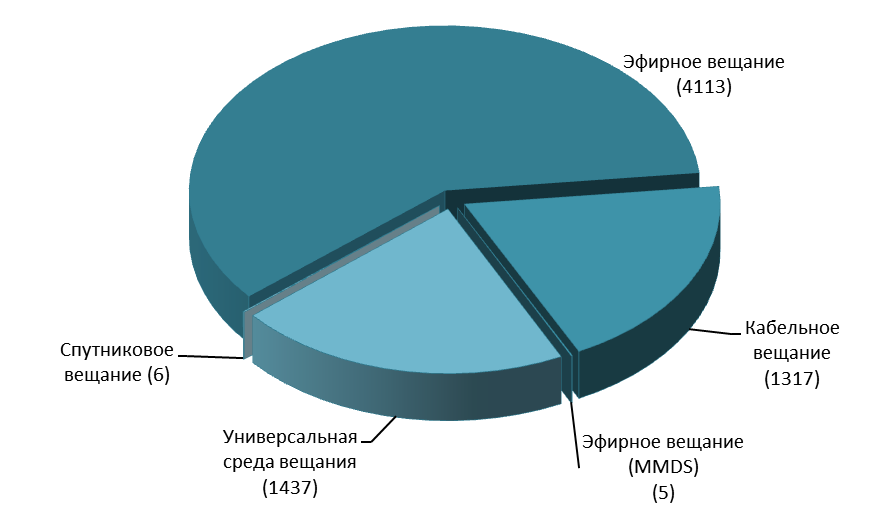 Во 2 квартале (1 полугодии) 2016 года поступило 698 (1488) обращений по вопросам лицензирования телерадиовещания (392 - на лицензирование радиовещания, 306 - на лицензирование телевещания), что на 23% меньше, чем во 2 квартале 2015 года, из них:115 (261) - на получение лицензий;385 (801) - на переоформление лицензий;185 (409) - на пролонгацию лицензий;13 (17) - на выдачу дубликата лицензии.Подготовлено 24 приказа о предоставлении, переоформлении, пролонгации лицензий на осуществление телевизионного вещания и радиовещания.Общее количество впервые выданных и переоформленных лицензий на осуществление телерадиовещания во 2 квартале 2016 года составило 776 лицензий (из них на осуществление деятельности в сфере телевещания оформлено – 300 лицензий, на радиовещание – 476 лицензий), что на 10% меньше по сравнению с показателями 2 квартала 2015 года.Общее количество оформленных и переоформленных лицензий (приложений) на осуществление телерадиовещания в 1  полугодии 2016 года – 1488, увеличилось менее чем на 1% по сравнению с 1 полугодием 2015 года, в котором было оформлено 1479 лицензий (приложений).Количественные показатели впервые выданных, пролонгированных и переоформленных лицензий на осуществление телерадиовещания во 2 квартале 2015 и 2016 года представлены на диаграмме рисунок 22.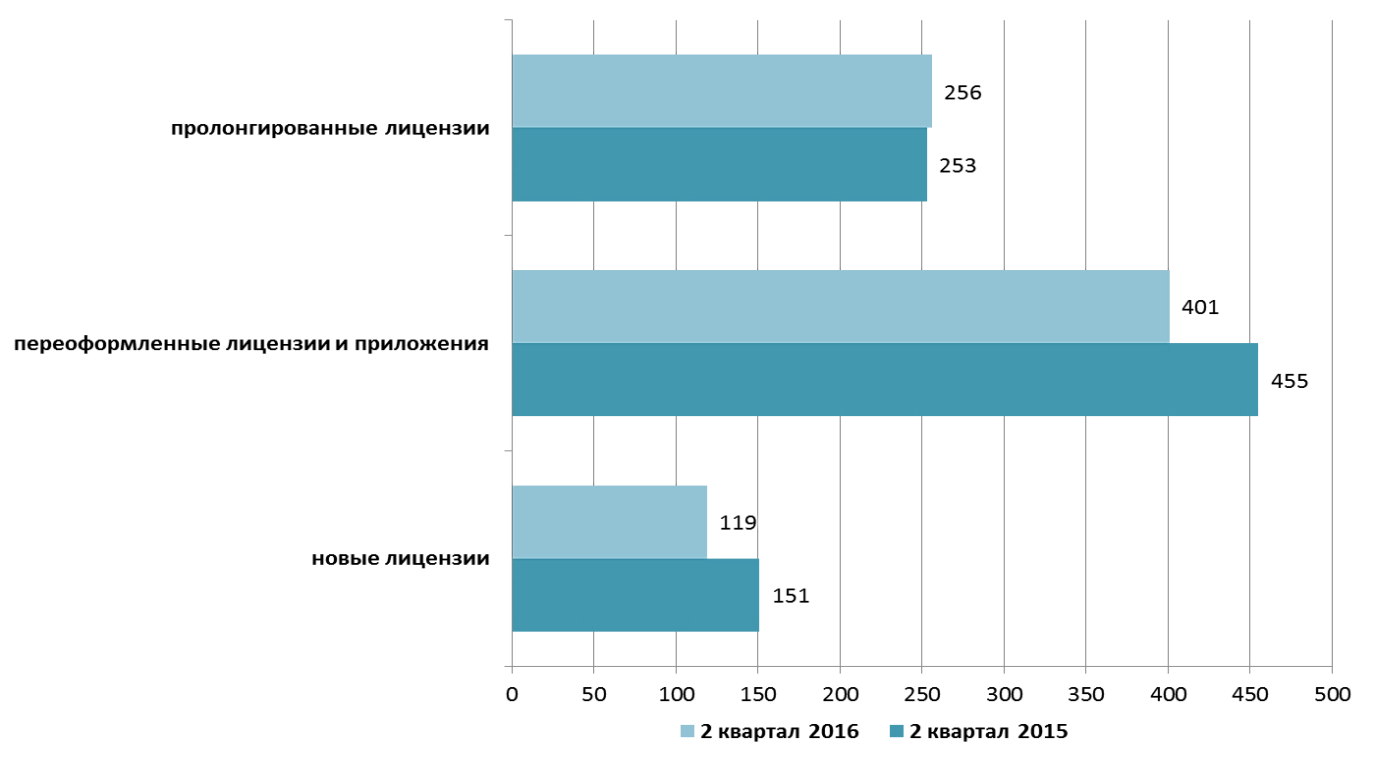 Рис. 22По сравнению со 2 кварталом 2015 года количество оформленных лицензий уменьшилось на 21%, переоформленных лицензий (приложений) уменьшилось на 12%, пролонгированных лицензий увеличилось на 2%.Во 2 квартале (1 полугодии) 2016 года отказано в пролонгации (переоформлении) по 9 (16) заявлениям, в том числе: по 8 заявлениям о пролонгации лицензии и 1 заявлению о переоформлении лицензии, что составляет 1% от общего количества поступивших во 2 квартале заявлений. Во 2 квартале 2015 года было отказано в пролонгации по 4 заявлениям, что на 56% меньше, чем в отчётном периоде.Сравнительное количество оформленных и переоформленных лицензий на осуществление телерадиовещания во 2 квартале 2016 года с аналогичными периодами 2014 и 2015 годов представлено в таблице 6.Таблица 6За отчетный период 11 приказами Роскомнадзора «О решениях Федеральной службы по надзору в сфере связи, информационных технологий и массовых коммуникаций по вопросам прекращения действия лицензий на вещание» и «О внесении изменений в реестр лицензий на телевизионное вещание, радиовещание» в Единую информационную систему были внесены сведения о досрочном прекращении действия 68 (138) вещательных лицензий и утрате силы по сроку действия 43 (78) лицензий. За 2 квартал (1 полугодие) 2016 года прекратили свое действие 105 (140) лицензий.По сравнению со 2 кварталом (1 полугодием) 2015 года количество лицензий на осуществление телерадиовещания, прекративших свое действие по основаниям, предусмотренным ст. 20 Федерального Закона от 04.05.2011 № 99-ФЗ «О лицензировании отдельных видов деятельности» и ст. 31.7 Закона о СМИ во 2 квартале (1 полугодии) 2016 года уменьшилось на 35% (2%).Лицензирование деятельности по изготовлению экземпляров  аудиовизуальных произведений, программ для электронных вычислительных машин, баз данных и фонограмм на любых видах носителей (за исключением случаев, если указанная деятельность самостоятельно осуществляется лицами, обладающими правами на использование указанных объектов авторских и смежных прав)По состоянию на 30.06.2016 в реестре лицензий на осуществление деятельности по изготовлению экземпляров аудиовизуальных произведений, программ для электронных вычислительных машин, баз данных и фонограмм на любых видах носителей содержатся сведения о 125 лицензиях.За отчетный квартал (1 полугодие 2016 года) поступило 1 (2) заявление на переоформление лицензии.Количество оформленных (переоформленных) лицензий за текущий отчетный период в сравнении со 2 кварталом 2015 года представлено в таблице 7.Таблица 7Количество действующих лицензий в реестре увеличилось на 2% по сравнению со 2 кварталом 2015 года.Лицензирование деятельности в области оказания услуг связиВ течение 2 квартала 2016 года в Роскомнадзор поступило 3490 обращений по вопросам лицензирования. В том числе 929 заявлений о предоставлении новой лицензии, а также 2561 – заявления о продлении срока действия лицензии, о переоформлении и прекращении действия лицензий. В соответствии с установленными действующим законодательством в области связи порядком и сроками по мере поступления заявлений подготовлены и утверждены 9 приказов Роскомнадзора по вопросам лицензирования деятельности в области оказания услуг связиПо результатам их рассмотрения во 2 квартале 2016 года приняты решения о выдаче новых лицензии, в том числе: 1) по видам услуг связи (таблица 8):Таблица 82) по наименованиям услуг связи (таблица 9):Таблица 9Сведения о решениях Роскомнадзора по вопросам лицензирования деятельности в области оказания услуг связи, принятых во 2 квартале 2016 года, представлены в таблице 10.Таблица 10Количество новых лицензий на осуществление деятельности в области связи по отдельным видам деятельности, выданных во 2 квартале 2016 г., представлено на рисунке 23.Рис. 23Организация и проведение торгов на получение лицензий на осуществление деятельности в области оказания услуг связиВо 2 квартале 2016 г. Управлением были оформлены и вручены победителям аукциона № 2/2015 320 оригиналов лицензий на осуществление деятельности в области оказания услуг связи.III. Кадровая работа и мероприятия по противодействию коррупцииПодбор и расстановка кадровПо состоянию на 01.07.2016 при предельной численности Роскомнадзора в 2718 штатных единиц (без персонала по охране и обслуживанию зданий),  вакантными остаются 181 штатная единица, из них в территориальных органах – 152 единиц. Таким образом, укомплектованность на отчетную дату составила 93,9 %.100% укомплектованность в 21 ТО Роскомнадзора:по Брянской области, по Костромской области, по Воронежской области, по Тамбовской области, по Тульской области, (ЦФО); Республике Карелия, по Калининградской области, по Республике Коми, по Мурманской области, по Новгородской области (СЗФО); по Астраханской области (ЮФО); по Северо-Кавказскому федеральному округу, по Республике Дагестан,  по Северной Осетии-Алании (СКФО); Республике Марий Эл, по Ульяновской области (ПФО); по Республике Бурятия, по Забайкальскому краю (СФО); по Камчатскому краю, по Республике Саха (Якутия) (ДФО). В остальных ТО укомплектованность составляет от 82% до 98%.В 1 полугодии 2016 г. уволено 257 государственных гражданских служащих, принято впервые на государственную гражданскую службу 120 человек, из них 15 – по результатам конкурсов на замещение вакантных должностей. Всего в территориальных управлениях Роскомнадзора в отчетный период проведено 15 конкурсов на замещение вакантных должностей и 25 конкурсов на формирование кадрового резерва.По состоянию на 01.07.2016 в кадровом резерве Роскомнадзора на замещение вакантных должностей в порядке должностного роста состоит 755 граждан и государственных гражданских служащих Роскомнадзора (722 – в ТО и 33 – в центральном аппарате).В 2 квартале 2016 года из действующего кадрового резерва назначено на должности государственной гражданской службы 106 человек. В аппараты полномочных представителей Президента Российской Федерации в федеральных округах (УФО) направлены на согласование материалы на 1 кандидата для назначения на должность заместителя руководителя территориального органа Роскомнадзора.В Министерство связи и массовых коммуникаций Российской Федерации направлено ходатайство для назначения в порядке ротации на должность руководителя Управления Роскомнадзора по Амурской области. В 2 квартале 2016 года в порядке ротации был назначен на должность руководителя Управления Роскомнадзора по Республике Крым и г. Севастополь 1 гражданский служащий.Вопросы прохождения государственной гражданской службы, мероприятия по противодействию коррупцииВ течение 2 квартала 2016 года в Роскомнадзоре присвоены классные чины государственной гражданской службы Российской Федерации 187 государственным гражданским служащим территориальных органов и 18 гражданским служащим центрального аппарата Роскомнадзора. Прошли аттестацию 71 государственных гражданских служащих Роскомнадзора.Подготовлены представления к награждению:ведомственными наградами Министерства связи и массовых коммуникаций Российской Федерации на 93 работников Роскомнадзора; правами руководителя Роскомнадзора на 195 работника Роскомнадзора.Проведена 99 служебных проверок, по результатам которых было применено к государственным гражданским служащим 53 дисциплинарных взыскания, из них 17 в виде выговора, остальные – в виде замечания. Во 2 квартале 2016 года организованы и проведены обучающие мероприятия в режиме ВКС: - для заместителей руководителей территориальных органов Роскомнадзора и государственных гражданских служащих, рекомендованных в кадровый резерв  Роскомнадзора. В ходе обучающего мероприятия были рассмотрены вопросы: Организация работы территориальных органов Роскомнадзора;Практические вопросы оказания государственных услуг территориальными органами Роскомнадзора;Актуальные вопросы правоприменительной практики в деятельности Роскомнадзора;Осуществление контрольно-надзорных функций Роскомнадзора;- с сотрудниками кадровых органов  территориальных органов Роскомнадзора по теме «Изменения законодательства в кадровой работе на государственной гражданской службе».В 2 квартале 2016 года проведено три заседания Комиссии Роскомнадзора по соблюдению требований к служебному поведению государственных служащих и урегулированию конфликта интересов, на которых рассмотрены заявления бывших государственных гражданских служащих, центрального аппарата и территориальных органов Роскомнадзора, о соблюдении ими ограничений и запретов,  связанных с гражданской службой, а также о даче согласия на замещение должности в коммерческой организации на правах трудового договора.Проведен квалификационный экзамен по присвоению классного чина государственной гражданской службы гражданским служащим центрального аппарата и руководителям территориальных органов Роскомнадзора.Принято участие в совещании Минтруда России по вопросам представления сведений о ходе реализации мероприятий по противодействию коррупции.Подготовлен в Минтруд России отчет о показателях эффективности деятельности подразделений Роскомнадзора по профилактике коррупционных и иных правонарушений.Проведено рабочее совещание с руководителями кадровых служб по управлению персоналом подведомственных организации ФГУП РЧЦ по организации работы по противодействию коррупции и иным правонарушениям в связи Указом Президента Российской Федерации от 01.04.2016 № 147 «О национальном плане противодействия коррупции на 2016-2017 гг.».Проведены кадровые дни по рассмотрению кандидатур для назначения на должности заместителей руководителей Роскомнадзора по Тюменской области, Ханты-Мансийскому автономному округу-Югре и Ямало-Ненецкому автономному округу, Управления Роскомнадзора по Вологодской области, руководителя Управления Роскомнадзора по Псковской области, заместителей руководителя Управлений Роскомнадзора по Ярославской, Костромской областям. Подготовлен приказ Роскомнадзора «Об утверждении состава комиссии по проведению конкурса на замещение должности руководителя федерального государственного унитарного предприятия, находящегося в ведении Федеральной службы по надзору в сфере связи, информационных технологий и массовых коммуникаций».Направлен в Минфин России отчет о структуре штатного расписания центрального аппарата  и территориальных органов Роскомнадзора.Направлено в Минкомсвязь России согласование кандидатуры о назначении на должность руководителя Управления Роскомнадзора по Чеченской Республике.Подготовлен План противодействия коррупции на 2016-2017 гг.Принято участие в общероссийском семинаре для представителей кадровых подразделений государственных органов федерального и регионального уровней о применении информационно-коммуникационных технологий на государственной гражданской службе Российской Федерации в Российской академии народного хозяйства и государственной службы при Президенте Российской Федерации.Проведено заседание комиссии по организации проведения конкурса на замещение должности генерального директора ФГУП РЧЦ ЦФО. Направлен в Минтруд России отчет об использовании сервисов федеральной государственной информационной системы «Федеральный портал государственной службы управленческих кадров» во 2 квартале 2016 года.Подготовлен План устранения недостатков, выявленных в ходе проверки деятельности Роскомнадзора по исполнению Федерального закона от 27.07.2004 № 79-ФЗ «О государственной гражданской службе Российской Федерации» и иных нормативных правовых актов по вопросам государственной гражданской службы.IV. Оценка результатов деятельности территориальных органов Роскомнадзора управлениями центрального аппарата РоскомнадзораУправление организационной работыУправлением организационной работы с участием Финансового управления проведен анализ показателей финансирования, основных показателей деятельности территориальных органов, а также показателей нагрузки в расчете на одного сотрудника за период с 01.01.2016 по 30.06.2016 (приложение). Работа проведена в рамках исполнения поручения подпункта б) пункта 7 раздела II Протокола заседания подкомиссии по совершенствованию контрольных (надзорных) и разрешительных функций федеральных органов исполнительной власти при Правительственной комиссии по проведению административной реформы от 20.04.2016 № 2 (далее – Протокол от 20.04.2016 № 2) с учетом комментариев и предложений Экспертного совета при Правительстве Российской Федерации по выполнению пункта 1 поручения Правительства Российской Федерации от 28.12.2015 № ДК-П36-8855.Управление разрешительной работы, контроля и надзора в сфере массовых коммуникацийВо 2 квартале 2016 года в ТО Роскомнадзора были направлены следующие рекомендации:- рекомендации по соблюдению отдельных требований действующего законодательства Российской Федерации в сфере массовых коммуникаций для редакций телеканалов (радиоканалов) и вещателей (письмо от 12.04.2016 № 04СВ-31992);- рекомендации по соблюдению отдельных требований действующего законодательства Российской Федерации в сфере массовых коммуникаций для редакций периодических печатных изданий (письмо от 12.04.2016 № 04СВ-31992);- рекомендации по соблюдению отдельных требований действующего законодательства Российской Федерации в сфере массовых коммуникаций для редакций сетевых изданий (письмо от 12.04.2016 № 04СВ-31992);- разъяснения применения статьи 19.2 Закона Российской Федерации от 27.12.1991 № 2124-1 «О средствах массовой информации» (письмо от 13.05.2016 № 04СВ-42189);- разъяснения о Порядке работы ФОУ с ТУ по повышению эффективности контрольно-надзорных мероприятий в сфере массовых коммуникаций (письмо от 18.05.2016 № 04СВ-44261);- разъяснения о концепции мониторинга информационного пространства (письмо от 01.06.2016 № 04СВ-49279);- методические рекомендации по поиску и анализу материалов с признаками нарушений требований Федерального закона от 12.06.2002 № 67-ФЗ «Об основных гарантиях избирательных прав и права на участие в референдуме граждан Российской Федерации» (письмо от 17.06.2016 № 04СВ-54276);- разъяснения порядка действий территориальных управлений Роскомнадзора в результате установления признаков нарушений требований действующего законодательства Российской Федерации в материалах СМИ (письмо от 21.07.2016 № 04СВ-65989).Во 2 квартале 2016 года Управлением организована и проведена работа по совершенствованию ЕИС. Реализованы следующие задачи:- в шаблоне протокола об административном правонарушении в параметрах лица-правонарушителя добавлены дата и место рождения;- добавлена вкладка в докладной записке «Информационное письмо в адрес учредителя, главного редактора» в случае истечения срока привлечения к административному правонарушению в рамках статьи 4.5 КоАП РФ, или выборе статьи 15 Закона о СМИ;- для внеплановых систематических наблюдений в отношении СМИ во вкладке «Сведения о результатах систематического наблюдения» при выборе в таблице того или иного нормативно-правового актов предусмотрен в выпадающем окне вариант: «не является предметом проверки»;- для докладных записок, которые формируются по результатам систематических наблюдений в отношении СМИ, при отсутствии нарушений реализовано автоматическое заполнение пункта 4 «В ходе проведения систематического наблюдения» со следующим текстом: «нарушений законодательства Российской Федерации в сфере массовой информации не выявлено»;- ТО открыт доступ для редактирования устранения орфографических и технических ошибок, редактирования/изменения шрифта, исключения повторяющихся записей;- реализована возможность по внесению постановлений/решений судов.Проведены консультации со следующими ТО: по Республикам Бурятия, Дагестан, Ингушетия, Коми, Карелия, Крым и г. Севастополь, Марий Эл и Чеченской Республики; по Ивановской, Брянской, Иркутской, Калининградской, Челябинской, Курганской, Волгоградской, Новгородской, Тамбовской, Костромской, Саратовской, Пензенской, Самарской, Воронежской, Астраханской, Тульской и Архангельской областей, Пермскому, Забайкальскому, Приморскому и Камчатскому краям.Управление контроля и надзора в сфере связиУправление на основе анализа и оценки контрольно-надзорной и разрешительно-регистрационной деятельности в сфере связи территориальных органов в федеральных округах за 1 полугодие 2016 года, отметило следующее.Анализ и оценка результативности и эффективности контрольно-надзорной и разрешительно-регистрационной деятельности в сфере связи территориальных органов Роскомнадзора в федеральных округах осуществлялись по материалам аналитических справок по результатам деятельности территориальных органов в федеральных округах за 1 полугодие 2016 года, подготовленных окружными территориальными органами Роскомнадзора.Анализ сведений о субъектах и предметах надзора в сфере связи и динамике их изменений в федеральных округах Российской Федерации позволяет утверждать следующее:- количество операторов связи в сравнении с аналогичным периодом прошлого года увеличилось в среднем на 5,5% и распределилось по федеральным округам приблизительно равномерно;- количество лицензий на оказание услуг связи в отчетном периоде увеличилось в среднем на 8,5% и распределилось по федеральным округам также приблизительно равномерно за исключением Приволжского федерального округа (+ 16,7%);- количество владельцев технологических систем связи, использующих радиочастотный спектр, в среднем по Российской Федерации уменьшилось на 12,8%; при этом в Сибирском федеральном округе это снижение составило – 20,1%, в Центральном федеральном округе указанное количество владельцев технологических систем связи осталось на прежнем уровне, а в Северо-Кавказском федеральном округе количество владельцев увеличилось на 22,7%;- количество РЭС на территории Российской Федерации осталось приблизительно на прежнем уровне (+1,9%), при этом данное увеличение распределилось по федеральным округам приблизительно одинаково;- количество ВЧУ в отчетном периоде в абсолютном исчислении в среднем уменьшилось на 14,4%, при этом уменьшение их количества произошло во всех федеральных округах, однако в Уральском федеральном округе уменьшение составило 41,9%, а в Приволжском федеральном округе – только 2,3%;- количество франкировальных машин в Российской Федерации в среднем увеличилось на 13,3%, при этом в Центральном федеральном округе это увеличение составило 37%, а в Дальневосточном федеральном округе всего 4,2%.Вывод: в части субъектов и предметов надзора в сфере связи нагрузка на одного сотрудника территориального органа в отчетном периоде увеличилась незначительно.Результаты анализа сведений о проведенных мероприятиях государственного контроля и надзора в сфере связи и динамике их изменений в федеральных округах Российской Федерации позволяют утверждать следующее:- количество плановых проверок в сфере связи в отчетном периоде в Роскомнадзоре существенно уменьшилось – почти в 2,3 раза (с 751 в 2015 г. до 228 в 2016 г.); указанный факт характерен для всех федеральных округов; лидерами по количеству уменьшения плановых проверок являются Северо-Кавказский федеральный округ - количество плановых проверок уменьшилось на 551,1%, и Сибирский федеральный округ - количество плановых проверок уменьшилось на 300,0%;- количество внеплановых проверок в среднем по Российской Федерации уменьшилось на 18,2% (с 3289 до 2782); в то же время по ряду округов отмечается увеличение количества внеплановых проверок: в Дальневосточном федеральном округе – на 25,6%, в Северо-Западном федеральном округе – на 29,1%;- количество плановых мероприятий систематического наблюдения (далее - СН) в целом по Российской Федерации увеличилось на 3,5 %; их увеличение характерно для всех федеральных округов, за исключением Северо-Кавказского федерального округа, где уменьшение составило 6,5%, Уральского федерального округа, где уменьшение составило 9,4%, Приволжского федерального округа, где уменьшение составило 8,7 %, Дальневосточного федерального округа, где количество плановых мероприятий систематического наблюдения осталось на прежнем уровне;- количество внеплановых мероприятий СН в целом по Российской Федерации уменьшилось на 6,1 % главным образом за счет Центрального и Южного федеральных округов, в остальных федеральных округах имеет место увеличение указанного показателя.Вывод: сложившаяся ситуация обусловлена направлением, которое в настоящее время является приоритетным в стране – снижение количества проверок и осуществление контроля и надзора в рамках мероприятий без взаимодействия.Анализ сведений о результатах проведенных мероприятиях государственного контроля и надзора в сфере связи и динамике их изменений в федеральных округах Российской Федерации позволяет сделать следующие выводы:- в среднем по Российской Федерации количество выявленных нарушений в сфере связи при проведении проверок и мероприятий СН уменьшилось существенно - на 57,0%, указанное уменьшение характерно для всех федеральных округов и связано в первую очередь со значительным уменьшением количества плановых и внеплановых проверок;- количество выявленных нарушений в сфере связи, приходящееся на одну плановую проверку, в целом по Российской Федерации уменьшилось на 25,9% (с 1,46 до 1,16); это характерно для всех федеральных округов кроме Дальневосточного (значение показателя – 3,2) и Приволжского(значение показателя – 1,66);- количество выявленных нарушений в сфере связи, приходящееся на одну внеплановую проверку, в целом по Российской Федерации уменьшилось на 34,0% (с 3,0 до 2,24); это характерно для всех федеральных округов;- количество выявленных нарушений в сфере связи, приходящееся на одно плановое мероприятие СН, в целом по Российской Федерации уменьшилось существенно - на 77,8% (с 1,6 до 0,9).- количество выявленных нарушений в сфере связи, приходящееся на одно внеплановое мероприятие СН, в среднем по Российской Федерации также уменьшилось на 125,0% (с 0,9 до 0,4).Вывод: результативность контрольно-надзорных мероприятий в отчетном периоде снизилась существенно, что характерно для всех видов контрольно-надзорных мероприятий.Анализ сведений о регистрационно-разрешительной деятельности в сфере связи и динамике изменений в федеральных округах Российской Федерации позволяет сделать следующие выводы:- общее количество зарегистрированных РЭС в отчетном периоде в Российской Федерации в сравнении с аналогичным периодом 2015 года осталось приблизительно на прежнем уровне (уменьшение на 0,7%, максимальное уменьшение в Дальневосточном федеральном округе – на 28,5%, и в Центральном федеральном округе – на 18,16%)- количество зарегистрированных ВЧУ в отчетном периоде в Российской Федерации в сравнении с аналогичным периодом 2015 г. осталось приблизительно на прежнем уровне (увеличение на 1,2%);- количество выданных и переоформленных разрешений на использование франкировальных машин в отчетном периоде в Российской Федерации увеличилось на 34,0 %.Анализ сведений о результатах правоприменительной деятельности при проведении государственного контроля и надзора в сфере связи и ее результативности, а также о динамике их изменений в федеральных округах Российской Федерации позволяет сделать следующие выводы: - количество протоколов об административных правонарушениях (далее – АП), составленных по нарушениям, выявленным по результатам проверок и мероприятий СН, проведенных территориальными органами Роскомнадзора в отчетном периоде, в среднем значительно уменьшилось - на 17,2%; при этом наибольшее уменьшение имело место в Южном (-62,9%), Северо-Кавказском (-5%) и Уральском (-20,3%) федеральных округах;в то же время увеличилось количество протоколов об АП, составленных по нарушениям, выявленным по результатам проверок и мероприятий СН, в таких федеральных округах как Сибирский (+38,3%), Центральный (+28,9%) и Дальневосточный (+26,1%);- количество протоколов об АП, составленных по нарушениям, выявленным по результатам мероприятий по радиоконтролю, проведенным ФГУП «Радиочастотный центр Центрального федерального округа» в процессе своей деятельности, в отчетном периоде также увеличилось на 22,8%, при этом основной вклад в это увеличение внесли Центральный (+115,9%), Южный (+82,9%) и Уральский (+74,8%) федеральные округа; уменьшение данного показателя имело место только в Северо-Западном федеральном округе (-29,0%);- количество протоколов об АП, приходящихся на одну плановую проверку в среднем увеличилось на 13,8% (с 0,69 до 0,8); увеличение этого показателя характерно для всех федеральных округов за исключением Уральского (-65,5%), Южного (- 85,3%) и Центрального (-16,7%) федеральных округов;- количество протоколов об АП, приходящихся на одну внеплановую проверку, в среднем уменьшилось на 8,6% (с 3,53 до 3,25); уменьшение этого показателя характерно для всех федеральных округов за исключением Сибирского (+85,1%) и Центрального (+80,7%);Вывод: по результатам работы Роскомнадзора в 1 полугодии 2016 г. количество протоколов об АП, составленных по фактам нарушений, выявленных радиочастотной службой в процессе своей плановой и внеплановой деятельности, значительно превысило количество аналогичных протоколов об АП, составленных по нарушениям, выявленным по результатам проверок и мероприятий СН, проведенных территориальными органами Роскомнадзора.Вывод 2: приведенные данные свидетельствуют о незначительном снижении результативности контроля и надзора в сфере связи при проведении внеплановых проверок и мероприятий СН, а также о незначительном повышении результативности при проведении плановых проверок и мероприятий СН.Анализ сведений о результатах взаимодействия территориальных органов Роскомнадзора в федеральных округах Российской Федерации с радиочастотной службой при осуществлении контроля и надзора в сфере связи позволяет сделать следующие выводы:- количество полученных территориальными органами Роскомнадзора из радиочастотной службы сообщений (в пересчете на количество РЭС) в отчетном периоде возросло на 4,2%; основной вклад в увеличение количества сообщений внесли: Центральный (+10,4%), Уральский (+9,7%) и Сибирский (+34,3%) федеральные округа;- количество сообщений, по которым территориальными органами были направлены запросы в органы МВД, ФСТЭК и др., уменьшилось на 22,9%;- количество протоколов об АП, составленных территориальными органами по сообщениям радиочастотной службы, увеличилось на 13,3%;- в результате принятых территориальными органами мер по сообщениям, полученным из радиочастотной службы, в отчетном периоде наложено административных штрафов на 17,8% больше, чем в аналогичном периоде 2015 г.Вывод: эффективность взаимодействия территориальных органов Роскомнадзора в федеральных округах Российской Федерации с радиочастотной службой в сфере связи в сравнении с аналогичным периодом 2015 г. возросла.Управление по защите прав субъектов персональных данныхУправлением представлен анализ деятельности ТО Роскомнадзора по ведению реестра операторов, осуществляющих обработку персональных данных.За 1 полугодие 2016 года подготовлено 3 359 приказов (в том числе за 2 квартал 2016 года – 1 752). Из них 1 450 на внесение сведений в Реестр (в том числе за 2 квартал 2016 года – 769), 1 592 на внесение изменений (том числе за 2 квартал 2016 года – 836), 317 на исключение из Реестра (том числе за 2 квартал 2016 года – 147). Предоставлено 196 выписок из Реестра (том числе за 2 квартал 2016 года – 107).Согласно ч. 2.1. ст. 25 Федерального закона от 27.07.2006 «О персональных данных» (далее – Федеральный закон) Операторы, которые осуществляли обработку персональных данных до 1 июля 2011 года, обязаны были представить в Уполномоченный орган сведения, указанные в п.п. 5, 7.1, 10 и 11 ч. 3 ст. 22 Федерального закона (до 1 января 2013г.). По состоянию на 30.06.2016 вышеуказанное требование не выполнили 31% Операторов от общего количества, включенных в Реестр (в сравнении с 1 кварталом (33%) снижение на 2%).По федеральным округам сведения распределились следующим образом (количество Операторов, не представивших сведения, от общего количества включенных в Реестр):	Северо-Кавказский ФО – 37% (в 1-м квартале-39%);Центральный ФО – 34% (в 1-м квартале-36%);Южный ФО – 33% (в 1-м квартале-35%);Сибирский ФО – 32% (в 1-м квартале-34%);Приволжский ФО – 30% (в 1-м квартале-32%);Северо-Западный ФО – 29% (в 1-м квартале-30%);Уральский ФО – 27% (в 1-м квартале-29%);Дальневосточный ФО – 26% (в 1-м квартале-28%);Крымский ФО – 10% (в 1-м квартале-11%).	Федеральным законом от 21.07.2014 № 242-ФЗ «О внесении изменений в отдельные законодательные акты Российской Федерации в части уточнения порядка обработки персональных данных в информационно-телекоммуникационных сетях», вступившего в силу с 01.09.2015г., (далее – Закон) внесены изменения в ч. 3 ст. 22 Федерального закона, а именно дополнительно внесен п. 10¹ – сведения о месте нахождения базы данных информации, содержащей персональные данные граждан Российской Федерации (далее – База данных).По состоянию на 30.06.2016 сведения по п. 10¹ ч. 3 ст. 22 Федерального закона представили 51 434 Оператора (за 2 квартал-17 385), что составляет 14% от внесенных в Реестр. Кроме того, в Реестр включены 12 Операторов, указавшие Базы данных вне пределов РФ, к которым необходимо применять меры по выполнению ч. 5 ст. 18 Федерального закона.Для увеличения показателя «доля граждан, использующих механизм получения государственных услуг в электронном виде» при проведении информационно-публичной деятельности необходимо информирование Операторов о возможности направления Уведомления и Информационного письма в Уполномоченный орган с использованием электронных форм Уведомления и Информационного письма, размещенных на ЕПГУ и Портале ПД Роскомнадзора.В целях реализации возложенных полномочий, а также в соответствии с Правилами разработки и утверждения административных регламентов предоставления государственных услуг, утверждёнными постановлением Правительства Российской Федерации от 16.05.2011 № 373 «О разработке и утверждении административных регламентов исполнения государственных функций и предоставления государственных услуг», во 2-м квартале 2016г. были разработаны предложения в проект приказа Минкомсвязи России «О внесении изменений в Административный регламент Федеральной службы по надзору в сфере связи, информационных технологий и массовых коммуникаций по предоставлению государственной услуги «Ведение реестра операторов, осуществляющих обработку персональных данных», утвержденный приказом Министерства связи и массовых коммуникаций Российской Федерации от 21.12.2011 № 346».Правовое управлениеПравовым управлением изучено общее количество судов территориальных органов (по направлениям деятельности через подсистему ЕИС «Юридическая практика»), дан анализ статистики.Были проанализированы судебные решения, принятые с 01.04.2016 по 30.06.2016.За указанный период в подсистеме «Юридическая практика» ЕИС Роскомнадзора (платформа 2.0) размещена следующая информация о судебных делах с участием представителей территориальных органов:Решений судов в сфере связи – 76. Из них: - выиграно дел – 70;- проиграно дел – 6.Анализ правоприменительной практики показал, что основными причинами отказов судебными инстанциями различных инстанций в удовлетворении заявленных требований территориальных органов Роскомнадзора является истечение срока давности привлечения к административной ответственности на день вынесения судебного решения, либо признания правонарушения малозначительным.Вместе с тем имеются случаи отказов в привлечении виновных лиц к административной ответственности в связи с отсутствием состава административного правонарушения. Данные обстоятельства свидетельствуют о том, что должностными лицами не в полной мере осуществляются действия, направленные на сбор доказательственной базы, а также о низкой организации работы по данному направлению в территориальных органах Роскомнадзора.По результатам анализа вопросов, поступивших из территориальных органов, были выявлены основные группы проблем, возникающих в их деятельности:проблемы, связанные с применением норм Кодекса Российской Федерации об административных правонарушениях;вопросы, связанные с составлением протоколов об административном правонарушении, предусмотренном ч. 3 ст. 14.1 (осуществление предпринимательской деятельности с нарушением условий, предусмотренных специальным разрешением (лицензией);проблемы, связанные с проведением внеплановых проверок по основаниям, установленным Федеральным законом от 26.12.2008 № 294-ФЗ «О защите прав юридических лиц и индивидуальных предпринимателей при осуществлении государственного контроля (надзора) и муниципального контроля»;вопросы возможности привлечения юридических лиц к административной ответственности в случае нарушения прав потребителя в течение одного года со дня совершения административного правонарушения;вопросы, связанные с рассмотрением отдельных обращений граждан (в рамках КоАП РФ, либо Федерального закона от 02.05.2006 № 59-ФЗ «О порядке рассмотрения обращений граждан Российской Федерации»).Решений судов в сфере средств массовой информации и массовых коммуникаций – 41.В сфере контроля «СМИ»:всего решений – 18;выиграно дел – 18 (в т.ч. 2 выигранных дел в апелляционной инстанции);частично выиграно дел – 0;проиграно дел – 0.В сфере контроля «Вещание»:всего решений – 23;выиграно дел – 15; частично выиграно дел – 0;проиграно дел – 8 (в т.ч. 3 проигранных дела в апелляционной инстанции).В связи с тем, что в разделе «Юридическая практика» ЕИС отсутствует раздел «дел прекращено», определения о прекращении производства по делу размещаются территориальными органами в разделе «дело проиграно».Суды отказывают в привлечении лиц к административной ответственности в связи с отсутствием события административного правонарушения (2 дела); отсутствием состава административного правонарушения (2 дела); истечение срока привлечения к административной ответственности (2 дела); в связи с привлечением лица к административной ответственности дважды за одно и то же правонарушение (1 дело). Также производство по одному делу было прекращено в связи с малозначительностью административного правонарушения.Дела, размещённые в разделе «дело проиграно» были прекращены (или проиграны) по делам о привлечении лиц к административной ответственности по ч. 3 ст. 14.1 (4 дела), ст. 13.23 (2 дела) и ч. 2 ст. 13.21 (2 дела).В сфере контроля «Аудио-видео» в ЕИС в период с 01.04.2016 по 30.06.2016 не размещено ни одного решения.В сфере персональных данных:всего в ЕИС размещена информация о 45 решениях суда. Из них:40 дел выиграно; 5 дел проиграно;0 дел выиграно частично. Как показывает анализ проигранных дел, основным фактором вынесения неблагоприятных решений являлось отсутствие состава правонарушения (1 дело), истечение срока давности (2 дела), малозначительность деяния (2 дела), по 1 делу не указано.Рассмотренные обращения граждан и организаций: 47.Подготовлено 241 служебных и 24 докладных записок. Количество ответов в органы власти: 110.Количество подготовленных проектов НПА и ведомственных актов: 13.Общее количество обращений территориальных органов (в т.ч. по телефону): более 70.Общее количество согласованных писем и служебных (докладных) записок других управлений ЦА: 413.V. Выполнение основных мероприятий Плана деятельностиДеятельность Федеральной конкурсной комиссииАппарат по обеспечению деятельности Федеральной конкурсной комиссии по телерадиовещанию в отчётный период осуществлял прием и подготовку документов претендентов конкурсов на получение права осуществлять наземное эфирное вещание с использованием конкретных радиочастот.Итогами работы во 2 квартале (1 полугодии) 2016 года явилось проведение 3-х (6-ти) заседаний Федеральной конкурсной комиссии по телерадиовещанию. На конкурсное рассмотрение на получение права осуществлять наземное эфирное вещание с использованием конкретных радиочастот было выставлено 29 (63) радиочастот, а также пул из 47 городов на территории Российской Федерации и пул из 13 городов на территории Московской области с концепцией вещания «литературная».В конкурсах приняло участие 138 (279) организаций.Победителями были признаны 30 (60) организаций.Подготовлены к рассмотрению в указанный период и рассмотрены на Федеральной конкурсной комиссии по телерадиовещанию дополнительные вопросы, касающиеся внесения изменений в вещательные лицензии, в количестве 274 (521) обращения.Поступления в Федеральный бюджет единовременных плат за получение права осуществлять наземное эфирное вещание с использованием конкретных радиочастот за 2 квартал 2016 года составили 63 647 000 рублей. Всего с начала 2016 года поступило – 115 497 000 рублей.Работа по выполнению и корректировке Плана информатизации Роскомнадзора на 2015-2017 годы01.04-07.04.2016 - подготовка приказов об утверждении Плана информатизации 2015 и Плана информатизации 2016. Подготовка материалов для формирования Плана информатизации 2017.22.04-28.04.2016 - отчет по Плану информатизации на 2015 год подготовлен и направлен в Минкомсвязи России. Осуществлялась плановая работа по подготовке Плана информатизации на 2017 год. По письму Роскомнадзора План информатизации 2016 переведен в режим корректировки. 06.05-12.05.2016 - формирование Плана информатизации на 2017 год и плановый период на 2018-2019 гг. в соответствии с 1 этапом Правил подготовки Планов информатизации госорганов, утвержденными постановлением Правительства РФ № 365 от 24.10.2010. Подготовлено финансово-экономическое обоснование для Минфина России о планируемых закупках в 2017 году технических средств для ЦОД ЕИС. Подготовка к направлению Плана информатизации на 2017 год и плановый период 2018-2019 гг. в Минкомсвязь России на согласование в соответствии с 1 этапом согласования. 13.05-19.05.2016 - обобщение предложений ТО и корректировка Плана информатизации на 2016 год. Формирование Плана информатизации на плановый период 2018-2019 гг. Консультации с экспертами Минкомсвязи России по Плану информатизации на 2017 год. Обеспечение деятельности Рабочей группы по проектам информатизации 2016 года. 20.05-26.05.2016 - обобщение предложений ТО и корректировка Плана информатизации на 2016 год. Консультации с экспертами Минкомсвязи России по Плану информатизации на 2017 год. Получено подтверждение от Минкомсвязи России по вопросу согласования отчета РКН об исполнении Плана информатизации на 2015 год. Оказание помощи АУ в подготовке уточненного плана закупок по 242 ВР в 2016 году. 03.06-09.06.2016 - в системе АИС Учета ФГИС КИ, в рамках корректировки Плана информатизации 2016 и подготовки Плана информатизации 2017, в соответствии с новыми требованиями Минкомсвязи России сформированы 2 новых объекта учета по обеспечению информационной безопасности. Объекты направлены на согласование экспертов Минкомсвязи России и присвоение им регистрационных номеров. Осуществляется корректировка Плана информатизации 2016 и Плана информатизации 2017 с учетом новых объектов учета. 24.06-30.06.2016 - консультация с экспертами Минкомсвязи России по Плану информатизации 2016 года и объектам в АИС Учета. Внесение корректировок в План информатизации 2016 года, план направлен в Минкомсвязи России на экспертизу. Обеспечение организации закупок по Плану информатизации 2016 – формирование технического задания, подготовка материалов. Ход предоставления государственных услуг в электронном виде и межведомственное электронное взаимодействие с другими ФОИВВо 2 квартале 2016 года УНСИТ продолжило работы по совершенствованию механизмов взаимодействия с заявителями через Единый портал государственных и муниципальных услуг (функций) (ЕПГУ).За 2 квартал 2016 года в Роскомнадзор с ЕПГУ поступило 996 (за первый квартал – 882) заявления по 13 государственным услугам, оказываемым в электронном виде (за 1 квартал 2015 года с ЕПГУ поступило 383 заявления, за 2 квартал 2015 года - 490 заявлений). Рост обращений с использованием электронных сервисов ЕПГУ – в 2 раза.На ЕПГУ специалистами Управления с использованием Федерального реестра государственных и муниципальных услуг (функций) обеспечивается актуализация сведений о территориальных отделах Роскомнадзора, а также о государственных услугах (функциях) ведомства, в том числе и о порядке их предоставления.Во 2 квартале 2016 года УНСИТ продолжались работы по развитию сервисов Роскомнадзора в системе межведомственного электронного взаимодействия (СМЭВ) с целью обеспечения взаимодействия с информационными системами других федеральных органов исполнительной власти и региональных органов исполнительной власти.По результатам успешного тестирования Федеральным агентством связи (Россвязь) в тестовой среде СМЭВ вида сведений Роскомнадзора «Сведения о лицензиях в сфере связи, владельцы которых обязаны предоставить сведения о базе расчета обязательных отчислений (неналоговых платежей) в резерв универсального обслуживания», УНСИТ завершены работы по регистрации вида сведений в продуктивной среде СМЭВ. В целях организации тестирования вида сведений в продуктивной среде СМЭВ УНСИТ подготовлено и направлено соответствующее письмо в Федеральное агентство связи (Россвязь) (исх. от 7.06.2016 г. №09ПА-51220). В рамках взаимодействия с «Государственной информационной системой о государственных и муниципальных платежах» (ГИС ГМП) Федерального казначейства во втором квартале 2016 года Роскомнадзором направлено в ГИС ГМП Федерального казначейства 2088 запросов на подтверждение факта оплаты государственной пошлины, а также 42781 начисление.В 2013/2014/2015/2016 (II квартал) годах возможностью направить в Роскомнадзор запрос, на получение информации в электронном виде воспользовались 31/35/11/7 организаций (соответственно). Ими было направлено в рамках СМЭВ 16566/50977/5126/1943 запроса (соответственно). Возможности СМЭВ активно использует и Роскомнадзор. Так, в 2013/2014/2015/2016 (II квартал) годах Роскомнадзором было направлено в Федеральную налоговую службу 24836/24577/38775/21472 электронных запроса, по которым получены сведения из ЕГРЮЛ и ЕГРИП.В 2014/2015/2016 (II квартал) годах Роскомнадзором было направлено в МВД России 6/240/80 запросов о проверке судимости лиц, претендующих на получение аттестата аккредитации экспертов и экспертных организаций на право проведения экспертизы информационной продукции.Межведомственное электронное взаимодействие ФССП России и Роскомнадзора в рамках СМЭВ 3.0.В связи с проводимыми ФССП России мероприятиями по миграции межведомственного электронного взаимодействия на единый электронный сервис, а также переходом на новые протоколы обмена и форматы электронных документов, во 2 квартале 2016 года УНСИТ продолжались работы организовано тестирование видов сведений ФССП России в рамках СМЭВ 3.0.При получении положительного результата тестирования видов сведений ФССП России будет организована доработка ЕИС Роскомнадзора.Соответствующее письмо направлено установленным порядком в ФССП России (исх. от 16.02.2016 № 09ПА-12013). Межведомственное электронное взаимодействие при осуществлении государственного контроля (надзора).В соответствии с постановлением Правительства Российской Федерации от 18.04.2016 № 323 во 2 квартале 2016 года УНСИТ совместно с профильными управлениями Роскомнадзора проводилась работа по разработке и согласованию технологических карт межведомственного взаимодействия при осуществлении государственного контроля (надзора) (далее – ТКМВ) (п. 62 р.VIII План-графика по реализации в Роскомнадзоре Плана мероприятий по совершенствованию контрольно-надзорной деятельности в Российской Федерации на 2016-2017 гг.).Роскомнадзором были разработаны и направлены на согласование поставщикам информации  три проекта ТКМВ по следующим государственным функциям Роскомнадзора:«Государственный контроль (надзор) в сфере связи за соблюдением пользователями радиочастотного спектра порядка, требований и условий, относящихся к использованию радиоэлектронных средств или высокочастотных устройств, включая надзор с учетом сообщений (данных), полученных в процессе проведения радиочастотной службой радиоконтроля» (ФНС России, Минкомсвязь России);«Государственный контроль и надзор в сфере связи за соответствием использования операторами связи выделенного им ресурса нумерации установленному порядку использования ресурса нумерации единой сети электросвязи Российской Федерации» (ФНС России, Россвязь);«Лицензионный контроль в области оказания услуг связи» (ФНС России, Россвязь, Минкомсвязь России).По состоянию на 24.06.2016 два проекта ТКМВ по предоставлению Минкомсвязью России в Роскомнадзор в рамках межведомственного информационного взаимодействия копий решений о выделении полос радиочастот для радиоэлектронных средств и высокочастотных устройств  – согласованы.Два проекта ТКМВ по предоставлению Россвязью в Роскомнадзор в рамках межведомственного информационного взаимодействия сведений из Российской системы и плана нумерации, направленных 27 мая 2016 г. на согласование в Россвязь, находятся на рассмотрении в ведомстве. До настоящего времени ответа по согласованию проектов ТКМВ от Россвязи в Роскомнадзор не поступало.Три проекта ТКМВ по предоставлению ФНС России в Роскомнадзор в рамках межведомственного информационного взаимодействия сведений из ЕГРЮЛ и ЕГРИП, а также сведений из единого реестра субъектов малого и среднего предпринимательства находятся на стадии согласования состава передаваемых сведений.После завершения мероприятий по согласованию ТКМВ, материалы будут направлены на экспертизу в Минэкономразвития России и Минкомсвязь России.Мероприятия УРРКНСМК по повышению уровня информированности граждан о мерах, направленных на переход к предоставлению государственных и муниципальных услуг в электронной формеВ целях исполнения приказа Роскомнадзора от 12.10.2015 № 124 «Об утверждении плана мероприятий по достижению Федеральной службой по надзору в сфере связи, информационных технологий и массовых коммуникаций значения показателя, установленного подпунктом «в» пункта 1 Указа Президента Российской Федерации от 07.05.2012 № 601 «Об основных направлениях совершенствования системы государственного управления» количество государственных услуг, оказанных Управлением в электронном виде, за отчетный период достигло 3,4% от общего числа поступивших обращений (таблица 12).Таблица 12Взаимодействие с другими ФОИВ, ведомствами и ТО по вопросам информатизацииУправлением по надзору в сфере информационных технологий проведены следующие мероприятия.12.04.2016 проведено совещание с представителями РЧЦ ЦФО по вопросам планирования информатизации РЧС, в том числе организации работ по информационной безопасности. На совещании были обсуждены приоритетные направления информатизации РЧС и вопросов информационной безопасности информационно-телекоммуникационной инфраструктуры РЧС.20.04.2016 проведено совещание с сотрудниками компаний Инфотекс и НАЦ по вопросам оформления, предоставления Роскомнадзору необходимых документов для завершения процедур по аттестации АРМ сотрудников. По результатам совещания согласованы необходимые УНСИТ документы, которые будут подготовлены  и предоставлены на безвозмездной основе. Мероприятие выполняется в рамках исполнения рекомендаций ФСТЭК РФ по результатам проверки.24.04.2016 были рассмотрены документы к заседанию Межведомственной комиссии Совета Безопасности России по информационной безопасности. По результатам рассмотрения материалов новой редакции Доктрины информационной безопасности России и проекта концепции информационно-аналитической системы мониторинга состояния национальной безопасности России был подготовлен и направлен ответ.20.05.2016 проведено совещание рабочей группы в соответствии с планом работ по формированию и согласованию целей и задач создания единого информационного пространства мониторинга средств массовых коммуникаций.26.05.2016 сотрудниками УНСИТ было проведено совместное совещание в составе ООО «Е.Софт», АСБК, УНСИТ, УОР по вопросу включения механизма автоматического обмена кадровой информацией между АИС «Кадры» и ППП «Администрирование пользователей» ЕИС РКН. 01.06.2016 проведено совместное совещание представителей Роскомнадзора и Федерального казначейства по вопросам межведомственного электронного взаимодействия в рамках СМЭВ ИС «ЕИС» Роскомнадзора с ИС «ГИС ГМП» Казначейства России. Обсуждались следующие вопросы:порядок действий при оплате правонарушителем штрафов по нескольким начислениям одним платежным поручением;порядок действий в отношении ГИС ГМП при отсутствии идентификатора плательщика;порядок действий в отношении ГИС ГМП при необходимости корректуры ранее аннулированного начисления;требуется ли в обязательном порядке аннулировать нулевые начисления;Федеральным казначейством даны разъяснения по поставленным вопросам.23.06.2016 был рассмотрен проект акта Правительства Российской Федерации, устанавливающего цели, задачи и порядок организации деятельности государственной информационной системы мониторинга состояния межнациональных и межконфессиональных отношений и раннего предупреждения конфликтных ситуаций ФАДН России, а также полномочия ФОИВ при эксплуатации указанной системы мониторинга. В Минкомсвязь России подготовлена позиция по вопросу возможности использования в деятельности Службы государственной информационной системы мониторинга состояния межнациональных и межконфессиональных отношений и раннего предупреждения конфликтных ситуаций ФАДН России. Использование данной системы мониторинга признано нецелесообразным. Кроме того, сотрудники УНСИТ приняли участие в следующих мероприятиях.20.04.2016 - в Национальном форуме информационной безопасности ИФОФОРУМ в городе Орёл. На мероприятии обсуждались актуальные вопросы и угрозы информационной безопасности.28.04.2016 -  в заседании рабочей группы по организации направления в Федеральную службу по надзору в сфере связи, информационных технологий и массовых коммуникаций вступивших в законную силу судебных актов о признании информации запрещенной к распространению на территории Российской Федерации в электронном виде. Обсуждались следующие вопросы:- о проведении эксперимента с участием судов на территории нескольких регионов Российской Федерации в части направления ими в Роскомнадзор в электронном виде вступивших в силу судебных решений с использованием автоматизированной системы взаимодействия.- о целесообразности внесения изменений в нормативные правовые акты Российской Федерации в целях направления в Роскомнадзор вступивших в законную силу судебных решений.- о целесообразности заключения соглашения об информационном взаимодействии между Судебным Департаментом при Верховном Суде Российской Федерации и Роскомнадзором в целях организации направления в Роскомнадзор вступивших в законную силу судебных решений. По результатам заседания рабочей группы составлен протокол. 12.05.2016 - в совещании рабочей группы, утвержденной приказом Роскомнадзора от 14.04.2016 № 123. На совещании рабочей группы по разработке требований к единому информационному пространству мониторинга СМК рассмотрены первоочередные мероприятия, требующие выполнения ЦА Росокомнадзора, ФГУП РЧЦ ЦФО и ФГУП ГРЧЦ. По результатам совещания оформлен протокол с указанием сроков готовности материалов.11.05.2016 - в совещании в Минэкономразвития по вопросу согласования технологической карты межведомственного взаимодействия Роскомнадзора с Ространснадзором. По результатам совещания достигнуты договоренности об исключении из технологической карты межведомственного взаимодействия сведений из реестра лицензий на осуществление деятельности в области оказания услуг связи и возможности использования существующих сервисов Роскомнадзора в СМЭВ.13.05.2016 - в совещании в Минкомсвязи России по вопросу совершенствования контроля за территориальным размещением технических средств информационных систем. По итогам совещания была выработана единая позиция по привлечению субъектов контроля к административной ответственности.17.05.2016 - 19.05.2016 - в Ежегодной научно-практической конференции «Комплексная защита информации».20.05.2016 - в совещании по организации информационного взаимодействия между Судебным департаментом при Верховном суде России и Роскомнадзором в электронном виде. По итогам совещания был определен перечень необходимых для обмена документов -судебных решений вступивших в законную силу о признании информации запрещенной к распространению в России, обсуждены положения для заключения Соглашения между ведомствами и технические аспекты реализации межведомственного информационного взаимодействия.24.05.2016 - в заседании подгруппы «Интернет+общество» рабочей группы по использованию информационно-телекоммуникационной сети Интернет в отечественной экономике при формировании ее новой технологической основы и в социальной сфере. В рамках заседания обсуждались вопросы, направленные на повышение эффективности регулирования обработки данных граждан Российской Федерации в сети интернет, и перечень мер по повышению качества оказания государственных и муниципальных услуг в электронном виде.26.05.2016 - в совещании в ФСО России по вопросу реализации Указа Президента Российской Федерации от 14.10.2014 № 668 «О совершенствовании порядка опубликования нормативных правовых актов федеральных органов исполнительной власти». Согласован проект Регламента взаимодействия с Федеральной службой охраны Российской Федерации по предоставлению на постоянной основе электронных образов нормативных правовых актов, признанных Министерством юстиции Российской Федерации не нуждающимися в государственной регистрации, и их размещению (опубликованию) на «Официальном интернет-портале правовой информации». Согласован механизм тестирования обмена документами через МЭДО.09.06.2016 - в рабочем совещании в Федеральном агентстве по делам национальностей (ФАДН России) по вопросу разработки проекта акта, устанавливающего цели, задачи и порядок организации деятельности государственной информационной системы мониторинга состояния межнациональных и межконфессиональных отношений и раннего предупреждения конфликтных ситуаций. 09.06.2016 - в 3 Практической конференции по информационной безопасности «КиберИнфофорум». В рамках конференции были рассмотрены актуальные вопросы информационной безопасности:- практические вопросы информационной безопасности в государственных информационных системах;- новые требования регуляторов;- информационная безопасность «облачных» технологий, использование «облаков» на территории страны.21.06.2016 - в Семинаре «Обмен лучшими практиками по вопросам совершенствования контрольно-надзорной деятельности», проводимом Аналитическим центром при Правительстве России. В рамках мероприятия состоялось выступление с докладом: «Автоматизация работы в ЕИС Роскомнадзора при проведении контрольно-надзорной деятельности».23.06.2016 - сотрудники УНСИТ выступили с докладами на Видеоконференции № 17 «Вебинар для заместителей руководителей территориальных органов Роскомнадзора и государственных гражданских служащих, рекомендованных в кадровый резерв Роскомнадзора» по темам: «Выполнение требований руководящих документов по защите информации ограниченного распространения, за исключением информации, составляющей государственную тайну»; «Обязанность организаторов распространения информации в сети «Интернет». по уведомлению Роскомнадзора о начале осуществления деятельности. Контроль за размещением технических средств информационных систем на территории Российской Федерации». 27.06-01.07.2016 - в мероприятиях 12-го Евразийского форума информационной безопасности и информационного взаимодействия «Инфофорум». Обсуждались актуальные вопросы развития электронного правительства и информационного взаимодействия органов власти.Участие в реализации Концепции развития телерадиовещания в Российской Федерации на 2008 - 2015 годыВ соответствии с письмом Минкомсвязи России от 20.10.2015 № АВ-П17-19461 (вх. Роскомнадзора от 21.10.2015 № 122363) поручение Минкомсвязи России от 07.12.2011 № 38080 в части доклада о ходе выполнения мероприятий федеральной целевой программы «Развитие телерадиовещания в Российской Федерации на 2009-2015 гг.» снято с контроля.Участие в деятельности Государственной комиссии по радиочастотам (далее – ГКРЧ)Рассмотрены и утверждены представленные Роскомнадзором следующие проекты решений ГКРЧ:о разработке и утверждении плана использования радиочастотного спектра в период подготовки и проведения чемпионата мира по футболу FIFA 2018 года и Кубка конфедераций FIFA 2017 года в субъектах Российской Федерации, на территориях которых расположены объекты, предназначенные для подготовки и проведения чемпионата мира по футболу FIFA 2018 года и Кубка конфедераций FIFA 2017 года;о разработке общих требований и рекомендаций по методам измерения и контроля характеристик радиоэлектронных средств (далее – РЭС), влияющих на электромагнитную совместимость с целью включения в соответствующие Нормы;об использовании полос радиочастот 890-915 МГц, 935-960 МГц, 1710-1785 МГц и 1805-1880 МГц радиоэлектронными средствами стандарта GSM;о внесении изменений в Порядок проведения экспертизы возможности использования заявленных радиоэлектронных средств и их электромагнитной совместимости с действующими и планируемыми для использования радиоэлектронными средствами, рассмотрения материалов и принятия решений о присвоении (назначении) радиочастот или радиочастотных каналов в пределах выделенных полос радиочастот, утверждённый решением ГКРЧ от 20 декабря 2011 г. № 11-13-02;о внесении изменений в решение ГКРЧ от 8 сентября 2011 г. № 11-12-09дсп «Об утверждении Совокупной потребности Российской Федерации в орбитах, точках стояния космических аппаратов и полосах радиочастот для спутниковых сетей на период до 2015 г. и плановый период до 2020 г. с учётом резервирования орбитально-частотного ресурса Российской Федерации» (для служебного пользования).Участие в заседаниях подготовительной комиссии по подготовке предложений для участия в деятельности международных организаций по вопросам распределения и использования радиочастотного спектраЗаседания российской части российско-китайской рабочей группы по эффективному использованию радиочастотного спектра и координации радиочастот в приграничных районах прошли 02.06.2016 и 28.06.2016 в Роскомнадзоре России. В работе заседаний принял участие врио начальника Управления разрешительной работы в сфере связи А.Н. Канцуров.Участие в мероприятиях по подготовке международных спортивных соревнований, в том числе в соответствии с Программой подготовки к проведению в 2018 году в Российской Федерации чемпионата мира по футболу, утвержденной постановлением Правительства Российской Федерации от 20.07.2013 № 518Одним из значительных международных спортивных соревнований, проводившихся во втором квартале текущего года, можно назвать состоявшийся в период с 6 по 22 мая 2016 года в городах Москва и Санкт-Петербург Чемпионат мира по хоккею 2016 года. В ходе подготовки и проведения этого спортивного мероприятия РЭС участников и организаторов соревнований были полностью обеспечены необходимым радиочастотным ресурсом. Кроме того, Роскомнадзором в период проведения соревнований были осуществлены мероприятия по радиоконтролю в целях обеспечения беспомеховой работы этих РЭС.Помимо этого, в этом же квартале были продолжены работы по подготовке к проведению в Российской Федерации и других важнейших международных спортивных соревнований, в частности, таких, как:российский этап ежегодного международного ралли «Шёлковый путь» Москва-Астана-Пекин (8 - 24 июля 2016 года);Чемпионат мира по футболу FIFA 2018 года (14 июня - 15 июля 1918 года);Кубок конфедераций FIFA 2017 года (17 июня - 2 июля 2017 года);зимняя Универсиада 2019 года в г. Красноярске (2 - 12 марта 2019 года).Так, например, Роскомнадзором были разработаны и направлены в Минкомсвязь России предложения для корректировки проекта Плана мероприятий по подготовке и проведению зимней Универсиады 2019 года. А в План мероприятий по проведению российского этапа ежегодного международного ралли «Шёлковый путь», утверждённый Оргкомитетом этого спортивного мероприятия 9 июня 2016 года, были включены ранее предложенные Роскомнадзором пункты по проведению экспертизы ЭМС и осуществлению мероприятий радиоконтроля.В целях обеспечения радиочастотным ресурсом РЭС участников и организаторов Чемпионата мира по футболу 2018 года Роскомнадзором были подготовлены и направлены в Минкомсвязь России предложения в проект решения ГКРЧ по вопросу разработки и утверждения Плана использования радиочастотного спектра в период подготовки и проведения этого Чемпионата.В этом же квартале Роскомнадзором были осуществлены мероприятия по обеспечению радиочастотным ресурсом РЭС организаторов и участников и других международных спортивных мероприятий. В их число вошли такие соревнования, как:Чемпионат мира по современному пятиборью, проводившийся в период с 23 по 29 мая 2016 года в г. Москве;шестой этап Чемпионата мира по автогонкам в классе «Туринг» FIA WTCC 2016, проводившийся в период с 10 по 12 июня 2016 года в Московской области;Чемпионат Европы по гребле на байдарках и каноэ 2016, проводившийся в период с 22 по 29 мая 2016 года в г. Москве;этап автогонок Формулы 1 Гран-При России, проводившийся в период с 29 апреля по 01 мая 2016 года в г. Сочи.Всего за второй квартал 2016 года было рассмотрено свыше 90 поступивших  от организаторов и участников международных спортивных мероприятий радиочастотных заявок на использование радиочастотного спектра.Ближайшими задачами Роскомнадзора на последующий период являются продолжение работ по подготовке к проведению:международного спортивного форума «Россия - спортивная держава» в октябре 2016 года во Владимирской области;Чемпионата мира по футболу FIFA 2018 года в 11 городах Российской Федерации и Кубка конфедераций FIFA 2017 года в городах Москва, Казань, Санкт-Петербург и Сочи;зимней Универсиады 2019 года в г. Красноярске; мирового чемпионата по профессиональному мастерству «Ворлдскиллс» в 2019 году в г. Казани;других международных спортивных мероприятий.Участие в международной координации радиочастот, собраниях МСЭ, СЕПТ и РССПредставление результатов выполнения Плана работ по заявлению, координации и регистрации в МСЭ частотных присвоений для РЭС, используемых космическими системами Российской ФедерацииВ рамках выполнения Плана работ по заявлению, координации и регистрации в Международном союзе электросвязи (далее – МСЭ) частотных присвоений для РЭС, используемых космическими системами Российской Федерации, утвержденного решением ГКРЧ от 29.02.2016 № 16-36-04,  представлены результаты выполнения указанного Плана за первое полугодие 2016 г. и внесены соответствующие изменения в решение ГКРЧ от 8 сентября 2011 г. № 11-12-09дсп «Об утверждении Совокупной потребности Российской Федерации в орбитах, точках стояния космических аппаратов и полосах радиочастот для спутниковых сетей на период до 2015 г. и плановый период до 2020 г. с учётом резервирования орбитально-частотного ресурса Российской Федерации».Участие в заседании Совета Глав администраций связи Регионального содружества в области связи (РСС)Врио начальника Управления разрешительной работы в сфере связи А.Н. Канцуров принял участие в совместном заседании 51-го Совета глав администраций связи (АС) Регионального содружества в области связи (РСС) и 22-го Координационного совета государств-участников СНГ по информатизации при РСС (24.05.2016 - 25.05.2016, г. Душанбе, Республика Таджикистан).Участие в заседаниях подготовительной комиссии по подготовке предложений для участия в деятельности международных организаций по вопросам распределения и использования радиочастотного спектраЗаседания российской части российско-китайской рабочей группы по эффективному использованию радиочастотного спектра и координации радиочастот в приграничных районах прошли 02.06.2016 и 28.06.2016 в Роскомнадзоре России. В работе заседаний принял участие врио начальника Управления разрешительной работы в сфере связи А.Н. Канцуров Представление отчетов по итогам участия делегаций Администрации связи Российской Федерации в переговорах по координации частотных присвоений радиоэлектронным средствам различных радиослужб в Минкомсвязь РоссииОтчет делегации АС России о проведении переговоров с делегацией АС Люксембурга по координации спутниковых сетей (17.05.2016 – 20.05.2016, г. Люксембург, Люксембург) представлен в Минкомсвязь России установленным порядком.Отчет делегации АС России о проведении встречи технических экспертов по вопросам планирования и использования радиочастотного спектра в приграничных районах России и Финляндии (25.04.2016 – 27.04.2016, г. Москва) представлен в Минкомсвязь России установленным порядком.Отчет делегации АС России о проведении пятого заседания Подгруппы по обсуждению вопросов использования радиочастотного спектра российско-финляндской рабочей группы по связи и информационным технологиям (28.04.2016, г. Москва) представлен в Минкомсвязь России установленным порядком.Основные результаты участия работников ФГУП «ГРЧЦ» в собраниях международных и региональных организаций - Международного союза электросвязи (МСЭ), Европейской конференции администраций почт и электросвязи (СЕПТ) и Регионального содружества в области связи (РСС) - в в период апрель-июнь 2016 года представлены в таблице 13.Таблица 13VI. Правовое обеспечение деятельности.Разработка и направление предложений к проектам нормативных правовых актов по вопросам организации деятельности Роскомнадзора во исполнение поручений Минкомсвязи РоссииПредставители Управления разрешительной работы в сфере связи участвовали в работе по обсуждению инициированного Минкомсвязью России проекта постановления Правительства Российской Федерации «О внесении изменений в Правила проведения в Российской Федерации работ по международно-правовой защите присвоения (назначения) радиочастот или радиочастотных каналов». Предложения по указанному проекту были направлены в Минкомсвязь России письмом от 22.04.2016 № 06ИО-35239.Основные судебные процессы.04.04.2016 в Девятом арбитражном апелляционном суде состоялось судебное заседание по делу № А40-181536/2013 по рассмотрению апелляционных жалоб Роскомнадзора и ООО «Гражданские новости» на определение Арбитражного суда г. Москвы от 14.01.2016, вынесенное по результатам рассмотрения заявления ООО «Гражданские новости» о наложении на Роскомнадзор судебного штрафа и взыскании денежных средств за неисполнение судебного акта.Определение суда первой инстанции в части взыскания с Роскомнадзора денежных средств за неисполнение судебного акта в размере 50000 рублей отменено, в остальной части оставлено без изменений.04.04.2016 в Арбитражном суде г. Москвы состоялось судебное заседание по делу № А40-209665/2015 по рассмотрению заявления редакции средства массовой информации «Детский телеканал «Мультимания» к Роскомнадзору о признании незаконным решения об отказе в признании недействительным свидетельства о регистрации средства массовой информации.В удовлетворении заявленных требований отказано.05.04.2016 в Сыктывкарском городском суде Республики Коми состоялось судебное заседание по делу № 2-2645/2016 по рассмотрению искового заявления Каблиса Г.Н. к Генеральной прокуратуре Российской Федерации, Роскомнадзору и Министерству финансов Российской Федерации в лице Управления Федерального казначейства Российской Федерации об оспаривании требований Генеральной прокуратуры Российской Федерации и уведомлений Роскомнадзора, касающихся ограничения доступа к информационным ресурсам, а также о компенсации морального вреда.В удовлетворении требований о компенсации морального вреда отказано, в остальной части требований производство по делу прекращено.07.04.2016 в Девятом арбитражном апелляционном суде состоялось судебное заседание по делу № А40-239362/2015 по рассмотрению апелляционной жалобы ООО «Мобитель» на определение Арбитражного суда г. Москвы от 25.01.2016 о прекращении производства по делу, вынесенное по результатам рассмотрения заявления ООО «Мобитель» к Роскомнадзору о признании незаконным возврата документов, поданных с целью регистрации средства массовой информации.Определение суда первой инстанции оставлено без изменения, а апелляционная жалоба без удовлетворения.08.04.2016 в Вахитовском районном суде г. Казани состоялось судебное заседание по делу № 2а-4544/2016 по рассмотрению административного искового заявления Фанюка Б.А. и Новикова И.В. к Роскомнадзору о признании незаконным возврата документов, поданных с целью регистрации средства массовой информации.Заявленные требования удовлетворены частично.Основанием для возврата документов послужила необходимость подтверждения учредителя требованиям части 2 статьи 7 Закона о СМИ. 08.04.2016 в Арбитражном суде г. Москвы состоялось судебное заседание по делу № А40-26314/2016 по рассмотрению заявления Роскомнадзора к ЗАО «Крестьянские ведомости медиа-группа» об аннулировании лицензии на вещание № 22202 от 30.10.2012.Заявленные требования удовлетворены; лицензия № 22202 от 30.10.2012 аннулирована.11.04.2016 в Таганском районном суде г. Москвы состоялось судебное заседание по делу №2а-1610/2016 по административному исковому заявлению ООО «Новые времена» к Роскомнадзору об оспаривании предупреждения.В удовлетворении заявленных требований отказано.12.04.2016 в Московском городском суде состоялось судебное заседание по делу № 33а-17037/2016 по рассмотрению апелляционной жалобы Роскомнадзора на решение Бутырского районного суда от 09.12.2015, вынесенное по результатам рассмотрения административного искового заявления Паниной О.Г. к Роскомнадзору о признании незаконным отказа в регистрации средства массовой информации.Решение суда первой инстанции отменено, по делу вынесен новый судебный акт об отказе в удовлетворении заявленных требований.13.04.2016 в Арбитражном суде г. Москвы состоялось судебное заседание по делу № А40- А40-22978/2016 по рассмотрению заявления ООО «Томская Медиа Группа» к Роскомнадзору о признании незаконными действий, выраженных в виде отказа в выдаче лицензии на телевизионное вещание от 27.10.2015 № 04КМ-95919.В удовлетворении заявленных требований отказано.25.04.2016 в Таганском районном суде г. Москвы состоялось судебное заседание по рассмотрению административного искового заявления Администрации муниципального поселения Воскресенского района к Роскомнадзору о признании отказа в регистрации средства массовой информации незаконным.В удовлетворении заявленных требований отказано.26.04.2016 в Девятом арбитражном апелляционном суде состоялось судебное заседание по делу № А40-2544/2016 по рассмотрению апелляционной жалобы ООО «Тест» на определение Арбитражного суда г. Москвы от 18.03.2016 о прекращении производства по делу, вынесенное по результатам рассмотрения заявления ООО «Тест» к Роскомнадзору о признании незаконным возврата документов, поданных с целью регистрации средства массовой информации.Определение суда первой инстанции оставлено без изменения, а апелляционная жалоба без удовлетворения.28.04.2016 в Московском городском суде состоялось судебное заседание по делу № 2а-4820/2015 по рассмотрению апелляционной жалобы ООО «Актив Медиа» на решение Таганского районного суда г. Москвы от 07.12.2015, вынесенное по результатам рассмотрения административного искового заявления ООО «Актив Медиа» к Роскомнадзору об оспаривании предупреждения от 02.07.2015 № 04КМ-58983.Решение суда первой инстанции оставлено без изменения, а апелляционная жалоба без удовлетворения.28.04.2016 в Московском городском суде состоялось судебное заседание по делу № 2а-4819/2015 по рассмотрению апелляционной жалобы ООО «Актив Медиа» на решение Таганского районного суда г. Москвы от 07.12.2015, вынесенное по результатам рассмотрения административного искового заявления ООО «Актив Медиа» к Роскомнадзору об оспаривании предупреждения от 02.07.2015 № 04КМ-58982.Решение суда первой инстанции оставлено без изменения, а апелляционная жалоба без удовлетворения.29.04.2016 в Таганском районном суде г. Москвы состоялось судебное заседание по делу № 2а-2067/2016 по рассмотрению административного искового заявления ООО «Актив Медиа» к Роскомнадзору об оспаривании предупреждения от 01.02.2016 № 04АП-6703.В удовлетворении заявленных требований отказано.29.04.2016 в Таганском районном суде г. Москвы состоялось судебное заседание по делу № 2а-2066/2016 по рассмотрению административного искового заявления Евстигнеева И.И. к Роскомнадзору об оспаривании действий (бездействий) должностных лиц Роскомнадзора, выразившихся в отказе в ограничении доступа к информационному ресурсу.В удовлетворении заявленных требований отказано.04.05.2016 в Арбитражном суде Республики Тыва состоялось судебное заседание по делу № А69-1783/2015 по рассмотрению заявления ЗАО «ТелеВидеоКомпания» к Роскомнадзору в взыскании судебных расходв.Заявленные требования удовлетворены частично.16.05.2016 в Таганском районном суде г. Москвы состоялось судебное заседание по делу № 2а-2466/2016 по рассмотрению административного искового заявления ООО «Мемо» к Роскомнадзору об оспаривании предупреждения.В удовлетворении заявленных требований отказано.16.05.2016 в Таганском районном суде г. Москвы состоялось судебное заседание по делу № 2а-2467/2016 по рассмотрению административного искового заявления Некоммерческого партнерства Институт Развития Свободы Информации к Роскомнадзору о признании возврата документов, поданных с целью регистрации средства массовой информации, незаконным.Заявленные требования удовлетворены частично.Основанием для возврата документов послужила необходимость подтверждения учредителя требованиям части 2 статьи 7 Закона о СМИ.23.05.2016 в Арбитражном суде г. Москвы состоялось судебное заедание по делу № А40-131463/2015 по рассмотрению заявления ООО «Детский телевизионный канал «Ляле» к Роскомнадзору о взыскании судебных расходов.Заявленные требования удовлетворены частично.23.05.2016 в Арбитражном суде г. Москвы состоялось судебное заедание по делу № А40-13104/2016 по рассмотрению заявления ООО «Радио нашего города» к Роскомнадзору о признании незаконным в части и отмене предписания № 04-119104 от 21.12.2015.В удовлетворении заявленных требований отказано.31.05.2016 в Девятом арбитражном апелляционном суде состоялось судебное заседание по делу № А40-203798/2015 по рассмотрению апелляционной жалобы ООО «Мясокомбинат «Дубки» на решение Арбитражного суда г. Москвы от 25.02.2016, вынесенное по результатам рассмотрения заявления ООО «Мясокомбинат «Дубки» к Роскомнадзору о признании незаконным бездействия.Решение суда первой инстанции оставлено без изменения, а апелляционная жалоба без удовлетворения.02.06.2016 в Арбитражном суде Московского округа состоялось судебное заседание по делу № А40-124221/2015 по рассмотрению кассационной жалобы ООО «Атлант-СВ» на решение Арбитражного суда г. Москвы от 13.10.2015 и постановление Девятого арбитражного апелляционного суда от 20.01.2016, вынесенные по результатам рассмотрения заявления ООО «Атлант-СВ» к Роскомнадзору о признании возврата документов, поданных с целью регистрации средства массовой информации, незаконным.Решение суда первой и апелляционной инстанции оставлены без изменения, а кассационная жалоба без удовлетворения.14.06.2016 в Таганском районном суде г. Москвы состоялось судебное заседание по делу № 2а-2879/2016 по рассмотрению административного искового заявления ООО «Крым Медиа Продакшн» к Роскомнадзору о признании возврата документов, поданных с целью регистрации средства массовой информации, незаконным.В удовлетворении заявленных требований отказано.20.06.2016 в Московском городском суде состоялось судебное заседание по делу № 2а-4611/2015 по рассмотрению апелляционной жалобы ЗАО «Издательский дом «Новая газета» на решение Таганского районного суда г. Москвы от 07.12.2015, вынесенное по результатам рассмотрения административного искового заявления ЗАО «Издательский дом «Новая газета» к Роскомнадзору об оспаривании предупреждения.Решение суда первой инстанции оставлено без изменения, а апелляционная жалоба без удовлетворения.21.06.2016 в Арбитражном суде Московского округа состоялось судебное заседание по делу № А40-119488/2015 по рассмотрению кассационной жалобы ООО «Атлант-СВ» на решение Арбитражного суда г. Москвы от 16.10.2015 и постановление Девятого арбитражного апелляционного суда от 25.01.2016, вынесенные по результатам рассмотрения заявления ООО «Атлант-СВ» к Роскомнадзору о признании возврата документов, поданных с целью регистрации средства массовой информации, незаконным.Решение суда первой и апелляционной инстанции оставлены без изменения, а кассационная жалоба без удовлетворения.23.06.2016 в Арбитражном суде Республики Башкортостан состоялось судебное заседание по делу № А07-18563/2015 по рассмотрению заявления Роскомнадзора к ООО «Деми» об аннулировании лицензии № 20625 от 27.04.2012.Заявленные требования удовлетворены; лицензия №20625 от 27.04.2012 аннулирована.28.06.2016 в Московском городском суде состоялось судебное заседание по делу № 2а-728/2016 по рассмотрению апелляционной жалобы Роскомнадзора на решение Таганского районного суда г. Москвы от 02.02.2016, вынесенное по результатам рассмотрения административного искового заявления ООО «Студия Артэкс» к Роскомнадзору о признании возврата документов, поданных с целью регистрации средства массовой информации, незаконным.Решение суда первой инстанции оставлено без изменения, а апелляционная жалоба без удовлетворения.Основанием для возврата документов послужила необходимость подтверждения учредителя требованиям части 2 статьи 7 Закона о СМИ.30.06.2016 в Московском городском суде состоялось судебное заседание по делу № 2а-3847/2016 по рассмотрению апелляционной жалобы Зелениной Н.Г. на решение Таганского районного суда г. Москвы от 12.10.2015, вынесенное по результатам рассмотрения административного искового заявления Зелениной Н.Г. к Роскомнадзору об оспаривании действий органа государственной власти, выразившегося в ограничении доступа к информационному ресурсу.Решение суда первой инстанции оставлено без изменения, а апелляционная жалоба без удовлетворения.30.06.2016 в Арбитражном суде г. Москвы состоялось судебное заседание по делу № А40-181536/13-106-1212 по рассмотрению заявления ООО «Гражданские новости» о наложении на Роскомнадзор судебного штрафа за неисполнение судебного штрафа.Определением Арбитражного суда г. Москвы на Роскомнадзор наложен судебный штраф в размере 80 000 руб.30.10.2015 решением Арбитражного суда г. Москвы по делу А40-89818/2015 ПАО «Ростелеком» было отказано в удовлетворении исковых требований о признании недействительными приказа Роскомнадзора от 29.04.2015 № 44 об утверждении решения № 2015/2 и решения № 2015/2 о признании ПАО «Ростелеком» нарушившим положения договора от 01.06.2006 № ДП-201/13М.Постановлением Девятого арбитражного апелляционного суда от 28.01.2016 по делу № А40-89818/2015 указанное выше решение суда оставлено без изменения, апелляционная жалоба ПАО «Ростелеком» - без удовлетворения.Постановлением Арбитражного суда Московского округа от 12.05.2016 по делу № А40-89818/2015 вышеназванные судебные акты оставлены без изменения, кассационная жалоба ПАО «Ростелеком» - без удовлетворения.26.01.2016 решением Арбитражного суда г. Москвы по делу А40-204451/2015 ООО «Иркутскэнергосвязь» было отказано в удовлетворении исковых требований о признании недействительным решения Роскомнадзора от 02.07.2015 № 2015/7 о признании действий ПАО «Ростелеком» по непролонгированию договора о присоединении сетей электросвязи соответствующими законодательству.Постановлением Девятого арбитражного апелляционного суда от 06.05.2016 по делу № А40-204451/2015 указанное выше решение суда оставлено без изменения, апелляционная жалоба ООО «Иркутскэнергосвязь» - без удовлетворения.25.05.2016 решением Арбитражного суда г. Москвы по делу А40-38716/2015 ПАО «Ростелеком» было отказано в удовлетворении исковых требований о признании недействительным решения Роскомнадзора от 17.12.2015 № 2015/10 о признании действий ООО «Европейско-Азиатские магистрали» по ограничению пропуска трафика ПАО «Ростелеком» соответствующими законодательству и договору о присоединении сетей электросвязи.Дела, по которым Роскомнадзор привлечен в качестве третьего лица, не заявляющего самостоятельных требований относительно предмета спора:Семнадцатый арбитражный апелляционный суд – апелляционная жалоба Нижнетагильской городской Думы на решение Арбитражного суда Свердловской области от 19.01.2016, вынесенного по результатам рассмотрения искового заявления Нижнетагильской городской Думы к ООО «ТЕЛЕВИЗИОННАЯ КОМПАНИЯ «РЕЗОНАНС» о расторжении договора.Решение суда первой инстанции оставлено без изменения, а апелляционная жалоба без удовлетворения.Савёловский районный суд г. Москвы - Алексеева Т.Р. к АО «МОСКВА МЕДИА», Воронова Е.А. о защите чести, достоинства и деловой репутации.В удовлетворении заявленных требований отказано.Суд по интеллектуальным правам – кассационная жалоба ООО «СМАРТ» на решение Арбитражного суда Республики Карелия от 09.11.2015 и постановление Тринадцатого арбитражного апелляционного суда от 04.02.2016, вынесенные по результатам рассмотрения искового заявления ООО «СМАРТ» к ООО «Малоэтажное строительство» о защите прав на товарные знаки.Решение суда первой и апелляционной инстанций оставлены без изменения, а кассационная жалоба без удовлетворения.Десятый арбитражный апелляционный суд – апелляционная жалоба ИП Константинс Ведерниковс на решение Арбитражного суда Московской области от 08.02.2016, вынесенное по результатам рассмотрения искового заявления ИП Константинс Ведерникос к ООО «Пентабокс», ООО «Ивантеевские кабельные сети», ООО «Киномания ТВ», ООО «КОНТЕНТ ЮНИОН ДИСТРИТБЬЮШН» о защите интеллектуальных прав.Решение суда первой инстанции оставлено без изменения, а апелляционная жалоба без удовлетворения.Железнодорожный районный суд г. Екатеринбурга - Шестакович В.Р к Шмонину Э.В. о защите чести, достоинства и деловой репутации.Производство по делу прекращено.Арбитражный суд Краснодарского края – конкурсный управляющий ООО «Концерн «Анапа-ЭКСПО» Карпенко П.В. к Ответчик ООО «Предприятие Авторадио» о признании сделки недействительной.В удовлетворении требований отказано.Судебные процессы, связанные с реализацией статьи 15.1 Федерального закона от 27.07.2006 № 149-ФЗ «Об информации, информационных технологиях и о защите информации».За 2 квартал 2016 года в судах общей юрисдикции состоялось 4308 судебных заседаний по рассмотрению заявлений органов прокуратуры о признании информации, размещенной на информационных ресурсах в сети «Интернет», запрещенной к распространению на территории Российской Федерации.По данной категории дел Роскомнадзор привлекался в качестве: третьего лица, не заявляющего самостоятельных требований относительно предмета спора; ответчика и заинтересованного лица.Также в Роскомнадзор за указанный период поступило 4587 решений суда о признании информации запрещенной к распространению на территории Российской Федерации.Судебные процессы, связанные с реализацией статьи 15.2 Федерального закона от 27.07.2006 № 149-ФЗ «Об информации, информационных технологиях и о защите информации».За 2 квартал 2016 года в Роскомнадзор из Московского городского суда (далее - Мосгорсуд) поступило 163 определения о принятии предварительных обеспечительных мер и 34 определения об отмене принятых предварительных мер.Также за указанный период в Роскомнадзор поступило 95 исковых заявлений правообладателей о защите исключительных прав.В результате рассмотрения исковых заявлений о защите исключительных прав было вынесено 100 решений удовлетворяющих требования правообладателей и 2 определения о прекращении производства по делу, одно из которых было вынесено в связи с заключением мирового соглашения между сторонами.В настоящее время в производстве Мосгорсуда находится 40 исковых заявлений правообладателей.Основные НПА и ведомственные актыПроекты, разработанные Роскомнадзором.Ведомственные акты.приказ Роскомнадзора от 12.04.2016 № 122 «Об утверждении формы уведомления о получении редакцией средства массовой информации, вещателем или издателем денежных средств от иностранных источников (зарегистрирован в Министерстве юстиции Российской Федерации 23.06.2016; регистрационный № 42624);приказ Роскомнадзора от 26.04.2016 № 129 «О внесении изменений в Перечень должностей федеральной государственной гражданской службы в Федеральной службе по надзору в сфере связи, информационных технологий и массовых коммуникаций и её территориальных органах, при замещении которых федеральные государственные гражданские служащие обязаны представлять сведения о своих доходах, об имуществе и обязательствах имущественного характера, а также сведения о доходах, об имуществе и обязательствах имущественного характера своих супруги (супруга) и несовершеннолетних детей, утвержденный приказом Федеральной службы по надзору в сфере связи, информационных технологий и массовых коммуникаций от 31 августа 2015 г. № 103» (зарегистрирован в Министерстве юстиции Российской Федерации 24.05.2016, регистрационный номер № 42245);приказ Роскомнадзора от 26.05.2016 № 149 «Об утверждении Положения об осуществлении внутреннего финансового аудита в Федеральной службе по надзору в сфере связи, информационных технологий и массовых коммуникаций» (направлен на государственную регистрацию в Министерство юстиции Российской Федерации письмом от 26.05.2016 № 10ПА- 47718).приказ Роскомнадзора от 09.06.2016 № 167 «О внесении изменения в Методику проведения конкурса на замещение вакантной должности федеральной государственной гражданской службы в Федеральной службе по надзору в сфере связи, информационных технологий и массовых коммуникаций, утвержденную приказом Федеральной службы по надзору в сфере связи, информационных технологий и массовых коммуникаций от 24 июля 2014 г. № 107» (направлен на государственную регистрацию в Министерство юстиции Российской Федерации письмом от 10.06.2016 № 10ПА-52761).приказ Роскомнадзора от 21.06.2016 № 173 «Об утверждении Положения об аттестационной комиссии Федеральной службы по надзору в сфере связи, информационных технологий и массовых коммуникаций по проведению квалификационного экзамена для граждан, претендующих на получение аттестации экспертов, привлекаемых к проведению мероприятий по контролю» (направлен на государственную регистрацию в Министерство юстиции Российской Федерации исх. от 23.06.2016 № 10ПА-56036);приказ Роскомнадзора от 21.06.2016 № 174 «Об утверждении Критериев аттестации экспертов, привлекаемых Федеральной службой по надзору в сфере связи, информационных технологий и массовых коммуникаций к проведению мероприятий по контролю» (направлен на государственную регистрацию в Министерство юстиции Российской Федерации исх. от 23.06.2016 № 10ПА-56036);приказ Роскомнадзора от 21.06.2016 № 175 «Об утверждении Перечня видов экспертиз, для проведения которых требуется привлечение экспертов» (направлен на государственную регистрацию в Министерство юстиции Российской Федерации исх. от 23.06.2016 № 10ПА-56036);приказ Роскомнадзора от 27 июня 2016 г. № 178 «Об утверждении формы заявления об аттестации эксперта, привлекаемого к проведению мероприятий по контролю»;проект приказа Роскомнадзора «Об утверждении Порядка проведения квалификационного экзамена для граждан, претендующих на получение аттестации экспертов, привлекаемых Федеральной службой по надзору в сфере связи, информационных технологий и массовых коммуникаций к проведению мероприятий по контролю»;проект приказ Роскомнадзора «Об утверждении Правил формирования и ведения реестра аттестованных экспертов, привлекаемых Федеральной службой по надзору в сфере связи, информационных технологий и массовых коммуникаций к проведению мероприятий по контролю»приказ Роскомнадзора от 23.06.2016 № 177 «О внесении изменений в Порядок уведомления работодателя работниками, замещающими должности в организациях, созданных для выполнения задач, поставленных перед Федеральной службой по надзору в сфере связи, информационных технологий и массовых коммуникаций, о возникновении личной заинтересованности, которая приводит или может привести к конфликту интересов, утвержденный приказом Федеральной службы по надзору в сфере связи, информационных технологий и массовых коммуникаций от 31 августа 2015 г. № 106» (направлен на государственную регистрацию в Министерство юстиции Российской Федерации исх. от 29.06.2016 № 10ИО-58023);проект приказа Роскомнадзора «Об осуществлении полномочий заказчика по организации закупок товаров, работ, услуг для государственных нужд Федеральной службы по надзору в сфере связи, информационных технологий и массовых коммуникаций, ее территориальных органов и подведомственных организаций» (направлен на согласование в Минкомсвязь России исх. от 04.04.2016 № 10ПА-29223);проект приказа Роскомнадзора «О внесении изменений в приказ Федеральной службы по надзору в сфере связи, информационных технологий и массовых коммуникаций от 31 августа 2015 г. № 104 «Об утверждении Порядка формирования и деятельности комиссии территориального органа Федеральной службы по надзору в сфере связи, информационных технологий и массовых коммуникаций по соблюдению требований к служебному поведению федеральных государственных гражданских служащих и урегулированию конфликта интересов» (разработан в связи с принятием Указа Президента Российской Федерации от 22.12.2015 № 650 «О порядке сообщения лицами, замещающими отдельные государственные должности Российской Федерации, должности федеральной государственной службы, и иными лицами о возникновении личной заинтересованности при исполнении должностных обязанностей, которая приводит или может привести к конфликту интересов, и о внесении изменений в некоторые акты Президента Российской Федерации», размещен на сайте regulation.gov.ru в целях проведения общественного обсуждения и независимой антикоррупционной экспертизы, направлен на согласование в Минкомсвязь России исх. от 18.05.2016 № 10ПА-44267);проект приказа Роскомнадзора «Об утверждении порядка сообщения лицами, замещающими должности федеральной государственной службы в центральном аппарате и территориальных органах Федеральной службы по надзору в сфере информационных технологий и массовых коммуникаций о возникновении личной заинтересованности при исполнении должностных обязанностей, которая приводит или может привести к конфликту интересов» (разработан в связи с принятием Указа Президента Российской Федерации от 22.12.2015 № 650 «О порядке сообщения лицами, замещающими отдельные государственные должности Российской Федерации, должности федеральной государственной службы, и иными лицами о возникновении личной заинтересованности при исполнении должностных обязанностей, которая приводит или может привести к конфликту интересов, и о внесении изменений в некоторые акты Президента Российской Федерации», размещен на сайте regulation.gov.ru в целях проведения общественного обсуждения и независимой антикоррупционной экспертизы, направлен на согласование в Минкомсвязь России исх. от 25.05.2016 № 10ПА-47326);проект приказа Роскомнадзора «О внесении изменений в приказ Федеральной службы по надзору в сфере связи, информационных технологий и массовых коммуникаций от 12 февраля 2015 г. № 14 «О денежном содержании федеральных государственных гражданских служащих Федеральной службы по надзору в сфере связи, информационных технологий и массовых коммуникаций» (разработан в связи с внесением изменений в Федеральный закон от 27 июля 2004 г. № 79-ФЗ «О государственной гражданской службе Российской Федерации», а также Указ Президента Российской Федерации от 25 июля 2006 г. № 763 «О денежном содержании федеральных государственных гражданских служащих», проходит процедуру согласования в ЦА Роскомнадзора);проект приказа Роскомнадзора «Об упорядочении процедуры выбытия федерального имущества в территориальных органах и подведомственных организациях Федеральной службы по надзору в сфере связи, информационных технологий и массовых коммуникаций» (направлен на согласование в Минкомсвязь России исх. от 15.04.2016 № 10ПА-33466).Проекты, согласованные Роскомнадзором.Проект федерального закона № 1004188-6 «О внесении изменений в Федеральный закон «Об информации, информационных технологиях и о защите информации» и Кодекс Российской Федерации об административных правонарушениях».подготовлены замечания на проект приказа Минкомсвязи России 
«Об утверждении Порядка применения франкировальных машин» (сз в УКНСС от 17.06.2016 № 4148-сз);подготовлены замечания на проект отзыва Правительства Российской Федерации на проект федерального закона № 927064-6 «О внесении изменений в статью 22 Федерального закона «О связи» (в части изменения порядка регистрации источников электромагнитного излучения) (исх. от 02.06.2016 № 10ИО- 49865);согласован с замечаниями проект федерального закона «Об основах государственного (муниципального) контроля (надзора) в Российской Федерации» (исх. от 18.05.2016 № 10ПА-44258);согласован с замечаниями проект федерального закона «О внесении изменений в Кодекс Российской Федерации об административных правонарушениях (в части установления ответственности за неосуществление установки радиоэлектронного средства и (или) высокочастотного устройства по месту установки, указанному в свидетельстве о регистрации радиоэлектронного средства и (или) высокочастотного устройства) и Федеральный закон «О связи» (исх. от 17.05.2016 № 10ИО-43412);подготовлены замечания на проект федерального закона № 822082-6 
«О внесении изменений в отдельные законодательные акты Российской Федерации» (исх. от 13.05.2016 № 10ПА-42521);подготовлены замечания на проект федерального закона «О внесении изменений в Кодекс Российской Федерации об административных правонарушениях» (в части применения к субъектам малого и среднего предпринимательства административного наказания исключительно в виде предупреждения при первичном выявлении в ходе контрольно-надзорных мероприятиях нарушений) (исх. от 04.04.2016 № 10ПА-29260);проект постановления Правительства Российской Федерации «О системе управления рисками при осуществлении государственного контроля (надзора)».Обобщения правоприменительной практики и методические рекомендации.29-30 июня 2016 г. проведен обучающий семинар в режиме видеоконференции для юридических служб территориальных органов Роскомнадзора.В территориальные органы Роскомнадзора направлены рекомендации относительно порядка привлечения к административной ответственности в соответствии со статьёй 13.27.1 Кодекса Российской Федерации об административных правонарушениях (письмо от 02.06.2016 № 10ПА-49449).Принято участие сотрудников Правового управления в следующих мероприятиях:13.04.2016-14.04.2016. Обучающее мероприятие для сотрудников юридических подразделений ПФО и СЗФО. Доведена позиция центрального аппарата по основным проблемным вопросам, возникающим в сфере деятельности территориальных органов.11.05.2016 -12.05.2016. Обучающее мероприятие для сотрудников юридических подразделений ЦФО и УРФО. Подготовлен доклад и ответы на проблемные вопросы возникающие у сотрудников территориальных управлений.17.05.2016. Обучающее мероприятие, касающееся применения отдельных положений Кодекса Российской Федерации об административных правонарушениях, с сотрудниками Управления разрешительной работы, контроля и надзора в сфере массовых коммуникаций.29.06.2016-30.06.2016. Обучающее мероприятие для сотрудников юридических подразделений Крымского, Северо-Кавказского и Южного федеральных округов. Доведена позиция центрального аппарата по основным проблемным вопросам. 11.04.2016. Совещание в Минкомсвязи России по вопросу упрощения порядка регистрации абонентских земных станций спутниковой связи, работающих через искусственные спутники Земли по технологии VSAT. Принято участие.14.04.2016. Совещание в Минкомсвязи России с целью выработки позиции по проекту приказа Минкомсвязи России «Об утверждении Порядка применения франкировальных машин». Доведена позиция службы.14.04.2016. В Администрации Президента Российской Федерации состоялось заседание рабочей подгруппы «Интернет + Общество» по перечню поручений Президента Российской Федерации от 29 января 2016 г. № Пр-168.Доведена позиция службы.15.04.2016. Совещание в Министерстве экономического развития Российской Федерации по проекту постановления Правительства Российской федерации «О применении риск-ориентированного подхода при осуществлении контрольно-надзорной деятельности». Представлена позиция службы.20.04.2016. Заседание подкомиссии по совершенствованию контрольных (надзорных) и разрешительных функций федеральных органов исполнительной власти в Правительстве Российской Федерации. Представлены предложения.25.04.2016. Совещание в Министерстве экономического развития Российской Федерации по проекту постановления Правительства Российской федерации «О применении риск-ориентированного подхода при осуществлении контрольно-надзорной деятельности». Доведена позиция службы.27.04.2016. Международный Форум безопасного интернета. Выступил с докладом начальник Правового управления.28.04.2016. Совещание с МВД по вопросу внесения изменений в нормативно – правовые акты в связи с передачей функций ФСКН в МВД. Разъяснены подходы к работе.10.05.2016. Форум «Интернет + Медиа». Принято участие. Начальник Правового управления выступил с  докладом.12.05.2016. Семинар с компанией Apple (по iTunes). Принято участие.18.05.2016-20.05.2016. VI Петербургский международный юридический форум в г. Санкт – Петербурге. Принято участие. Подготовлен доклад.24.05.2016. Заседание подгруппы «Интернет + общество» во исполнение перечня поручений Президента Российской Федерации от 29 января 2016 г. № Пр-168 (по п. 10). Доведена позиция службы.24.05.2016. Рабочая группа по совершенствованию законодательства в сфере защиты творческой деятельности, в том числе авторских и (или) смежных прав. Принято участие.08.06.2016. Совещание, проведённое заместителем руководителя Роскомнадзора В.А. Субботиным с территориальными органами. Доложен доклад по вопросу надлежащего оформления документов, закрепляющих выявленные факты нарушений, влекущих необходимость вынесения предупреждений  в соответствии со статьёй 4 Закона о СМИ.09.06.2016. Совещание в Федеральном агентстве по делам национальностей о подготовке предложений к проекту распоряжения Правительства Российской Федерации «Об утверждении положения о государственной информационной системе мониторинга состояния межнациональных и межконфессиональных отношений и раннего предупреждения конфликтных ситуаций». Принято участие.15.06.2016-16.06.2016. Командировка в г. Орёл. Заседание координационного совета Руководителей территориальных органов Роскомнадзора в ЦФО.Заместителем начальника Правового управления В.Ю. Мочёновым подготовлен  доклад на тему: «Новеллы в законодательстве в области контроля и надзора».16.06.2016. Совещание по  проекту постановления Российской Федерации «Об эффективном взаимодействии федеральных органов исполнительной власти, использующих базы данных частотных присвоений для радиоэлектронных средств гражданского назначения,  радиоэлектронных средств, используемых для нужд обороны страны и обеспечения правопорядка и радиоэлектронных средств, используемых для нужд органов государственной власти, в том числе президентской связи и правительственной связи, нужд безопасности государства». Принято участие.21.06.2016. Участие в обмене опытом в сфере контроля и надзора (семинар-совещание в Аналитическом центре при Правительстве Российской Федерации). Принято участие.22.06.2016 Выступление с докладом на обучающей видеоконференции для заместителей руководителей территориальных органов Роскомнадзора. Принято участие.22.06.2016. Совещание в Министерстве связи и массовых коммуникаций Российской Федерации по проекту приказа Минкомсвязи России «Об утверждении Порядка применения франкировальных машин». Принято участие.VII. Финансовое и административное обеспечение деятельностиФинансовое обеспечение.Федеральной службе по надзору в сфере связи, информационных технологий и массовых коммуникаций уточненной росписью расходов на 2016 год предусмотрены объемы бюджетных ассигнований в сумме 10 350,78 млн. рублей.  Лимиты бюджетных обязательств составляют 10 350,78 млн. рублей.По состоянию на 1 июля 2016 года:исполнено через лицевые счета органов, осуществляющих кассовое обслуживание исполнения бюджета,  3 928,52 млн. рублей, что составляет 89,20%  от установленного на 2 квартал  2016 года предельного объема финансирования  (4 404,53 тыс. рублей) и  37,95% от уточненной бюджетной росписи; принято обязательств в количестве 5 889 государственных контрактов/договоров на сумму 1 628,0 млн. рублей, что составляет 87,69%  от общего объема выделенных средств, подлежащих контрактации.Роскомнадзором и его территориальными органами в доходы бюджетов бюджетной системы  Российской Федерации за 1 полугодие 2016 года перечислено 19 195 907,2 тыс. руб., в том числе: федеральный бюджет 19 042 853,7 тыс. руб., бюджеты субъектов Российской Федерации (местные бюджеты) – 153 053,5 тыс. руб.Центральным аппаратом Роскомнадзора за 1 полугодие 2016 года:- перечислено в доходы бюджетов 19 045 109,4 тыс. руб., в том числе: в федеральный бюджет – 19 030 865,3 тыс. рублей, в бюджет субъекта (местный бюджет) – 14 244,1 тыс. рублей;- произведены возвраты излишне (ошибочно) уплаченных денежных средств по заявлениям плательщиков на сумму 7 946,6 тыс. рублей, в том числе: из федерального бюджета – 7 005,0 тыс. рублей, из бюджета субъекта – 941,6 тыс. рублей.- уточнено невыясненных платежей со счетов органов Федерального казначейства в сумме 74 282,0 тыс. рублей (1 779 шт.), в том числе: федеральный бюджет – 73 683,5 тыс. рублей (1 672 шт.), бюджет субъекта – 598,5 тыс. рублей (107 шт.);- направлены реестры платежей о внесении в доход федерального бюджета платы за использование радиочастотного спектра во ФГУП «РЧЦ ЦФО»;- осуществлена сверка расчетов с плательщиками государственной пошлины по лицензированию деятельности в области связи и телерадиовещания, регистрации СМИ, а так же с пользователями радиочастотным спектром по взиманию платы за использование в Российской Федерации радиочастотного спектра;- проведена работа с пользователями радиочастотным спектром по разъяснению порядка взимания платы за использование на территории Российской Федерации радиочастотного спектра;- направлены запросы во ФГУП «РЧЦ ЦФО» о состоянии расчетов пользователей радиочастотным спектром;- проведена проверка отчетности территориальных органов в подсистеме «Финансы» ЕИС Роскомнадзора по администрированию доходов бюджетов бюджетной системы Российской Федерации;- проведена проверка отчетности ФГУП «РЧЦ ЦФО» в соответствии с Регламентом взаимодействия при обеспечении контроля внесения платы за использование в Российской Федерации радиочастотного спектра за 2 квартал 2015 года;- подготовлена и направлена бюджетная отчетность в Департамент финансов города Москвы по состоянию на 01.07.2016;- подготовлен и направлен в Минфин России уточненный прогноз поступления доходов в федеральный бюджет и консолидированные бюджеты субъектов Российской Федерации на 2017 год и на плановый период 2018 и 2019 годов, а также оценку 2016 года;- направлен уточненный прогноз поступления доходов в федеральный бюджет и консолидированные бюджеты субъектов Российской Федерации на 2017 год и на плановый период 2018 и 2019 годов, а также оценку 2016 года в Минэкономразвития России;- составлен и представлен в Федеральное казначейство кассовый план по доходам федерального бюджета на текущий финансовый год;- представлена информация по мобилизации доходов федерального бюджета в 2016 году в Минкомсвязь России;- подготовлены и представлены по принадлежности ежеквартальные, ежемесячные бюджетные и статистические отчеты и документы в налоговые органы, в органы пенсионного фонда и социального страхования, а также в органы федерального казначейства; - проанализирована бюджетная отчетность за 1 квартал 2016 года, представляемая территориальными управлениями Роскомнадзора; - подготовлены и представлены в Федеральное казначейство, Минфин России и Счетную палату сводный отчет об исполнении бюджета и пояснительная записка к нему за 1 квартал 2016 года; - за 2 квартал принято к учету  13 объектов основных средств, 27 наименований материальных запасов, списаний объектов основных средств не проводилось.Кроме того, центральным аппаратом Роскомнадзора осуществлены следующие мероприятия:- проведена работа по внесению изменений в сводную бюджетную роспись с целью оплаты по исполнительным листам по искам к территориальным органам и центральному аппарату Роскомнадзора;- внесение текущих изменений в бюджетные сметы по заявкам территориальных органов Роскомнадзора;- подготовлены и направлены в Минфин России материалы по мониторингу качества финансового менеджмента за 1 квартал 2016 года;- сформированы и направлены в Федеральное казначейство сведения для составления кассового плана по расходам бюджета на текущий месяц (на  апрель, май и июнь 2016 года);- доведение предельных объемов финансирования на май, июнь и июль 2016 года;- подготовлена и направлена информация о ходе реализации ГП «Информационное общество (2011-2020 годы)» за 1 квартал 2016 г. в Минкомсвязь России;- подготовлена и направлена в Минкомсвязь России информация по мониторингу реализации ГП «Информационное общество (2011-2020 годы)» за 1 квартал 2016 г.;- подготовлен отчет о ходе выполнения ФЦП «Жилище» на 2015-2020 годы за 1 квартал 2016 г. в Минстрой России;- направленны в территориальные органы Роскомнадзора бюджетные росписи за 1 квартал 2016 года;- подготовлен мониторинг качества финансового менеджмента по территориальным органам Роскомнадзора за 1 квартал 2016 года;- подготовлены приказы о премировании руководителей ТО Роскомнадзора за март, апрель, май и I квартал 2016 г.;- подготовка и направления заявок на изменение заявок в ИС «Электронный бюджет» в части делегирования ТУ полномочий по закупкам.- в соответствии с Планом аудиторских проверок финансово-хозяйственной деятельности территориальных органов Федеральной службы по надзору в сфере связи, информационных технологий и массовых коммуникаций на 2016 год проверено Управление Роскомнадзора по Воронежской области. По результатам контрольного мероприятия составлен план устранения замечаний с последующим контролем исполнения;- обеспечена еженедельная подготовка и направление данных руководству Роскомнадзора о ходе исполнения расходов федерального бюджета;- утверждены отчеты об использовании субсидии за 1 квартал 2016 года ФГУП «РЧЦ ЦФО», ФГУП НТЦ «Информрегистр»;- утвержден отчет о фактически оказанных услугах (выполненных работах)  ФГУП «ГРЧЦ» за период 01.10.2015 – 31.03.2016;-утверждены отчеты руководителей ФГУП «РЧЦ ЦФО», ФГУП НТЦ «Информрегистр» и ФГУП «ГРЧЦ»  за 2015 год;-утверждены доклады о финансово-хозяйственной деятельности предприятия за 2015 год ФГУП «РЧЦ ЦФО», ФГУП НТЦ «Информрегистр» и ФГУП «ГРЧЦ»;- направлены предложения по формированию бюджетных ассигнований из федерального бюджета на 2017 – 2019  годы в части бюджетных ассигнований на реализацию федеральной целевой программы «Социально-экономическое развитие Республики Крым и г. Севастополя до 2020 года» в Минэкономразвития России.- направлены предложения по формированию бюджетных ассигнований из федерального бюджета на 2017 – 2019  годы в части бюджетных ассигнований на реализацию федеральной адресной инвестиционной программы с учетом итогов рассмотрения рабочих групп Минэкономразвития России (протокол  от 20.04.2016 № 21-Д17и).- подготовлен и направлен в Минэкономразвития России отчет о ходе реализации федеральной адресной инвестиционной программы и федеральной целевой программы «Социально-экономическое развитие Республики Крым и г. Севастополя до 2020 года» за 1 квартал 2016 года;- подготовлен и направлен в Минэкономразвития России отчет о ходе выполнения федеральных целевых программ и реализации федеральной адресной инвестиционной программы за 1 квартал 2016 года;- подготовлен и направлен в Росстат отчет об использовании бюджетных инвестиций в объекты капитального строительства, включенные в федеральную адресную инвестиционную программу за январь - март 2016 года по форме № 1-БЗ (инвестиции);- направлена информация в Минтруд о предельном уровне соотношения средней заработной платы руководителей, их заместителей и главных бухгалтеров федеральных государственных унитарных предприятий и средней заработной платы работников списочного состава (без учета руководителя, заместителя руководителя и главного бухгалтера) предприятий, подведомственных Роскомнадзору, за 2015 год.Деятельность по закупкам товаров, работ, услуг.Деятельность по закупкам товаров, работ и услуг проводилась в соответствии планом закупок, утвержденным заместителем руководителя (скорректированными раз в квартал)Проведен 1 электронный аукцион - на право заключения государственного контракта на выполнение работ по сервисному обслуживанию и ремонту офисной техники для Федеральной службы по надзору в сфере связи, информационных технологий и массовых коммуникаций.Стоимость заключенного контракта  составила 990 000 тыс. рублей.Проведено 2 запроса котировок.   - на право заключения государственного контракта на оказание услуг по техническому обслуживанию системы пожарной сигнализации.   - на право заключения государственного контракта на оказание услуг по предоставлению подвижной радиотелефонной связи.Стоимость заключенных контрактов составила 434,650 тыс. рублей.Заключен государственный контракт с единственным поставщиком на аренду недвижимого имущества, стоимость заключенного контракта составляет 2 056 000,00 тыс. рублей.Заключено 12 договоров до 100 тыс. рублей.VIII. Итоги работы с обращениями граждан Во 2 квартале 2016 года в Центральный аппарат Роскомнадзора поступило 4 110 обращений граждан.При этом 2 751 (69,90%) обращение от общего количества поступило в Роскомнадзор в электронном виде, в т.ч. посредством официального сайта Роскомнадзора и электронной почты.Часть обращений граждан поступает в Роскомнадзор по системе межведомственного электронного документооборота (МЭДО). Так, во 2 квартале 2016 года по МЭДО поступило 639 обращений.Из Управления Президента Российской Федерации по работе с обращениями граждан в Роскомнадзор переадресовано 332 обращения, из Министерства связи и массовых коммуникаций - 644.25,84 % - обращений касаются вопросов ограничения доступа к сайтам и регулированию действий администраций сайтов;29,44 % - обращений относятся к вопросам в сфере связи;28,47 % - обращений относится к вопросам в сфере защиты персональных данных;13,87 % - обращений касаются вопросов организации деятельности редакций СМИ;2,38 % - обращений относится к другим вопросам.Сведения о поступивших обращениях граждан размещены на официальном сайте Роскомнадзора.Кроме того, Административным управлением во исполнение поручения п. 3.13 протокола от 30.12.2015 № 2-кс по итогам расширенного совещания Роскомнадзора по вопросу разработки системы оценки гражданами качества направляемых ответов и результативности мер, предпринимаемых Роскомнадзором по обращениям граждан, работа по изучению мнений граждан о качестве направляемых ответов в рамках решений, принятых на заседании рабочей группы при Администрации Президента Российской Федерации по координации и оценке работы с обращениями граждан в июле 2015 года (протокол № 10 от 30.07.2015, председатель рабочей группы – заместитель Руководителя Администрации Президента Российской Федерации А.Э. Вайно).В ходе реализации поручения были проведены доработки СЭД Роскомнадзора и создан дополнительный электронный сервис для оценки гражданами полученных ответов на официальном сайте Роскомнадзора.Каждому гражданину, которому ответ Роскомнадзора направляется по адресу электронной почты, СЭД Роскомнадзора дополнительно направляется автоматически сформированное письмо с предложением оценить качество направляемого ответа (в письме указывается ссылка на электронный сервис).Сервис оценки гражданами качества ответов работает с 10 мая т.г. За истекший период от граждан было получено 842 оценки, по результатам анализа которых установлено следующее:116 человек (13,7%) полученными ответами не удовлетворены, 356 (42,2%) – удовлетворены отчасти, 370 (43,9%) – ответами удовлетворены.Также 622 гражданина отметили излишнее цитирование в ответах положений нормативно-правовых актов, затрудняющее восприятие изложенной информации.355 граждан отслеживали ход рассмотрения своих обращений посредством дополнительных электронных сервисов на официальном сайте Роскомнадзора. С учетом количества полученных оценок за истекший период, можно сделать вывод о необходимости продолжить данную практику работы и использовать полученный материал при проведении анализа организации Роскомнадзором работы с обращениями граждан.Однако принимая во внимание субъективность оценок граждан, зачастую основанных на эмоциональном возбуждении, в СЭД Роскомнадзора реализован дополнительный функционал, позволяющий оценивать качество направляемых ответов в рамках сопоставления с количеством полученных обращений по вопросам обжалования ранее направленных Роскомнадзором ответов.По итогам первого полугодия 2016 года в Роскомнадзор поступило 43 414 обращений граждан, распределение которых по тематике показано в таблице 14.Таблица 14Таким образом, доля действительно обжалованных ответов Роскомнадзора составляет менее 1 % и значительно ниже доли негативных оценок (13,7 %), полученных по итогам опроса граждан на сайте Роскомнадзора. Вместе с тем, учитывая полученные обобщенные результаты, при проведении внутренних итоговых мероприятий по результатам деятельности и обучающих семинаров сотрудникам Роскомнадзора будут даваться соответствующие рекомендации, в том числе о подготовке ответов гражданам в доступной форме.НарушенияЗа 2-й квартал 
(1-е полугодие) 2015За 2-й квартал 
(1-е полугодие) 2016Доля в 2016,снижение %в печатных периодических изданиях107 (209)66 (142)- 38% (- 32%)в телеканалах и телепрограммах37 (72)25 (59)- 32% (- 18%)в информационных агентствах и сетевых изданиях23 (43)17 (32)- 26% (- 26%)в радиоканалах и радиопрограммах26 (41)15 (30)- 42% (- 27%)связанных с отсутствием маркировки информационной продукции в программах передач20 (67)0- 100% (- 100%)Торговая марка оператора связиКол-во БС стандарта GSMКол-во БС стандарта UMTSКол-во БС стандарта LTEОбщее кол-во БСКол-во проверенных БСКол-во выявленныхнарушенийВыявлено нарушений в процентах от количества    проверенных БС (то же за предыдущий квартал)Мегафон69088547011739214172611300148513,15 (11,57)МТС55365467872960213165799729319,34 (10,08)Билайн46459345651338194405102957877,65 (10,45)Теле2444092910380398444557891542,67 (3,86)Скартел1401388013894107216315,21 (19,05)№ п/пДата приказаНомер приказа01.04.201662-смк12.04.201668-смк18.04.201674-смк04.05.201680-смк13.05.201687-смк20.05.201688-смк27.05.201693-смк06.06.201696-смк10.06.2016105-смк20.06.2016110-смкОсновные показатели2 квартал 20142 квартал 20152 квартал 2016Показатели, характеризующие объемы регистрационной деятельностиПоказатели, характеризующие объемы регистрационной деятельностиПоказатели, характеризующие объемы регистрационной деятельностиПоказатели, характеризующие объемы регистрационной деятельностиЗарегистрировано всего, в т.ч.:881965969печатных изданий 476422555информационных агентств181922электронных средств массовой информации168139131сетевых изданий219385261Наименование решенияКоличество принятых решенийО выдаче (присвоении, переоформлении на нового владельца) разрешения на использование радиочастот или радиочастотного канала5170в том числе новых присвоений5032О выдаче дополнения к разрешению на использование радиочастот или радиочастотного канала (при продлении и переоформлении)1371О прекращении действия разрешений на использование радиочастот или радиочастотных каналов и внесении изменений в разрешения на использование радиочастот или радиочастотных каналов по заявлениям операторов7831Возвратов/отказов в присвоении (назначении) радиочастот или радиочастотного канала1822/302 квартал 20142 квартал 20152 квартал 2016выдано новых лицензий166151119переоформлено лицензий и приложений к лицензиям391455401пролонгировано лицензий1412532562 квартал 20152 квартал 2016Количество впервые выданных лицензий10Количество переоформленных лицензий11Количество лицензий в реестре на конец отчетного периода122125Вид услуг связиКоличество новых лицензий, выданных во втором квартале 2016 г.услуги электросвязи1114услуги для целей телерадиовещания154почтовой связи38Всего1306№ п/пНаименование услуги связиКол-во лицензий, выданных во втором квартале 2016 г.1.	Услуги местной телефонной связи, за исключением услуг местной телефонной связи с использованием таксофонов и средств коллективного доступа752.	Услуги междугородной и международной телефонной связи23.	Услуги телефонной связи в выделенной сети связи04.	Услуги внутризоновой телефонной связи85.	Услуги местной телефонной связи с использованием таксофонов06.	Услуги местной телефонной связи с использованием средств коллективного доступа97.	Услуги телеграфной связи18.	Услуги связи персонального радиовызова09.	Услуги подвижной радиосвязи в сети связи общего пользования110.	Услуги подвижной радиосвязи в выделенной сети связи711.	Услуги подвижной радиотелефонной связи 8512.	Услуги подвижной спутниковой радиосвязи013.	Услуги связи по предоставлению каналов связи8714.	Услуги связи по передаче данных, за исключением услуг связи по передаче данных для целей передачи голосовой информации29315.	Услуги связи по передаче данных для целей передачи голосовой информации15716.	Телематические услуги связи  38917.	Услуги связи для целей кабельного вещания6218.	Услуги связи для целей эфирного вещания8419.	Услуги связи для целей проводного радиовещания820.	Услуги почтовой связи38Всего1306Наименование решенияПринятых решений в 1 квартале 2016 года- о выдаче новых лицензий 1306- о продлении срока действия лицензии на оказание услуг связи1453- о переоформлении лицензии на оказание услуг связи724- о прекращении действия лицензии по просьбе лицензиата807- об отказе в выдаче лицензии на оказание услуг связи6- об отказе в продлении срока действия лицензии на оказание услуг связи36- об отказе в переоформлении лицензии на оказание услуг связи7- перечень лицензий, действие которых прекращено на основании п.4 ст.35  Федерального закона от 07.07.2003 № 126-ФЗ “О связи”0- о приостановлении действия лицензии5- о возобновлении действия лицензии4Всего принято 4348ПГИПДУслуги связи по передаче данных для целей передачи голосовой информацииПДУслуги связи по передаче данных, за исключением услуг связи по передаче данных для целей передачи голосовой информацииТЛМТелематические услуги связиАКУслуги связи по предоставлению каналов связиСКТВУслуги связи для целей кабельного вещанияЭФУслуги связи для целей эфирного вещанияРТСУслуги радиотелефонной связи и услуги радиосвязиПСУслуги почтовой связи№п/пНаименование услугиОбщее число граждан, получивших государственную услугу(за отчетный период)Число граждан, получивших государственную услугу из числа столбца «В» в электронном виде*(за отчетный период)Доля граждан, использующих механизм получения государственной услуги в электронном виде, процент (Д=Г/В*100%)АБВГД1.Регистрация СМИ1345695%2.Выдача разрешений на распространение продукции зарубежных периодических печатных изданий на территории Российской Федерации2 00%3.Лицензирование телевизионного вещания и радиовещания776 3 0,4% 4.Лицензирование деятельности по изготовлению экземпляров аудиовизуальных произведений, программ для электронных вычислительных машин (программ для ЭВМ), баз данных и фонограмм на любых видах носителей (за исключением случаев, если указанная деятельность самостоятельно осуществляется лицами, обладающими правами на использование указанных объектов авторских и смежных прав в силу федерального закона или договора)1 00%Итого по всем государственным услугамИтого по всем государственным услугам2124723,4%№Наименование собрания, дата и место проведенияОсновные вопросы, рассмотренные на собранииВыводы и предложения173-е собрание Проектной группы SE19 «Фиксированная служба» (ПГ SE19) Комитета по электронным средствам связи (ЕСС) Евро-пейской конфе-ренции админи-страций почт и электросвязи (СЕПТ)6-7 апреля, 2016(г. Копенгаген, Дания)1. Разработка вопросника о потребностях в спектре и технологических тенденциях для фиксированной службы в Европе после 2016 года.2. Разработка проекта Отчета ECC по морским широкополосным радиолиниям (MBR), работающим в полосах 5850-5900 МГц.3. Разработка проекта Отчета ECC по планированию линий связи станций фиксированной службы с антеннами MIMO (многоканальный вход/выход).4. Разработка канальных планов для фиксированной службы в полосах частот 92-114,5 ГГц, 130-174,7 ГГц.Выводы и предложенияПо результатам участия делегации АС России в собрании SE19:1. делегации АС России на 73-м собрании Рабочей группы «Технологии использования радиочастотного спектра» (25-29.04.2016, г. Берген. Норвегия) рекомендуется поддержать вопросник о потребностях в спектре и технологических тенденциях для фиксированной службы в Европе после 2016 года для направления в администрации связи СЕПТ.2. федеральным органам исполнительной власти и заинтересованным организациям целесообразно продолжить участие в разработке Отчета ECC по планированию линий связи станций фиксированной службы с антеннами MIMO, проекта Отчета ECC по морским широкополосным радиолиниям (MBR), работающих в полосах 5850-5900 МГц и канальных планов для фиксированной службы в полосах частот выше 92 ГГц.21-ое собрание Рабочей группы по подготовке к Всемирной конференции радиосвязи 2019 года (CPG-19) ECC CEPT 12-14 апреля, 2016(г. Бонн, Германия)1. Определено количество и структура проектных групп CPG-19 в целях подготовки СЕПТ к Всемирной конференции радиосвязи 2019 года (ВКР-19).2. Избраны вице председатели CPG-19 и председатели проектных групп.3. Назначены координаторы СЕПТ по ряду пунктов повестки дня ВКР-19.Выводы и предложенияНаиболее важными решениями CPG-19 с точки зрения интересов АС России являются следующие:1. Избрание Терещенко С.В. (ФГУП «ГРЧЦ») председателем Проектной Группы B (PT B «Спутниковые вопросы»).2. Назначение Сорокина В.С. (ФГУП «ГРЧЦ») в группу поддержки координатора СЕПТ по пункту 1.13 (Определение нового спектра для IMT в диапазоне от 24 ГГц до 86 ГГц) повестки дня ВКР-19.3. Назначение Поскакухина В.Н. (ФГУП НИИР) координатором СЕПТ по пункту 9.1.8 (Инфраструктура узко- и широкополосной межмашинной связи, включая определение потребности в спектре) повестки дня ВКР-19.Эти решения позволят Российской Федерации участвовать в работе Руководящей группы СЕПТ по подготовке к ВКР-19, а также непосредственно готовить проекты Общеевропейских предложений по значимому для АС России вопросу повестки дня ВКР-19 – п.1.13 (Определение нового спектра для IMT в диапазоне от 24 ГГц до 86 ГГц).3.Рабочая Группа 4А МСЭ
«Эффективное использование орбиты/спектра
в ФСС и РвСС» (13–22 апреля, 2016,г. Женева, Швейцария)Начаты исследования по пунктам повестки дня ВКР-19, за которые РГ 5В является ответственной, в частности:-п.1.4 (Дополнение 7 к Приложению 30 РР);-п.1.5 (использование полос частот 17,7−19,7 ГГц (космос-Земля) и 27,5−29,5 ГГц (Земля-космос) земными станциями, находящимися в движении (ESIM)). Начат пересмотр Отчетов МСЭ-R S.2223 (ESOMP в диапазонах 17,3-20,2 и 27,5-30,0 ГГц для ГСО сетей) и МСЭ-R S.2261 (ESOMP на судах)  в диапазоне 27-29,1 ГГц для НГСО сетей).-п.1.6 (регламентарная основа для спутниковых систем НГСО ФСС, которые могут работать в полосах частот 37,5−39,5 ГГц (космос-Земля), 39,5−42,5 ГГц (космос-Земля), 47,2−50,2 ГГц (Земля-космос) и 50,4−51,4 ГГц (Земля-космос). -п.7 (регуляторные вопросы спутниковых сетей). Поддержано исследование и разработаны документы по 3 вопросам:Вопрос А «Факторы, связанные с процедурой ввода в действие частотных присвоений НГСО систем, подлежащих процедуре координации»Вопрос В «Изменение (уменьшение параметров/характеристик) зарегистрированных в Списке присвоений Приложений 30 и 30А РР для Районов 1 и 3»Вопрос С «Расхождение и несоответствие регуляторных положений, касающихся изменений в характеристиках присвоения».-п.9.1, вопрос 9.1.3 (НГСО ФСС в C-диапазоне). Определено, что исследования будут проводиться по направлениям:1.Совместимость новых систем НГСО ФСС с РЭС ФСС на ВЭО типа Молния»;
2.Совместимость новых систем НГСО ФСС с РЭС ФСС на ГСО;
3.Совместимость новых систем НГСО ФСС с РЭС ФС и ПС.-п.9.1, вопрос 9.1.9 (Исследования, касающиеся потребностей в спектре и возможного распределения полосы частот 51,4−52,4 ГГц ФСС (Земля-космос).По всем пунктам повестки дня, рассмотренным на собрании,  разработаны Планы работ и рабочие документы к возможным Отчетам/Рекомендациям/текстам в Отчет ПСК.Выводы и предложенияПри подготовке к очередному собранию РГ 4А:по п.1.4 повестки дня ВКР-19: федеральным органам исполнительной власти и заинтересованным организациям целесообразно оценить возможное влияние положительных/отрицательных аспектов снятия каждого из ограничений, перечисленных в Дополнении 7 к Приложению 30 РР на существующие, а также планируемые системы РвСС, ФСС и станции наземных служб Российской Федерации.по п.1.5  повестки дня ВКР-19: федеральным органам исполнительной власти и заинтересованным организациям целесообразно подготовить предложения по определению допустимых характеристик станций ESIM наземного, морского и воздушного базирования с целью разработки в МСЭ-R нормативной базы для обеспечения совместимости сетей ГСО ФСС, в рамках которых работают ESIM, с РЭС систем затронутых наземных и космических служб АС России.по п.1.6 повестки дня ВКР-19:для проведения  исследований заинтересованным организациям целесообразно определить основные технические и эксплуатационные параметры и защитные критерии РЭС АС России, которые функционируют в рассматриваемых полосах диапазона 50/40 ГГц.по п.7 повестки дня ВКР-19:заинтересованным организациям целесообразно подготовить предложения по определению процедуры ввода в действие частотных присвоений НГСО систем,  с учетом особенностей эксплуатации и запуска спутниковых систем Российской Федерации.Кроме того, целесообразно определить процедуры координации частотных присвоений НГСО систем.по п.9.1 повестки дня ВКР-19 (вопрос 9.1.3) заинтересованным организациям целесообразно принять участие в проведение исследований по вопросам совместимости новых систем НГСО ФСС с существующими и планируемыми РЭС Российской Федерации различного назначения в диапазоне 6/4 ГГц по  направлениям, определенным РГ 4А.п.9.1 повестки дня ВКР-19 (вопрос 9.1.9)целесообразно рассмотреть вопросы обеспечения защиты существующих служб и систем ССИЗ/СКИ (пассивной), имеющих распределения в полосах частот выше 52,4 ГГц, от внеполосного излучения земных станций ФСС в случае возможного распределения полосы частот 51,4−52,4 ГГц для ГСО ФСС (Земля-космос).В рамках подготовки к Всемирной конференции радиосвязи 2019 года (ВКР-19) представляется целесообразным рекомендовать федеральным органам исполнительной власти и заинтересованным организациям рассмотреть результаты работы РГ 4А по пунктам 1.4, 15, 1.6, 7, 9.1.3, 9.1.9 повестки дня ВКР-19 и:- начать работу по подготовке предложений по предварительной позиции АС России и АС РСС (к собранию РГ ВКР-19/АР-19, сентябрь, 2016) по указанным пунктам повестки дня ВКР-19;-в случае необходимости, представить вклады по указанным пунктам на следующее собрание РГ 4А.4.52-е собрание проектной группы РТ1 «Вопросы IMT» Комитета по электронным средствам связи (ЕСС) Европейской конференции администраций почт и электросвязи (СЕПТ) (19 - 21 апреля 2016, г.Бухарест, Румыния)1) Внедрение систем IMT в полосе радиочастот 1427-1518 МГц.Рассмотрены предложения и замечания в вопросник ЕСС о представлении администрациями связи стран-членов СЕПТ сведений о текущем использовании полос радиочастот 1427-1452 МГц и 1492-1518 МГц, предполагаемых сроках гармонизации и внедрения систем IMT. (Кроме того, вопросник содержит вопрос о текущей ситуации с внедрением систем IMT в полосе радиочастот 1452-1492 МГц, гармонизированной для использования в качестве дополнительной линии вниз (передача от БС к АС) (SDL)).2) Вопросы организации работ по п. 1.13 повестки дня ВКР-19 (новые полосы частот для IMT).Разработан вопросник администрациям связи стран-членов СЕПТ и представителям индустрии по текущему использованию полос радиочастот, определенных в Резолюции 238 (ВКР-15) для исследований возможности их использования для IMT-2020, а также о целесообразности выделения среди них приоритетных полос радиочастот для проведения исследований. Установлен срок предоставления сведений – 01.09.2016.3) Вопросы сотовой связи на борту судов/Рассмотрены замечания, полученные в ходе публичных консультаций по проекту Отчета ЕСС по вопросу совместимости между РЭС стандартов UMTS и LTE, используемых на борту судов и на берегу.4) Вопросы сотовой связи на борту воздушных судов.Рассмотрен обновленный проект Отчета СЕПТ по вопросу возможности исключения обязательного требования по установке на борту самолетов блока шумогенератора (NCU), который направлен в ЕСС для последующего направления на публичные консультации.5) Использование полосы частот 3600-3800 МГцРассмотрены изменения Отчета ЕСС 254 «Руководство по совместному использованию диапазона 3.6 – 3.8 ГГц» в отношении руководства для администраций по совместному использованию систем  MFCN и ФСС/ФС и введению лицензий на совместное использование на национальном уровне, который направлен в ЕСС для последующего направления на публичные консультации.6) Разработка отчета ECC по использованию систем межмашинной связи (M2M).Рассмотрена структура проекта Отчета о возможности применения существующих условий использования MFCN, определенных Решениями ЕСС в диапазонах частот 700 МГц, 800 МГц, 900 МГц, 1800 МГц, 2100 МГц, 2300 МГц, 2600 МГц, 3400-3600 МГц и 3600-3800 МГц для будущего использования систем М2М, основанных на LTE и узкополосных систем M2M в этих полосах частот, а также о возможности включения L-диапазона в этот перечень.Выводы и предложенияПо результатам участия делегации АС России  собрании ЕСС РТ1:1) Представляется целесообразным заинтересованным ведомствам и организациям рассмотреть возможность и необходимость представления ответов на вопросник ЕСС РТ1 для администраций CEПT по текущему использованию полосы радиочастот 1427-1518 МГц.На предстоящих собраниях РГ 5D МСЭ-R предлагается  не возражать относительно разработки частотных планов для полосы радиочастот 1427-1518 МГц после уточнения условий ее использования на верхней и нижней границах с учетом результатов проведенных исследований и с учетом обеспечения защиты РЭС действующих служб и выполнения положений РР.2) Поскольку вопрос об определении приоритетных полос частот для исследований по п.1.13 повестки дня ВКР-19  был отложен до  следующего собрания ЕСС РТ1 (сентябрь, 2016 года), когда будут получены сведения о текущем использовании полос радиочастот, определенных в Резолюции 238 (ВКР-15), на территории стран-членов СЕПТ, заинтересованным ведомствам и организациям представляется целесообразным рассмотреть возможность и необходимость представления ответов на вопросник ЕСС РТ1 для администраций CEПT по текущему использованию полос радиочастот-кандидатов для IMT, определенных в Резолюции 238 (ВКР-15).3) На предстоящем собрании ECC (14.06 - 17.06.2016) предлагается не возражать против одобрения и публикации Отчета ЕСС по вопросу совместимости между РЭС стандартов UMTS и LTE, используемых на борту судов и на берегу.4) На предстоящем собрании ЕСС (14.06 – 17.06.2016) предлагается не возражать против  одобрения направления на публичные консультации Отчета СЕПТ по вопросу возможности исключения обязательного требования по установке на борту самолетов блока шумогенератора (NCU), принимая во внимание результаты проведенных исследований, а также правила воздушной безопасности, действующих на территории Российской Федерации.5) На собрании ЕСС (14.06 – 17.06.2016) целесообразно не возражать против одобрения   направления проекта Отчета ЕСС 254 на публичные консультации с учетом того, что разработанные принципы внедрения подхода LSA (совместный доступ к лицензированному спектру) предназначены для применения исключительно на национальном уровне в заинтересованных странах.6) На собрании ЕСС (14.06 – 17.06.2016) предлагается не возражать против включения полосы радиочастот 1452-1492 МГц в перечень частот, подлежащих изучению на предмет возможности применения существующих условий использования MFCN для применения М2М при условии обеспечения защиты РЭС действующих служб.5.73-е собрание Рабочей группы «Технологии использования радиочастотного спектра» (РГ SE) Комитета по электронным средствам связи (ЕСС) Европейской конференции администраций почт и электросвязи (СЕПТ)25-29 апреля,2016(г. Амстердам, Нидерланды)Представлен отчет о деятельности Проектной группы SE19 «Фиксированная служба» (ПГ SE19). Направлен в администрации связи СЕПТ Вопросник о потребностях в спектре и технологических тенденциях для фиксированной службы в Европе после 2016 года.2. Утверждены для публикации:- Отчет ECC 250 «Исследования совместимости между системами малого радиуса действия телематики транспорта и движения для взимания платы за проезд (TTT/DSRC), работающими в полосе частот 5805-5815 МГц, и другими системами»;- Отчет ECC 251 «Воздействие сверхширокополосных применений, работающих в полосе 6-8,5 ГГц на борту воздушных судов, на линии фиксированной службы, используемых вокруг аэропортов, и на земные станции спутниковой службы исследования Земли»;3. Направлен на публичные консультации проект Отчета ЕСС 253 «Исследования совместимости для аудио применений систем подготовки программ и специальных выпусков (PMSE) в полосе радиочастот1492-1525 МГц».Выводы и предложенияПо результатам участия делегации АС России в собрании РГ SE:1. Федеральным органам исполнительной власти и заинтересованным организациям целесообразно рекомендовать принять участие в подготовке ответа АС России на вопросник о потребностях в спектре и технологических тенденциях для фиксированной службы в Европе после 2016 года;2. Федеральным органам исполнительной власти и заинтересованным организациям целесообразно рекомендовать принять участие в рассмотрении проекта Отчета ECC 253, направленного на публичные консультации.6.Собрание 5-ой Исследовательской комиссии «Наземные службы» МСЭ-R(9 мая 2016,г. Женева, Швейцария)1. Рассмотрены вопросы, связанные с организацией работы в текущем исследовательском периоде 2016-2019 годов, включая подготовку к ВКР-19. В частности, было решено сохранить в составе ИК 5 существующие четыре рабочие группы (5А-сухопутная подвижная и любительская службы, 5В-морская и воздушная подвижная и служба радиоопределения, 5С-фиксированная служба, 5DE – системы IMT).2. Официально утверждено создание и в составе ИК 5 специальной Целевой группы 5/1 (ЦГ 5/1) для рассмотрения вопросов, касающихся пункта 1.13 повестки дня ВКР 19 (IMT выше 24 ГГц).3. Рассмотрены итоги 23-го собрания РГ 5D («Системы IMT)  (23.02-02.03.2016).4. Уточнены процедуры обновления Рекомендаций, разработанных совместно рабочими группами Исследовательских комиссий 4 и 5.Выводы и предложенияПредставляется целесообразным рекомендовать федеральным органам исполнительной власти и заинтересованным организациям рассмотреть предлагаемые процедуры возможного пересмотра Рекомендации МСЭ-R M.1036-5 «Планы размещения частот для внедрения наземного сегмента Международной подвижной электросвязи (IМТ) в полосах частот, определенных для IMT в Регламенте радиосвязи (РР)» с целью выработки позиции АС России по данному вопросу и представлению ее, в случае необходимости, на следующем собрании ИК4 (07.10.2016) и ИК 5 (21-22.11.2016).7.РГ 5А МСЭ-R(9-20 мая 2016, г.Женева (Швейцария)1.Представлен вклад АС России, подготовленный ФГУП «ГРЧЦ» «Предложения по реализации п.1.1 повестки дня ВКР-19».2.Начата разработка проекта нового Отчёта МСЭ-R M.[AMATEUR_50_MHz] – Потребности в спектре для ЛС в полосе частот 50-54 МГц в Районе 1 и совместное использование с подвижной, фиксированной, радиолокационной и радиовещательной службами.3.Разработан план работы и проект текста Отчёта ПСК по п.1.1 Повестки дня ВКР-19.4.Подготовлен документ по пересмотру Рекомендации МСЭ-R М.1732 «Характеристики систем, работающих в радиолюбительской о радиолюбительской спутниковой службах для использования в исследованиях совместимости».Выводы и предложения1.Положения вклада АС России отражены в выходных документах собрания. 2.При подготовке к очередному собранию РГ 5А целесообразно:2.1. продолжить работу над проектом Отчёта МСЭ-R M.[AMATEUR_50_MHz] “Потребности в спектре для ЛС в полосе частот 50-54 МГц в Районе 1 и совместное использование с подвижной, фиксированной, радиолокационной и радиовещательной службами”.2.2.продолжить разработку проекта текста Отчёта ПСК, а также внести, при необходимости, изменения в план работы по п.1.1 повестки дня ВКР-19.2.3.рассмотреть внесённые на собрании РГ 5А изменения в Рекомендацию МСЭ-R М.1732, поскольку на следующем собрании РГ 5А пересмотр будет закончен.В рамках подготовки к Всемирной конференции радиосвязи 2019 года (ВКР-19) представляется целесообразным рекомендовать федеральным органам исполнительной власти и заинтересованным организациям рассмотреть результаты работы РГ 5А по п.1.1 повестки дня ВКР-19 и:- начать работу по подготовке предложений по предварительной позиции АС России и АС РСС (к собранию РГ ВКР-19/АР-19, сентябрь, 2016) по указанному пункту повестки дня ВКР-19;- в случае необходимости, представить вклады по указанному пункту на следующее собрание РГ 5А (07-18.11.2016).8.Собрание Рабочей группы 5В «Морская подвижная служба, включая Глобальную морскую систему связи при бедствии и для обеспечения безопасности (ГМССБ); воздушная подвижная служба и служба радиоопределения» МСЭ-R(10-20.05.2016,г. Женева, Швейцария)Начаты исследования по пунктам повестки дня ВКР-19, за которые РГ 5В является ответственной, в частности:- п.1.8 (модернизация Глобальной морской системы для случаев бедствия и обеспечения безопасности (ГМСББ) и поддержка внедрения дополнительных спутниковых систем для ГМСББ).- п.1.9.1 (регламентарные меры в полосе частот 156−162,05 МГц для автономных морских радиоустройств). Начата разработка проекта нового Отчета МСЭ-R [AMRD;- п.1.9.2 (новые распределения спектра морской подвижной спутниковой службе для спутникового сегмента системы обмена данными в ОВЧ диапазоне (VDES)). Начата разработка проекта нового Отчета МСЭ-R M.[VDES-SAT] «Технические характеристики спутниковой компоненты УВЧ системы обмена данными в УВЧ диапазоне морской подвижной службы».;- п.1.10 (потребности в спектре и регламентарные положения для Глобальной системы оповещения о бедствии и обеспечения безопасности полетов воздушных судов (GADSS)) работа не начата в связи отсутствием информации из ИКАО о характеристиках GADSS.По всем пунктам повестки дня, рассмотренным на собрании,  разработаны Планы работ и рабочие документы к возможным Отчетам/Рекомендациям/текстам в Отчет ПСК.Выводы и предложенияВ рамках подготовки к Всемирной конференции радиосвязи 2019 года (ВКР-19) представляется целесообразным рекомендовать федеральным органам исполнительной власти и заинтересованным организациям рассмотреть результаты работы РГ 5В по пунктам 1.8, 1.9.1, 1.9.2, 1.10 и 9.1.4 повестки дня ВКР-19 и:- начать работу по подготовке предложений по предварительной позиции АС России и АС РСС (к собранию РГ ВКР-19/АР-19, сентябрь, 2016) по указанным пунктам повестки дня ВКР-19;-в случае необходимости, представить вклады по указанным пунктам на следующее собрание РГ 5В.9.РГ 5С ИК5 МСЭ-R «Фиксированные беспроводные системы; ВЧ системы и другие системы, работающие на частотах ниже 30 МГц в фиксированной и сухопутной подвижной службах»Женева (Швейцария)10-19 мая 2016 г.1. Планирование исследовательских работ по пункту 1.14 повестки дня ВКР-19 «Рассмотреть, основываясь на результатах исследований МСЭ-R, в соответствии с Резолюцией 160 [СОМ6/21] (ВКР-15) надлежащие регламентарные меры для станций на высотной платформе (HAPS) в рамках действующих распределений фиксированной службы». 2. Подготовка данных о характеристиках и защитных критериях фиксированной службы для обеспечения исследований по пунктам повестки дня ВКР-19, по которым РГ 5С определена участвующей группой.3.  Проведение исследований по вопросам МСЭ-R, распределенным РГ 5С (фиксированная служба в полосе 275-450 ГГц, параметры радиолиний «точка-точка» с пакетной передачей данных, транспортные сети фиксированной службы в IMT, диаграммы направленности антенн (ДНА), электромагнитная среда и совместимость ВЧ ионосферной связи и др.).Выводы и предложения1. При планировании исследований по HAPS учтена необходимость определения реальной потребности в расширении существующих частотных определений для HAPS. Исследования по сценариям использования и характеристикам HAPS в полосе 38-39,5 ГГц будут осуществляться только в случае установления недостаточности выделенных в настоящее время полос частот.2.При подготовке к очередному собранию РГ 5С (ноябрь, 2016):2.1. представить данные по характеристикам и защитным критериям РЭС фиксированной службы в полосах радиочастот для исследований совместимости в соответствии с пунктами ПД ВКР-19 в случае поступления соответствующих запросов от главных координаторов по пунктам повестки дня ВКР-19 в Российской Федерации (Минобороны, Роскосмос, Минкомсвязь).2.2. оценить изменения, вносимые в эталонные ДНА фиксированной службы. При необходимости применить их в экспертизе ЭМС.10.85-е собрание Рабочей группы «Управление использованием радиочастотного спектра» (РГ FM) ЕСС СЕПТ(23-27 мая, 2016,г. Хельсинки, Финляндия)Рассмотрены отчеты проектных групп о проделанной работе, проекты новых и пересмотренных Решений, Рекомендаций и Отчетов ЕСС и СЕПТ, касающихся использования частот различными радиослужбами и применениями.Основные результаты1. Утверждены для публикации:- пересмотренный Отчет ERC 25 «Общеевропейская таблица распределения полос радиочастот»;- пересмотренная Рекомендация T/R 61-01 «Лицензия СЕПТ для радиолюбителей»;- пересмотренная Рекомендация ЕСС (05)06 «Лицензия СЕПТ для начинающих радиолюбителей»;- пересмотренная Рекомендация ЕСС(04)01 «Запрещение размещения на рынке и использования генераторов помех в странах СЕПТ»;- пересмотренная Рекомендация T/R 25-08 «Критерии планирования и частотная координация для систем наземной подвижной службы в диапазоне частот 29,7-470 МГц».2. Предварительно одобрены и направлены в ЕСС2.1 для финального одобрения и публикации:- проект нового Решения ЕСС (16)02 «Гармонизированные технические условия и полосы частот для внедрения широкополосных систем связи для обеспечения безопасности и оказания помощи при бедствиях (PPDR)»;- проект пересмотренного Решения ЕСС (08)05 «Гармонизированные полосы радиочастот для применения цифровых узкополосных систем PPDR и систем PPDR с расширенной рабочей полосой в диапазоне 380-470 МГц»;2.2. для одобрения и представления в Еврокомиссию:- проект нового Отчета СЕПТ 61 «Гармонизированные условия совместимости и совместного использования беспроводных видеокамер в полосе 2,7-2,9 ГГц, принимая во внимание использование радаров».2.3. для проведения публичных консультаций:- проект нового Отчета СЕПТ 64 (Отчет В) о разработке «Гармонизированных условий совместимости и совместного использования частот для систем беспроводного доступа (WAS), включая локальные радиосети (RLAN) в полосах частот 5350-5470 МГц и 5725-5925 МГц (полосы расширения WAS/RLAN) для предоставления услуг беспроводной широкополосной связи».3. Одобрены для проведения публичных консультаций:- проект нового Отчета ЕСС 256 «Измерении зоны покрытия сетей подвижной связи стандарта LTE;- проект новой Рекомендации ЕСС (16)04 «Определение излучаемой мощности с помощью полевых измерений напряженности поля в полосе частот 87,5-108 МГц»;- проект новой Рекомендации ЕСС (16)03 «Приграничная координация широкополосных систем связи для обеспечения безопасности и оказания помощи при бедствиях (ВВ-PPDR) в полосах частот от 698 до 791 МГц»;- проект пересмотренной Рекомендации ERC 70-03 по устройствам малого радиуса действия (SRD). Одобрены вопросники:- «Вопросник РГ FM для администраций CEПT по статистике помех в 2016 году» (будет разослан в начале 2017 года);- «Вопросник РГ FM для администраций СЕПТ о координации на национальном уровне между системами GSM-R и MFCN».На 42-м собрании ЕСС (14.06-17.06.2016) делегации АС России представляется целесообразным не возражать против окончательного утверждения документов, представленных РГ WGFM:для финального одобрения и публикации:- проекта нового Решения ЕСС (16)02 «Гармонизированные технические условия и полосы частот для внедрения широкополосных систем связи для обеспечения безопасности и оказания помощи при бедствиях (PPDR)»;- проекта пересмотренного Решения ЕСС (08)05 «Гармонизированные полосы радиочастот для применения цифровых узкополосных систем PPDR и систем PPDR с расширенной рабочей полосой в диапазоне 380-470 МГц»;для одобрения и представления в Еврокомиссию:- проекта нового Отчета СЕПТ 59 по вопросу ежегодного обновления Приложений к Решению Еврокомиссии по устройствам малого радиуса действия;- проекта нового Отчета СЕПТ 61 «Гармонизированные условия совместимости и совместного использования беспроводных видеокамер в полосе 2,7-2,9 ГГц, принимая во внимание использование радаров».для проведения публичных консультаций:- проекта нового Отчета СЕПТ 64 (Отчет В) о разработке «Гармонизированных условий совместимости и совместного использования частот для систем беспроводного доступа (WAS), включая локальные радиосети (RLAN) в полосах частот 5350-5470 МГц и 5725-5925 МГц (полосы расширения WAS/RLAN) для предоставления услуг беспроводной широкополосной связи».Выводы и предложенияПредставляется целесообразным заинтересованным федеральным органам исполнительной власти и организациям рассмотреть направленные РГ FM на публичные консультации проекты документов:- проект нового Отчета ЕСС 256 «Измерение зоны покрытия сетей подвижной связи стандарта LTE»;- проект новой Рекомендации ЕСС (16)04 «Определение излучаемой мощности с помощью полевых измерений напряженности поля в полосе частот 87,5-108 МГц»;- проект новой Рекомендации ЕСС (16)03 «Приграничная координация широкополосных систем связи для обеспечения безопасности и оказания помощи при бедствиях (ВВ-PPDR) в полосах частот от 698 до 791 МГц»;- проект пересмотренной Рекомендации ERC 70-03 по устройствам малого радиуса действия (SRD);  а также определить возможность и необходимость представления ответов на вопросники РГ FM для администраций CEПT по статистике помех в 2016 году и о координации на национальном уровне между системами GSM-R и MFCN.11.Целевая группа 5/1 ИК5 МСЭ-R(23-25 мая 2016 года, г. Женева, Швейцария)На собрании:Сформирована структура ЦГ 5/1. Сформированы 4 рабочих подгруппы по подготовке отчета ПСК, по диапазонам 20/30 ГГц, 40/50 ГГц и 70/80 ГГц соответственно.Назначены председатели и вице-председатели рабочих подгрупп с учетом структуры ЦГ 5/1.Подготовлен план проведения исследований, а также подготовки проекта  Отчета ПСК по п.1.13. Начато определение сценариев исследований. Сформированы необходимые связующие заявления в другие ИК и РГ МСЭ-R для получения необходимой информации для организации исследований по п.1.13.Выводы и предложенияС учетом результатов первого собрания ЦГ 5/1, принимая во внимание план проведения исследований, целесообразно заинтересованным федеральным органам исполнительной власти  и организациям в период до второго собрания ЦГ 5/1 (апрель 2017 года) принять участие в рассмотрении следующих вопросов:определение использования полос частот в России. ФГУП «ГРЧЦ» подготовлен анализ использования полос частот гражданскими наземными системами и проведен анализ заявок спутниковых системам России (исх.39127 от 27.04.2017).подготовка ответа на вопросник СЕПТ по полосам частот по п.1.13.оценка наиболее критичных/приоритетных полос частот для проведения исследований и сценариев совместного использования IMT-2020 и формирование предварительной позиции АС России по п.1.13.подготовка предложений по формированию позиции РСС и СЕРТ по п.1.13.подготовка вкладов или предложений в позицию АС России относительно потребностей в спектре для систем IMT-2020.анализ исследований относительно характеристик, сценариев развертывания для IMT-2020 и моделей распространения радиоволн в диапазоне 24.25-86 ГГц.подготовка предложений по вкладам АС России относительно совместимости между IMT-2020 и другими службами.12.51-е собрание Совета глав регионального содружества в области связи (РСС)(24-25 мая 2016, Душанбе, Таджикистан)Рассмотрены вопросы:- основные итоги работы и стратегические направления деятельности РСС на период с 2017 по 2022 годы;- ключевые события в области регулирования использования радиочастотного спектра и спутниковых орбит;- итоги работы делегаций администраций связи стран-участников РСС на Всемирной конференции радиосвязи (ВКР-15) и Ассамблее радиосвязи (АР-15) и подготовке к ВКР-19;- подготовка к Полномочной конференции Международного союза электросвязи 2018 года, др.Выводы и предложенияНа собрании признана эффективной организационная и техническая работа, проведенная Комиссией РСС по регулированию использования радиочастотного спектра и спутниковых орбит, в результате которой предложения  РСС вошли в Финальные акты ВКР-15. Был утвержден план подготовки АС РСС к Ассамблее радиосвязи и Всемирной конференции  радиосвязи 2019 года.Представляется целесообразным продолжить активную работу в рабочих органах Комиссии РСС по РЧС и СО (рабочих группах по радиовещанию, управлению использованием радиочастотного спектра и по подготовке к АР-19 /ВКР-19) для своевременного отражения позиции АС России в документах РСС.13.ПГ SE19 ЕСС СЕПТ19 мая 201615 июня 2016(собрания по конференц-связи)Рассмотрение рабочего документа к проекту Отчета ECC «Руководство по планированию линий связи фиксированной службы с антеннами MIMO (многоканальный вход/выход)».Выводы и предложения1. Подготовлена новая версия рабочего документа к проекту Отчета ECC «Руководство по планированию линий связи фиксированной службы с антеннами MIMO (многоканальный вход/выход)».2. В раках подготовки к собранию ПГ SE19 (31 августа - 1 сентября 2016, г. Копенгаген, Дания) федеральным органам исполнительной власти и заинтересованным организациям целесообразно рекомендовать рассмотреть новую версию рабочего документа к проекту Отчета ECC и при необходимости представить предложения и замечания.14.ПГ SE19 ЕСС СЕПТ31 мая 201628 июня 2016(собрания по конференц-связи)Рассмотрение рабочего документа к проекту Отчета ECC по исследованиям совместимости и совместного использования для морских широкополосных линий радиосвязи (MBR) в полосе радиочастот 5850-5900 МГц.Выводы и предложения1. Подготовлена новая версия рабочего документа к проекту Отчета ECC по исследованиям совместимости и совместного использования для MBR в полосе радиочастот 5850-5900 МГц.2. В раках подготовки к собранию ПГ SE19 (31 августа - 1 сентября 2016, г. Копенгаген, Дания) федеральным органам исполнительной власти и заинтересованным организациям целесообразно рекомендовать рассмотреть новую версию рабочего документа к проекту Отчета ECC и при необходимости представить предложения и замечания.15.Международный симпозиум по спутниковой связи – Свободный от помех спутниковый спектр частот: «Миф или реальность в 2016 году».(13-14 июня 2016, г.Женева, Швейцария)Рассмотрены следующие основные вопросы:-новейшие технологии для обнаружения, идентификации, определения местоположения и ослабления влияния вредных помех;- контроль излучений в космосе;	- спутниковые службы и помехи; - проблемы использования С- диапазона частот и более высоких диапазонов частот; - вопросы установки и эксплуатации систем VSAT;- реализация методов идентификации оператора;- кубсаты и крупные НГСО группировки: новая задача и возможность совместного использования спектра;- борьба с активными помехами;- международное космическое право;- обновление рекомендаций отчетов и справочников международного союза электросвязи.Заслушана актуальная информация о вопросах, связанных с опытом контроля излучений в космосе, методами обнаружения источников помеховых воздействий, в том числе и с помощью мероприятий геолокации. Также представлены презентации о станциях спутникового радиомониторинга в Германии, Южной Корее и Китае.Рассмотрены вопросы использования спутниковыми системами различных диапазонов частот.Представлена информация о развитии ряда спутниковых систем и информация о возможностях глобальной системы передачи данных OneWeb с использованием низкоорбитальных НГСО космических аппаратов. Рассмотрены Рекомендации, Отчеты и Справочники Международного союза электросвязи, связанные со спутниковым радиомониторингом.Выводы и предложенияПредлагается принять к сведению и учесть в работе информацию, представленную в докладах и презентациях участников Симпозиума.16.Проектная группа РТ B
Рабочей группы по подготовке к ВКР-19 года ЕСС СЕРТ
(21 – 23 июня 2016,
г. Копенгаген, Дания)Начало работ по подготовке к ВКР-19 по пунктам  повестки дня ВКР-19:-п.1.4 (Дополнение 7 к Приложению 30 РР);-п.1.5 (использование полос частот 17,7−19,7 ГГц (космос-Земля) и 27,5−29,5 ГГц (Земля-космос) земными станциями, находящимися в движении);-п.1.6 (НГСО ФСС в 40 ГГц);-п.7 (регуляторные вопросы спутниковых сетей);-п.9.1, вопрос 9.1.3 
(НГСО ФСС в C-диапазоне)-п.9.1, вопрос 9.1.7 (несанкционированная работа развернутых на территории АС терминалов земных станций) ,-п.9.1, вопрос 9.1.9 (ГСО ФСМС в 50 ГГц)-п.9.3 Резолюция 80.Выводы и предложенияТерещенко С.В. в качестве председателя CPG PTB обеспечила руководство и подготовку выходных документов собрания.Представлены проекты Указаний СЕПТ по всем пунктам повестки дня, входящим в область ответственности CPG PTB. Выбраны координаторы СЕПТ по ряду пунктов повестки дня ВКР-19, рассматриваемых CPG PTB.В рамках подготовки к Всемирной конференции радиосвязи 2019 года (ВКР-19) представляется целесообразным рекомендовать федеральным органам исполнительной власти и заинтересованным организациям рассмотреть результаты работы CPG PTB по пунктам 1.4, 1.5, 1.6, 7, 9.1.3, 9.1.7,9.1.9 повестки дня ВКР-19 и:- начать работу по подготовке предложений по предварительной позиции АС России и АС РСС (к собранию РГ ВКР-19/АР-19, сентябрь, 2016) по указанным пунктам повестки дня ВКР-19;-в случае необходимости, представить вклады по указанным пунктам на следующее собрание CPG PTB.17.Региональный семинар для стран СНГ(27-29 июня 2016, г. Ереван, Республика Армения)Основной целью семинара являлся обмен практическим опытом и выработка рекомендаций для стран СНГ по развитию перспективных систем радиосвязи. В частности, в рамках семинара рассмотрены такие вопросы, как: • Роль Радиорегламентарного комитета (РРК) в свете решений ВКР-15; • Опыт администраций связи РСС в подготовке и их участие в ВКР-15/АР-15; • Развитие перспективных наземных и космических систем радиосвязи в свете решений ВКР-15; • Совершенствование процедур и технических принципов использования орбитально-частотного ресурса спутниковыми системами радиосвязи по итогам ВКР-15; • Эволюция радиочастотного спектра для воздушных, морских и наземных подвижных служб и удовлетворение потребностей перспективных технологий; • Пересмотренные критерии совместимости систем спутниковой связи на геостационарной орбите; • Тенденции развития систем широкополосного доступа, включая IMT; • Перспективы использования полос частот ниже 790 МГц системами радиовещательной и подвижной служб.Выводы и предложенияОт ФГУП «ГРЧЦ» представлен доклад на тему «Актуальные вопросы использования радиочастотного ресурса на национальном уровне в Российской Федерации в свете решений ВКР-15».18.Рабочая группа 5DМСЭ-R(14-22 июня 2016,г. Женева, Швейцария)Основные вопросы, рассмотренные на собрании:- пересмотр Рекомендации МСЭ-R М.1036-5 «Частотные планы для внедрения наземного компонента Международной подвижной связи (IMT) в полосах радиочастот, идентифицированных для IMT в Регламенте радиосвязи» для отражения частотных планов в новых полосах радиочастот, идентифицированных на ВКР-15 (470-698 МГц, 1427-1518 МГц, 3300-3400 МГц, 3600-3700 МГц и 
4800-4990 МГц). Представлен вклад АС России (док. 5D/177) «Предложения по модификации рабочего документа по пересмотру Рекомендации МСЭ-R М.1036-5».- подготовка к ВКР-19 по пунктам 1.13, 9.1.1, 9.1.2 и 9.1.8 повестки дня;- проведение исследований совместимости IMT и систем других служб в новых полосах и в соседних полосах радиочастот в соответствии с Резолюциями ВКР-15 по полосам частот 1427-1518 МГц и 4800-4990 МГц;- обсуждение нового Отчета относительно распространения телевизионных программ с использованием IMT в диапазоне УВЧ;- разработка пакета базовых Рекомендаций МСЭ-R по стандартизации систем IMT-2020 и работа над документом IMT-2020/002 «Процесс предоставления, оценки и достижения консенсуса для IMT-2020»;- пересмотр Рекомендаций МСЭ-R М.2070/М.2071 «Общие характеристики нежелательных излучений базовой/подвижной станций, использующих наземные радиоинтерфейсы IMT-Advanced».Выводы и предложенияПо пунктам повестки дня ВКР-19, входящим в область ответственности РГ 5D:По п.1.13 начата подготовка документов с прогнозом потребностей в спектре и техническими параметрам для систем IMT-2020. Подготовлен вопросник для сбора информации по потребностями в спектре для IMT-2020 с точки зрения администраций. Представляется целесообразным АС России провести обсуждения возможных потребностей в спектре для IMT-2020.По п.9.1.1 и 9.1.2 продолжилось обсуждение рабочих документов по отчетам совместимости в полосах 1980-2010 МГц/2170-2200 МГц и 1452-1492 МГц, осуществляется взаимодействие с группами РГ 4С и 4А.По п.9.1.8 начата разработка отчета по использованию систем IMT-2020 в других отраслях, в частности обсуждается применения систем IMT для межмашинного обмена и интернета вещей.В рамках подготовки к Всемирной конференции радиосвязи 2019 года (ВКР-19) представляется целесообразным рекомендовать федеральным органам исполнительной власти и заинтересованным организациям рассмотреть результаты работы CPG PTB по пунктам 1.13, 9.1.1, 9.1.2 повестки дня ВКР-19 и начать работу по подготовке предложений по предварительной позиции АС России и АС РСС (к собранию РГ ВКР-19/АР-19, сентябрь, 2016) по указанным пунктам повестки дня ВКР-19.По текущей работе РГ 5D:В ходе работ по пересмотру Рекомендации 1036-5 отмечается  попытка разработки гармонизированных частотных планов для полос частот, которые были идентифицированы только в малом количестве стран. С учетом предложений вклада АС России, а также Франции и Ирана, инициировано обсуждение круга ведения и структуры данной Рекомендации. Рассмотрение конкретных замечаний по тексту Рекомендации перенесено на следующее собрание РГ 5D. В ходе подготовки к очередному собранию РГ 5D представляется целесообразным подготовка предложений по возможному изменению структуры Рекомендации МСЭ-R 1036-5, которая позволит разделить частотные планы для IMT с учетом уровня идентификации, и включить дополнительные данные, необходимые администрациям для выбора частотных планов.Также представляется целесообразным АС России подготовить к следующему собранию предложения по необходимости уточнения по защите ряда пассивных служб в полосе 1400-1427 МГц от внеполосных излучений IMT выше 1427 МГц.Рассмотрены предложения по разработке нового Отчета МСЭ-R относительно распределения телевизионных программ с использованием IMT в полосе частот 470-698 МГц. По результатам обсуждений, в том числе при поддержке делегации АС России, было решено не разрабатывать данный отчет. При этом информация о внедрении систем IMT в диапазоне УВЧ может быть представлена в отдельном отчете, но должна быть ограничена только национальным опытом.По результатам ВКР-15 продолжено проведение исследований по совместимости IMT в полосах частот 1427-1518 МГц и 4800-4990 МГц. Обновлены соответствующие рабочие документы, рассмотрены предложения по проектам Отчетов по полосам 1427-1518 МГц и 4800-4990 МГц.Тематика обращенийВсегоиз нихобжалованийФакты подтвердилисьв сфере связи14 051181 (1,2%)12в сфере персональных данных18 220135 (0,74%)15в сфере СМИ2 69537 (1,37%)0в сфере организации работы в сети «Интернет»6 14533 (0,53%)1Итого:41 111386 (0,93%)28 (0,06%)